No. 49	p. 2219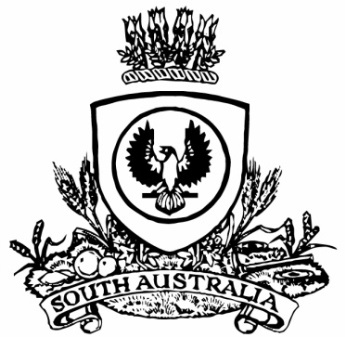 THE SOUTH AUSTRALIANGOVERNMENT GAZETTEPublished by AuthorityAdelaide, Thursday, 14 July 2022ContentsGovernor’s InstrumentsActsDepartment of the Premier and CabinetAdelaide, 14 July 2022Her Excellency the Governor directs it to be notified for general information that she has in the name and on behalf of Her Majesty The Queen, this day assented to the undermentioned Acts passed by the Legislative Council and House of Assembly in Parliament assembled, viz.:No. 4 of 2022—Return to Work (Scheme Sustainability) Amendment Act 2022An Act to amend the Return to Work Act 2014No. 5 of 2022—South Australian Motor Sport (Miscellaneous) Amendment Act 2022An Act to amend the South Australian Motor Sport Act 1984No. 6 of 2022—Civil Liability (BYO Containers) Amendment Act 2022An Act to amend the Civil Liability Act 1936No. 7 of 2022—Animal Welfare (Jumps Racing) Amendment Act 2022An Act to amend the Animal Welfare Act 1985No. 8 of 2022—Cross Border Commissioner Act 2022An Act to establish a Cross Border Commissioner charged with facilitating improved outcomes for people and businesses in cross border communities, and for other purposesNo. 9 of 2022—Statutes Amendment (Child Sex Offences) Act 2022An Act to amend the Child Sex Offenders Registration Act 2006, the Criminal Law Consolidation Act 1935 and the Sentencing Act 2017By command,Zoe Lee Bettison, MPFor PremierAppointmentsDepartment of the Premier and CabinetAdelaide, 14 July 2022Her Excellency the Governor in Executive Council has been pleased to appoint the undermentioned to the Adelaide Festival Corporation Board, pursuant to the provisions of the Adelaide Festival Corporation Act 1998:Member: from 14 July 2022 until 12 March 2025Sandra Maaike Jayne Verschoor By command,Zoe Lee Bettison, MPFor PremierART0004-22CSDepartment of the Premier and CabinetAdelaide, 14 July 2022Her Excellency the Governor in Executive Council has been pleased to appoint the undermentioned to the Urban Renewal Authority Board of Management, pursuant to the provisions of the Urban Renewal Act 1995:Member: from 31 July 2022 until 30 July 2023Kimberley Willits Anne Kathryn Skipper Member: from 31 July 2022 until 30 July 2024Stephen Charles Hains Damien Guy Walker Austin Robert Meerten Taylor Member: from 31 July 2022 until 30 July 2025Anne Veronica Moroney  David Andrew O'Loughlin Presiding Member: from 31 July 2022 until 30 July 2024Stephen Charles Hains By command,Zoe Lee Bettison, MPFor Premier22MUDCS00232Department of the Premier and CabinetAdelaide, 14 July 2022Her Excellency the Governor in Executive Council has been pleased to appoint the Honourable Katrine Anne Hildyard, MP, Minister for Child Protection, Minister for Women and the Prevention of Domestic and Family Violence, and Minister for Recreation, Sport and Racing as Acting Minister for Primary Industries and Regional Development and Acting Minister for Forest Industries for the period from 18 July 2022 to 24 July 2022 inclusive, during the absence of the Honourable Clare Michele Scriven, MLC.By command,Zoe Lee Bettison, MPFor PremierF22/000113CSDepartment of the Premier and CabinetAdelaide, 14 July 2022Her Excellency the Governor in Executive Council has been pleased to appoint the Honourable Kyam Joseph Maher, MLC, Minister for Aboriginal Affairs, Attorney-General, Ministerial for Industrial Relations and Public Sector as Acting Treasurer for the period from 16 July 2022 to 20 July 2022 inclusive and 23 July 2022 to 31 July 2022 inclusive, during the absence of the Honourable Stephen Campbell Mullighan, MP.By command,Zoe Lee Bettison, MPFor PremierT&F22/022CSDepartment of the Premier and CabinetAdelaide, 14 July 2022Her Excellency the Governor in Executive Council has been pleased to appoint the Honourable Blair Ingram Boyer, MP, Minister for Education, Training and Skills as Acting Minister for Tourism and Acting Minister for Multicultural Affairs for the period from 18 July 2022 to 21 July 2022 inclusive, during the absence of the Honourable Zoe Lee Bettison MP.By command,Zoe Lee Bettison, MPFor Premier22TMA0193Department of the Premier and CabinetAdelaide, 14 July 2022Her Excellency the Governor directs it to be notified that she has approved the retention of the title 'Honourable' by:Mr John DarleyMr John DawkinsDated: 13 July 2022Peter MalinauskasPremierState Government InstrumentsEnvironment Protection Act 1993Section 69Variation to Existing Approval of Collection DepotI, Nicholas Stewart, Delegate of the Environment Protection Authority (‘the Authority’), pursuant to section 69 of the Environment Protection Act 1993 (SA) (‘the Act’) hereby:1. Vary an Existing Approval of Collection DepotVary the approval of the collection depot listed at Schedule 1 of this notice, that was granted under the Act prior to the date of this Notice and impose the conditions of this approval to be as follows:1.1	Approval of Collection Depot:The collection depot identified by reference to the following matters is approved:(a) the name of the collection depot described in column 1 of Schedule 1 of this Notice;(b) the name of the company identified in column 2 of Schedule 1 of this notice;(c) the name of the proprietor of the depot identified in column 3 of Schedule 1 of this Notice;(d) the location of the depot described in columns 4-7 of Schedule 1 of this Notice.The collection depot listed at Schedule 1 of this Notice is approved in relation to all classes of containers, which were approved under the Act, at or subsequent to the date of this Notice, as Category B Containers.1.2	Conditions of approval:Impose the following conditions on the approval:1. If the Approval Holder’s name or postal address (or both) changes, then the Approval Holder must inform the Authority in writing, within 28 days of the change occurring.2. If the collection depot is sold to another party, the Approval Holder must inform the Authority in writing, within 28 days of settlement.3. The Approval Holder who wishes to cease operation of the depot shall notify the Authority in writing no less than 14 days from the date of closing.4. The Approval Holder, or a person acting on his or her behalf, must not pay a refund on, or seek reimbursement for, containers that the Approval Holder, or the person acting on his or her behalf, knows were not purchased in South Australia.5. The Approval Holder must ensure that prominent signage is displayed, detailing the offence and the penalties under Section 69 the Act, for presenting interstate containers for refund.Dated: 14 July 2022Nicholas StewartTeam Leader, Container Deposit Scheme and Product StewardshipDelegate of the Environment Protection AuthorityScheduleFisheries Management Act 2007Section 44Management Plan for the South Australian Charter Boat Fishery (2022)TAKE notice that pursuant to Section 44(7) and (10) of the Fisheries Management Act 2007 I hereby declare that I have adopted the Management Plan for the South Australian Charter Boat Fishery (2022) and fix 1 August 2022 as the date on which the plan will take effect: Dated: 6 July 2022Hon Clare Scriven MLCMinister for Primary Industries and Regional DevelopmentMinister for Forest IndustriesFisheries Management Act 2007Section 115Ministerial Exemption number: ME9903207TAKE NOTICE that pursuant to section 115 of the Fisheries Management Act 2007, I Professor Gavin Begg, Executive Director Fisheries and Aquaculture, delegate of the Minister for Primary Industries and Regional Development, hereby exempt Dr Nick Whiterod of Aquasave - Nature Glenelg Trust (ABN 23 917 949 584), 16 Anglesea Road, Victor Harbor, South Australia, 5211 (the “exemption holder”), or a person acting as his nominated agent, from sections 70 and 71(2) of the Fisheries Management Act 2007; and regulation 5 and clauses 22, 38, 39(a), 40, 41, 42, 43, 44, 72, 73A, 73B, 74 and 96 of Schedule 6 of the Fisheries Management (General) Regulations 2017, but only insofar as the exemption holder may engage in catch and release research activities to survey fish, freshwater and Glenelg crayfish and surf clams from waters specified in Schedule 1, using the gear specified in Schedule 2 (the 'exempted activity'), subject to the conditions specified in Schedule 3 from 26 October 2022 until 25 October 2023 unless otherwise varied or revoked earlier.Schedule 1Inland, estuarine and coastal waters of the State excluding Aquatic Reserves, Marine Park sanctuary zones and restricted access zones (unless authorised under the Marine Parks Act 2007).Schedule 25 x Seine nets (maximum length of 25m, minimum mesh size of 2mm)24 x Fyke nets (maximum wing span of 7m, minimum mesh size of 2mm)40 x Munyana nets (minimum 10cm entrance, minimum mesh size of 12mm)20 x Hoop nets (minimum 10cm entrance, minimum mesh size of 12mm)20 x Pyramid traps (minimum mesh size of 50mm)1 x Backpack electrofisher (Smith-Root LR24)1 x Boat electrofisher (Smith-Root 5.0 kW GPP)5 x Cockle Rake (800x300mm, minimum mesh size of 12mm)Schedule 31.	The exemption holder will be deemed responsible for the conduct of all persons conducting the activities under this notice. Any person conducting activities as an agent under this exemption must be provided with a copy of this notice, which they must sign as an indication that they have read and understand the conditions of the exemption.2.	Fish sampled pursuant to this notice must be returned to the water in the location from which they were taken as soon as reasonably practicable on completion of scientific evaluation.3.	All noxious fish collected must be destroyed and disposed of appropriately.4.	Specimens retained from surveys for scientific and research purposes must not be sold.5.	The following persons are nominated agents of the exemption holder: 6.	The exemption holder must operate in accordance with the Australian Code of Electrofishing Practice 1997, to the extent that it relates to the exempted activity.7.	Before conducting the exempted activity, the exemption holder or nominated agent must contact the Department of Primary Industries and Regions (PIRSA) FISHWATCH on 1800 065 522 and answer a series of questions about the exempted activity and be able to provide information about the area and time of the exempted activity, the vehicles and/or boats involved, the number of agents undertaking the exempted activity and other related issues.8.	The exemption holder must provide a report in writing detailing the outcomes of the research and the collection of organisms pursuant to this notice to the Executive Director PIRSA Fisheries and Aquaculture, (GPO Box 1625, ADELAIDE SA 5001) within 2 weeks of completion of the last activity to occur under this notice or within 2 weeks of the expiry of this notice, whichever occurs first, giving the following details:the date and location of sampling;the number of and types of nets used;the description of all species collected (fish, invertebrates, turtles) for purposes of identification;the number of any species collected. 9.	While engaging in the exempted activity, the exemption holder or a person acting as their agent must be in possession of a copy of this notice. Such notice must be produced to a Fisheries Officer if requested.10.	The exemption holder must not contravene or fail to comply with the Fisheries Management Act 2007 or any regulations made under that Act, except where specifically exempted by this notice or any other notice issued under that Act.This notice does not purport to override the provisions or operation of any other Act including, but not limited to, the Marine Parks Act 2007 and River Murray Act 2003. The exemption holder and his agents must comply with any relevant regulations, permits, requirements and directions.Dated: 5 July 2022Prof. Gavin BeggExecutive DirectorFisheries and AquacultureDelegate of the Minister for Primary Industries and Regional DevelopmentFisheries Management Act 2007Section 115Variation to Ministerial Exemption number: ME9903197South Australian Museum – collecting organisms for researchTAKE NOTE that the Ministerial exemption notice number ME9903197 in the name of Professor Stephen Donnellan of the South Australia Museum, made under section 115 of the Fisheries Management Act 2007, dated 11 March 2022, and published in the South Australian Gazette dated 17 March 2022, on page 873, being the first notice on that page, relating to the taking of voucher specimens for research is hereby varied such that the following persons are added to the list of nominated agents in Schedule 3 paragraph 7: •	Mr David Muirhead•	Mr Dan Monceaux•	Mr Steve DoyleDated: 5 July 2022Prof. Gavin BeggExecutive DirectorFisheries and AquacultureDelegate of the Minister for Primary Industries and Regional DevelopmentLand Acquisition Act 1969Section 16Form 5 – Notice of Acquisition1.	Notice of acquisitionThe Minister for Infrastructure and Transport (the Authority), of 10 Franklin Street, Adelaide SA 5000, acquires the following interests in the following land:First:	Comprising an unencumbered estate in fee simple in that piece of land being portion of Allotment 79 in Filed Plan No 154080 comprised in Certificate of Title Volume 5548 Folio 365, and being a portion of the land identified as Allotment 150 in D129847 lodged in the Lands Titles OfficeSecondly:	Comprising an unencumbered estate in fee simple in that piece of land being portion of Allotment 81 in Filed Plan No 154082 comprised in Certificate of Title Volume 5548 Folio 366, and being a portion of the land identified as Allotment 150 in D129847 lodged in the Lands Titles OfficeThis notice is given under section 16 of the Land Acquisition Act 1969.2.	CompensationA person who has or had an interest consisting of native title or an alienable interest in the land that is divested or diminished by the acquisition or the enjoyment of which is adversely affected by the acquisition who does not receive an offer of compensation from the Authority may apply to the Authority for compensation.2A.	Payment of professional costs relating to acquisition (section 26B)If you are the owner in fee simple of the land to which this notice relates, you may be entitled to a payment of up to $10 000 from the Authority for use towards the payment of professional costs in relation to the acquisition of the land. Professional costs include legal costs, valuation costs and any other costs prescribed by the Land Acquisition Regulations 2019.3.	InquiriesInquiries should be directed to:	Daniel TukGPO Adelaide  SA  5001Telephone: (08) 7109 7133Dated: 8 July 2022SIGNED for and on behalf of the MINISTER FOR INFRASTRUCTURE AND TRANSPORT by his duly constituted Attorney Pursuant to Power of Attorney No. 13405184, who has not received a notice of the revocation of that Power of Attorney in the presence of:Rocco CarusoManager, Property Acquisition (Authorised Officer)Department for Infrastructure and TransportDIT 2021/10941/01MENTAL HEALTH ACT 2009Authorised Mental Health ProfessionalNOTICE is hereby given in accordance with Section 94(1) of the Mental Health Act 2009, that the Chief Psychiatrist has determined the following person as an Authorised Mental Health ProfessionalVictoria JohnsAnthony ShepherdNatalie EllulAnn AndersonDamon FenechEva Gill-MineroLeslie MillerVadim KuznetsovElla SymondsJenny FraserAbigail EnglishA person’s determination as an Authorised Mental Health Professional expires three years after the commencement date.Dated: 8 July 2022Dr J. BrayleyChief PsychiatristMotor Vehicles Act 1959South AustraliaMotor Vehicles (Approval of Motor Bikes and Motor Trikes) Notice 2022 No 2under the Motor Vehicles Act 19591—Short titleThis notice may be cited as the Motor Vehicles (Approval of Motor Bikes and Motor Trikes) Notice 2022.2—CommencementThis notice will come into operation on the date of publication in this Gazette.  3—Approved motor bikes and motor trikesFor the purposes of Schedules 2 and 3 of the Motor Vehicles Regulations 2010 and the transitional provisions of the Motor Vehicles Variation Regulations 2005 (No 233 of 2005), the motor bikes and motor trikes specified in Schedule 1 are approved.Schedule 1—Approved motor bikes and motor trikesThe following are approved:All motor bikes and motor trikes built before December 1960 with an engine capacity not exceeding 660ml All motor bikes and motor trikes with an engine capacity not exceeding 260 milliliters and a power to weight ratio not exceeding 150 kilowatts per tonne, except the following:Suzuki RGV250Kawasaki KR250 (KR-1 and KR1s models)Honda NSR250Yamaha TZR250Aprilia RS250All motor bikes and motor trikes with electric powered engines, with a power output not in excess of 25 kwMotor bikes and Motor trikes with electric powered engines listed in the table below are approved:Motor bikes and motor trikes with an engine capacity not less than 261ml and not exceeding 660ml listed in the table below are approved:An approved motor bike and motor trike must:Be the standard model and variant as specified on the above list; andNot be modified in any way that increases its power-to-weight ratio.Schedule 2—Revocation The Motor Vehicles (Approval of Motor Bikes and Motor Trikes) Notice 2022 No 1 made on 5 May 2022. (Gazette no.29, p.1159) is revoked. Dated: 8 July 2022Stuart GilbertDEPUTY REGISTRAR OF MOTOR VEHICLESPassenger Transport Regulations 2009Amendment to Fares and Charges for Regular Passenger Services Within Metropolitan Adelaide Pursuant to regulation 149(1)(a) and (1)(b) of the Passenger Transport Regulations 2009, I have determined that the fares and charges to be paid by passengers on a regular passenger service are the fares and charges set out in the Determination below.This Determination replaces the fares and charges determination made under the Passenger Transport Regulations 2009 and published in the South Australian Government Gazette on 9 June 2022 (p 1387). The fares and charges in this determination will be effective from the date that this determination is published in the Government Gazette.Dated: 7 July 2022Hon Tom Koutsantonis MPMinister for Infrastructure and TransportDeterminationPetroleum and Geothermal Energy Act 2000Surrender of Geothermal Exploration Licence—GEL 223Notice is hereby given that I have accepted the surrender of the abovementioned exploration licence under the provisions of the Petroleum and Geothermal Energy Act 2000, pursuant to delegated powers dated 29 June 2018 -Date: 1 July 2022Nick PanagopoulosA/Executive DirectorEnergy Resources DivisionDepartment for Energy and MiningDelegate of the Minister for Energy and MiningPetroleum and Geothermal Energy Act 2000Suspension of Petroleum Exploration Licences—PELs 120, 121, 122, 123, 160, 288, 289, 290 and 331Pursuant to section 90 of the Petroleum and Geothermal Energy Act 2000, notice is hereby given that the abovementioned Licences have been suspended for the periods indicated below, pursuant to delegated powers dated 29 June 2018.PELs 121, 122, 160, 288, 289, 290 and 331 for the period from 5 June 2022 to 4 June 2023 inclusive;PEL 120 for the period from 8 July 2022 to 7 July 2023 inclusive; andPEL 123 for the period from 21 July 2022 to 20 July 2023 inclusivePELs 121 and 122 will now expire on 31 December 2024.PEL 120 will now expire on 1 January 2024.PEL 123 will now expire on 5 July 2028.PEL 160 will now expire on 31 August 2027.PELs 288, 289, 290 and 331 are now due to expire on 31 May 2026.Date: 8 July 2022Nick PanagopoulosA/Executive DirectorEnergy Resources DivisionDepartment for Energy and MiningDelegate of the Minister for Energy and MiningPUBLIC FINANCE and AUDIT ACT 1987Treasurer’s Quarterly StatementSummary of the Statement on the Consolidated Account
Quarters and 9 Months Ended 31 March 2022 and 31 March 2021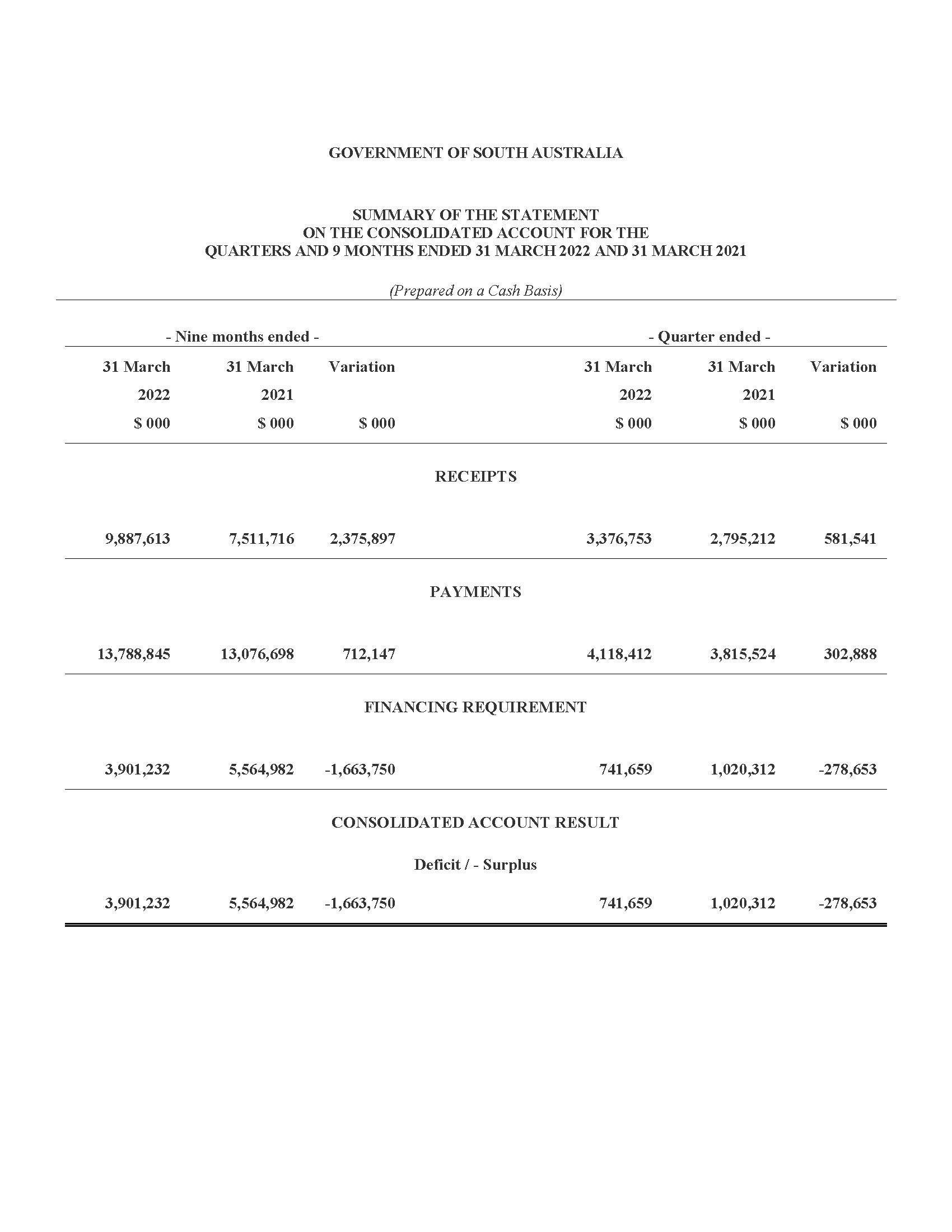 Statement of the Receipts and Borrowings on the Consolidated Account
Quarters and 9 Months Ended 31 March 2022 and 31 March 2021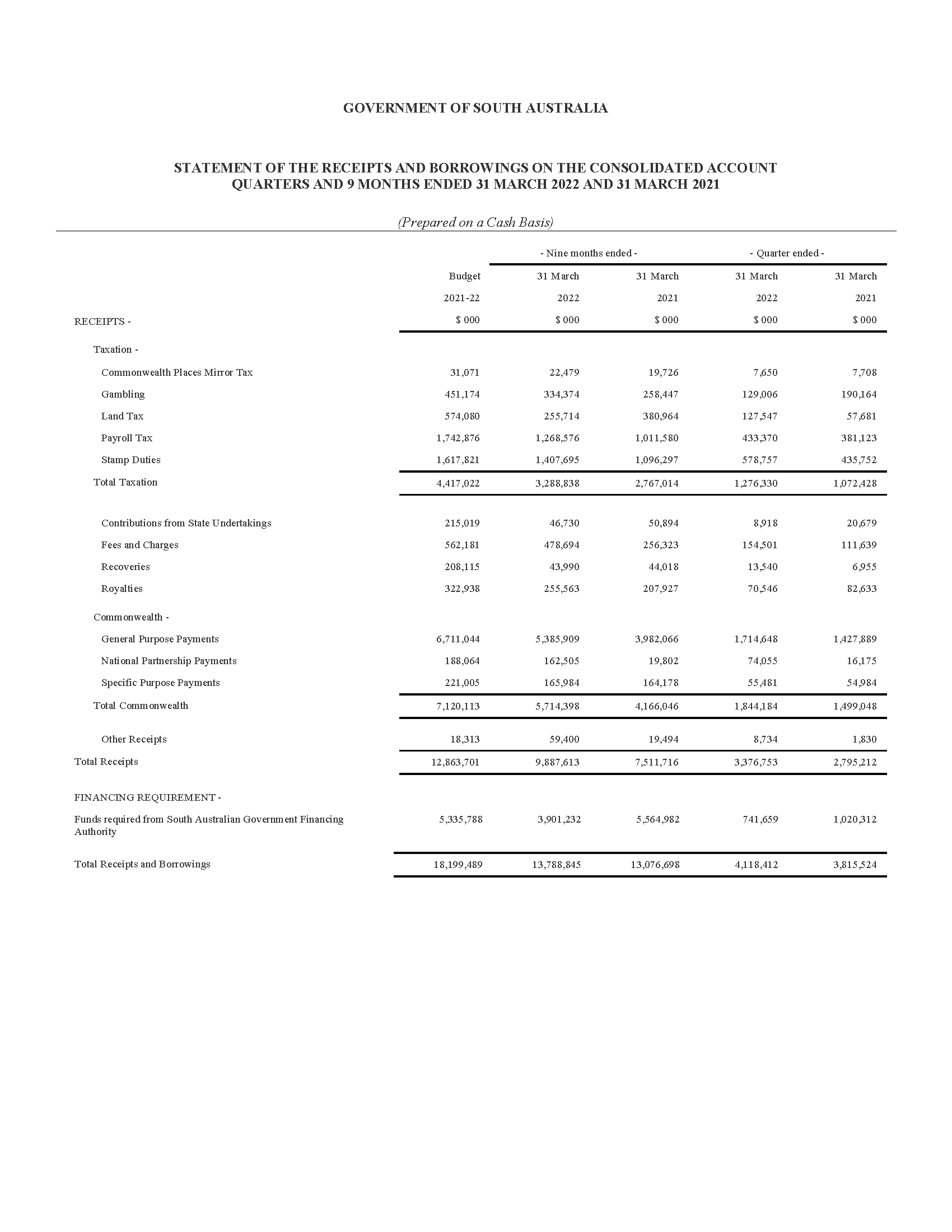 Summary of Payments on the Consolidated Account
Quarters and 9 Months Ended 31 March 2022 and 31 March 2021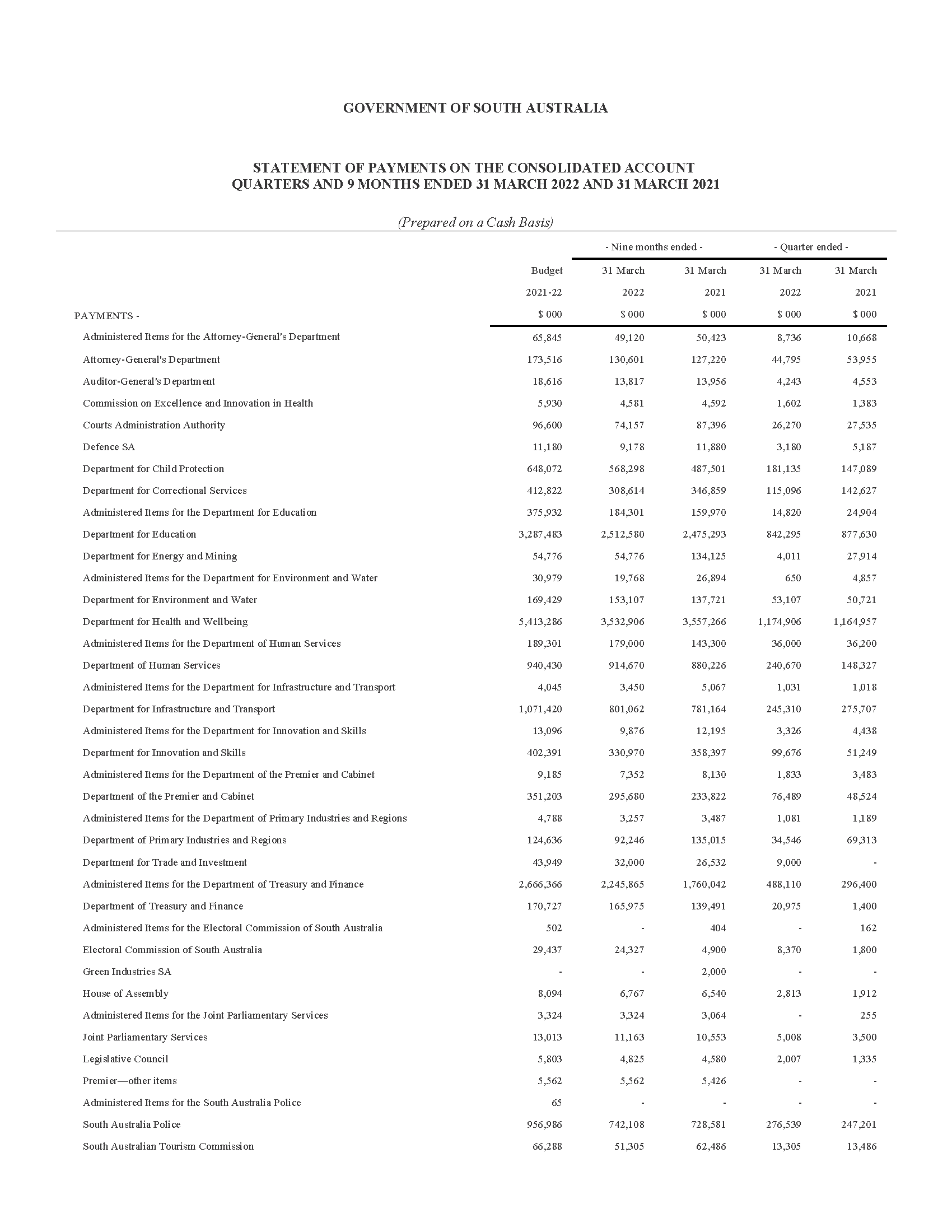 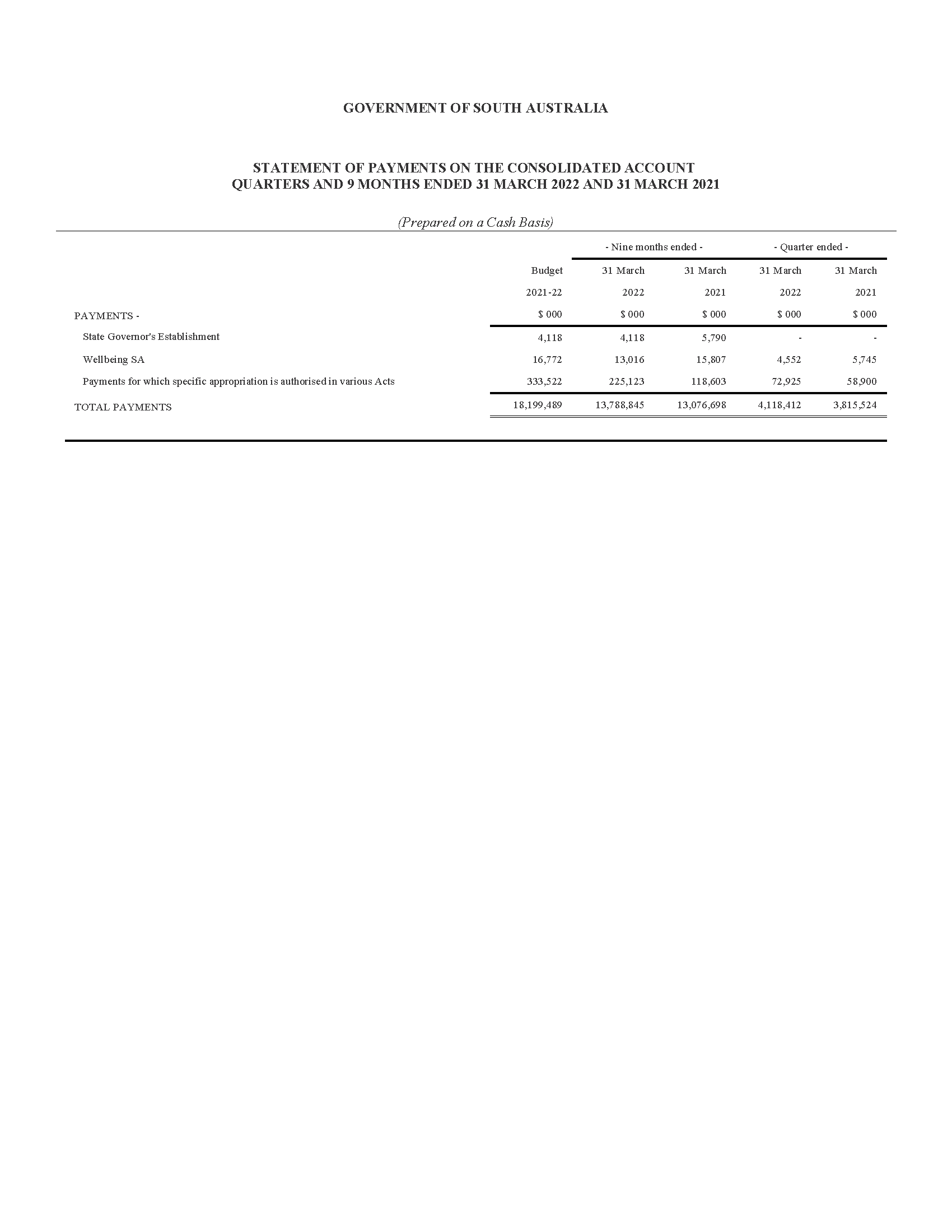 Commentary to the Statement of the Amounts Credited to and Issued from the Consolidated Account 
for the Quarters Ended 31 March 2022 and 31 March 2021ReceiptsTaxationGambling tax receipts in the March quarter 2022 were lower compared to the corresponding prior year period as receipts in the March quarter 2021 also included payments relating to previous quarters. Gambling tax receipts in the nine months ended March 2022 were higher compared to the corresponding prior year period largely reflecting growth in gaming machine taxation receipts and the impact of 
COVID-19 related gambling tax relief, which allowed licence holders to defer gaming machine taxation and casino duty payments.Land tax receipts in the March quarter 2022 were higher compared to the corresponding prior year period, while land tax receipts in the nine months ended March 2022 were lower compared to the corresponding prior year period. These variances largely reflect differences in the timing of collections between years. Payroll tax receipts in the March quarter 2022 and nine months ended March 2022 were higher compared to the corresponding prior year periods. This largely reflects the impacts of COVID-19 payroll tax relief measures in 2020-21, which lowered collections in that year, combined with growth in taxable payrolls. Stamp duty receipts in the March quarter 2022 and nine months ended March 2022 were higher compared to the corresponding prior year periods. This was mainly due to higher conveyance duty on the transfer of properties, reflecting both an increase in the number of residential property transactions and the average value of properties transferred. In addition, insurance duty receipts and stamp duty receipts on the transfer of motor vehicles were higher over both periods.Fees and chargesFees and charges receipts in the March quarter 2022 and nine months ended March 2022 were higher than the corresponding prior year periods. This was mainly due to the timing of receipts for Land Services Regulatory Fees post the responsibility for these fees being transferred to the Attorney-General’s Department from 1 October 2020. The payment to the Consolidated Account of all fees collected by the Attorney-General’s Department in 2020-21 was conducted in June 2021. In 2021-22 the fees are being remitted to the Consolidated Account on a monthly basis.RoyaltiesRoyalty receipts in the March quarter 2022 were lower compared to the corresponding prior year period primarily due to the timing of collections. Royalty receipts in the nine months ended March 2022 were higher compared to the corresponding prior year period mainly due to improvements in commodity prices and increases in production.Commonwealth – General Purpose PaymentsGrowth in general purpose grant receipts in 2021-22 compared to 2020-21 is not indicative of underlying movements in Goods and Services Tax (GST) revenue. This is because monthly grants are paid according to a payment schedule prepared by the Commonwealth Government rather than actual emerging monthly GST collections.Based on the growth in the national GST pool and population estimates, and South Australia’s relativity in 2021-22, the Commonwealth Government estimated in its 2022-23 Budget that South Australia’s GST revenue grants will decline by 0.6 per cent in 2021-22.Commonwealth – National Partnership PaymentsNational Partnership Payments received in the March quarter 2022 and nine months ended March 2022 were higher than the corresponding prior year periods. This was mainly due to reimbursements for Commonwealth HomeBuilder grants that are being administered by the state on behalf of the Commonwealth Government.Other receiptsOther receipts in the March quarter 2022 and nine months ended March 2022 were higher compared to the corresponding prior year periods. This is largely due to the receipts from the Department for Environment and Water of the net proceeds from 2020-21 Crown Land sales to the Consolidated Account in 2021-22. This included the proceeds of the sale of land at Oakden to Renewal SA.PaymentsPayments were made pursuant to the Appropriation Act 2021 and also in accordance with other Acts for which specific appropriation has been authorised. The timing of the payments is based on agreed agency drawdown schedules and may change from period to period based on specific agency requirements.All appropriations were paid within approved limits established under the various Acts. NoteThe following points should be considered when reviewing the quarterly statement of Consolidated Account transactions:Unlike, the State Budget, which comprises transactions on an accrual basis, the information reflected in the quarterly statement is limited to cash transactions. The Consolidated Account does not capture all the transactions undertaken by the general government sector. In particular, it does not record receipts to, and payments from Agency deposit and special deposit accounts.The timing of receipts and payments can be volatile within a financial year. As a result, apparently large movements between quarters or years may only be due to changes in the timing of receipts and payments and therefore may not have consequences for the underlying budget position. Dated: 4 July 2022Hon. Stephen Mullighan MPTreasurer of South AustraliaRetail and Commercial Leases Act 1995Exemption from the Application of Section 13PURSUANT to section 77(2) of the Retail and Commercial Leases Act 1995 (SA) I, Nerissa Kilvert, Small Business Commissioner for the State of South Australia,EXEMPT the Conditional Lease to be entered into between Yorke Peninsula Council and Voysey Holdings Pty Ltd in about August 2022 in relation to the use of that portion of the land comprised in Crown Record Volume 5757 Folio 276 delineated as the area outlined in purple on the plan in Annexure A to the Lease from section 13 of the said Act.Dated: 8 July 2022Nerissa KilvertSmall Business CommissionerRoads (Opening and Closing) Act 1991Section 24NOTICE OF CONFIRMATION OF 
ROAD PROCESS ORDERRoad Closure—Unnamed Public Road, Willamulka, Thomas PlainBY Road Process Order made on 16 May 2022, the Barunga West Council ordered that:Portion of Public Road, Willamulka and Thomas Plain, situated adjoining Sections 74 and 75, Hundred of Ninnes, more particularly lettered ‘A’ and ‘B’ in Preliminary Plan 21/0026 be closed.Transfer the whole of land subject to closure to Jeffrey Clive Ayles in accordance with the Agreement for Transfer dated 16 May 2022 entered into between the Barunga West Council and Jeffrey Clive Ayles.The following easements are to be granted over the land subject to closure:Grant a free and unrestricted Right of Way over the land marked ‘A’ in favour of Allotment 102 in Deposited Plan 129904.On 12 July 2022 that order was confirmed by the Minister for Planning conditionally upon the deposit by the Registrar-General of Deposited Plan 129904 being the authority for the new boundaries.Pursuant to section 24 of the Roads (Opening and Closing) Act 1991, NOTICE of the order referred to above and its confirmation is hereby given.Dated: 14 July 2022B. J. SlapeSurveyor-GeneralDPTI: 2022/18211/01Local Government InstrumentsCity of AdelaideLocal Government Act 1999Section 167—Valuation of Land for the Purpose of RatingSection 170—Notice of Declaration of RatesAdoption of Valuations and Declaration of RatesNOTICE is hereby given that the Council of the Corporation of the City of Adelaide at its meeting held on 28 June 2022 and for the year ending 30 June 2023:1.	Adopted for rating purposes the valuations prepared by Valuers employed by the City of Adelaide of annual values applicable to land within the Council area totalling $1,187,258,452 of which $940,447,250 is for rateable land.2.	Declared differential general rates based upon the use of land as follows:2.1	0.1149 rate in the dollar for all rateable land with a residential land use; and2.2	0.2298 rate in the dollar for all rateable land with a vacant land use; and2.3	0.1408 rate in the dollar for all other rateable land in the Council area.3.	Declared a separate rate of 0.00223 rate in the dollar (the Regional Landscape Levy (formerly the NRM Levy)) on all rateable land in the Council area to recover the amount of $2,096,521 payable to the Green Adelaide Board (formerly the Adelaide and Mount Lofty Ranges Natural Resource Management Board).4.	Declared a separate rate of 0.03582 rate in the dollar (the Rundle Mall Differential Separate Rate) on all rateable land except that with a residential land use within the ‘Rundle Mall Precinct’ (as defined) to fund marketing and management of the precinct, including actions and initiatives to promote Rundle Mall as a destination for shopping and to enhance the vibrancy of the precinct.Dated: 28 June 2022C. Mockler Chief Executive OfficerCampbelltown City CouncilAdoption of Valuations and Declaration of RatesNOTICE is hereby given that at its meeting held on 5 July 2022, the Corporation of the City of Campbelltown for the financial year ending 30 June 2023 resolved:Adoption of ValuationTo adopt for rating purposes the most recent valuations supplied by the Valuer-General of the capital value of land within the Council’s area totalling $16,644,971,912.Declaration of General Rate for the Year 2022/2023To declare a general rate of 0.253979 cents for each dollar of the assessed capital value of rateable land within the Council’s area.Minimum RateTo fix a minimum amount payable by way of general rates of $1,037 in respect of rateable land within the Council’s area.Regional Landscape LevyTo declare a separate rate of 0.007559 cents in the dollar on the capital value of all rateable land within the Council’s area to reimburse the Council for amounts contributed to the Greening Adelaide Board.Dated: 5 July 2022P. Di IulioChief Executive OfficerCity of MarionAdoption of Valuations and Declaration of RatesNOTICE is hereby given that on 28 June 2022 the Council of the City of Marion, pursuant to the provisions of the Local Government Act 1999, for the year ending 30 June 2023,Adoption of ValuationsAdopted the capital valuations to apply in its area for rating purposes for the 2022-23 financial year as supplied by the Valuer-General totalling $28,260,874,460.Declaration of RatesDeclared differential general rates in the dollar based on capital value as follows:0.272447 cents in the dollar on rateable land of Category 1 – Residential, Category 7 – Primary Production and Category 9 – Other.0.585761 cents in the dollar on rateable land of Category 2 – Commercial Shop, Category 3 – Commercial Office, Category 4 – Commercial Other.0.558516 cents in the dollar on rateable land of Category 5 – Industrial Light, Category 6 – Industrial Other.0.599383 cents in the dollar on rateable land of Category 8 – Vacant Land.Resolved that the minimum amount payable by way of general rates in respect of rateable land within the area for the year ending 30 June 2023 be $1,091.00; andDeclared a Separate Rate of 0.007972 cents in the dollar on all rateable land within the Green Adelaide Board Area within the area.The Council resolved that rates will be payable in four equal or approximately equal instalments, and that the due dates for those instalments will be 1 September 2022, 1 December 2022, 1 March 2023 and 1 June 2023.Dated: 14 July 2022Tony HarrisonChief ExecutiveCity of Mount GambierAdoption of Valuations and Declaration of RatesNotice is hereby given that the Council, in exercise of the powers contained in Chapters 8, 9 and 10 of the Local Government Act 1999 and the Landscape South Australia Act 2019 at a meeting held on 28 June 2022 and for the financial year ending 30 June 2023:1.	Adoption of ValuationsAdopted for rating purposes, the capital valuations of the Valuer-General’s most recent valuations applicable to land within the area of the Council totalling $4,826,351,100.2.	Declaration of Rates(i)	Declared differential general rates in the dollar based on capital values as follows:(a)	0.222490 cents in the dollar on rateable land of categories (a) Residential, (g) Primary Production and (i) Other land uses; and(b)	0.600723 cents in the dollar on rateable land of categories (b) Commercial—Shop, (c) Commercial—Office, (d) Commercial—Other, (e) Industry—Light, (f) Industry—Other and (h) Vacant Land land uses.(ii)	Declared a fixed charge as a component of the general rates of $532.60.(iii)	Declared separate rates with a fixed charge amount that depends upon the use of the land to recover the contribution to the Regional Landscape Levy for the Limestone Coast Landscape Region as follows:(a)	$81.20 per assessment on rateable land categories (a) Residential, (h) Vacant Land and (i) Other,(b)	$122.00 per assessment on rateable land categories (b) Commercial—Shop, (c) Commercial—Office and (d) Commercial—Other,(c)	$195.00 per assessment on rateable land categories (e) Industry—Light and (f) Industry—Other, and(d)	$355.00 per assessment on rateable land category (g) Primary Production.3.	Service ChargeImposed a Waste Service Charge of $206.85 on all land to which it provides or makes available the prescribed service.Dated: 14 July 2022Sarah PhilpottChief Executive OfficerCity of OnkaparingaAdoption of Valuations and Declaration of Rates for 2022-23Notice is given that at its meeting held on 05 July 2022 the Council, for the financial year ending 30 June 2023:Adoption of ValuationAdopted for rating purposes the Valuer-General's most recent valuation of capital values of land within the Council’s area being $41,499,279,460. Declaration of General RatesDeclared differential general rates based on two components:one being based on the value of the land and varying according to land use, as follows:0.196535 cents in the dollar on rateable land of category (a) (Residential) use 0.376488 cents in the dollar on rateable land of categories (b),(c),(d), (Commercial - Shop , Office and Other respectively) and (e) and (f) (Industrial - Light and Other respectively) uses0.252730 cents in the dollar on rateable land of category (g) (Primary Production) use0.291257 cents in the dollar on rateable land of category (h) (Vacant Land) use and0.241220 cents in the dollar on rateable land of category (i) (Other) use; andthe other being a fixed charge of $730.00Declaration of Separate Rates – Landscape LeviesDeclared separate rates as follows:0.008675 cents in the dollar on all rateable land in the Council area of the Hills and Fleurieu landscape management region0.007671 cents in the dollar on all rateable land in the Council area of the Green Adelaide landscape management regionService ChargesImposed a community wastewater management annual service charge on all land (rateable and non-rateable) to which it provides or makes available the CWMS prescribed service of collection, disposal and treatment of waste based on the CWMS Property Units Code of:$1,130.96 per unit on each occupied allotment; and $1,130.96 per unit on each vacant allotmentDated: 7 July 2022Julia GrantActing Chief Executive OfficerCity of PlayfordAdoption of Valuations and Declaration of RatesNOTICE is hereby given that the City of Playford at its meeting held on 28 June 2022, resolved as follows:Adoption of ValuationsPursuant to Section 167(2)(a) of the Act, the Council adopts for rating purposes for the year ending 30 June 2023 the Valuer-General’s Capital Valuation of land within the Council’s area, being $16,482,690,500, of which $15,919,914,412 represents rateable land.Declaration of General RateThat having considered and taken into account the general principles of rating contained in Section 150 of the Act, and in accordance with Section 153(2) of the Act issues of consistency and comparability across council areas in the imposition of rates on various sectors of the business and wider community, the Council pursuant to Sections 152(1)(c),153(1)(b) and 156(1)(a) of the Act and Regulation 14 of the Local Government (General) Regulations 2013, declares the following differential general rates for the year ending 30 June 2023, to apply to all rateable land within the Council area based on the following two components:1.	one being a fixed charge of $1,042.952.	the other being a differential general rate based on the capital value of the land varying accordingly to land use as follows:(a)	$0.00202589 in the dollar of the capital value on rateable land of land uses category 1 (residential), category 7 (primary production), category 8 (vacant land) and category 9 (other) land use.(b)	$0.01270411 in the dollar of the capital value on rateable land of land uses category 2 (commercial shop), category 3 (commercial office), category 4 (commercial other), category 5 (industry light) and category 6 (industry other) land use.Maximum Increase for Principal Place of ResidencePursuant to Section 153(3) of the Act, the Council has determined that it will not apply a maximum increase (rates cap) on general rates to be imposed on rateable land constituting the principal place of residence of a principal ratepayer.Separate Rate (Regional Landscape Levy)Pursuant to Section 69 of the Landscape South Australia Act 2019 and Section 154 of the Act, the Council imposes a separate rate of $0.00006947 in the dollar for the year ending 30 June 2023 on the capital value of all rateable land in the Council area and the Green Adelaide Region, so as to reimburse the Council for the amount contributed or to be contributed by the Council to the Green Adelaide Board of $1,106,010.Dated: 14 July 2022Sam GreenChief Executive OfficerCity of Port Adelaide EnfieldAdoption of Valuations and Declaration of Rates for 2022/2023NOTICE is hereby given that on 28 June 2022, the Council resolved for the financial year ending 30 June 2023:1.	To adopt the capital valuations that are to apply in its area for rating purposes totalling $41,426,901,850.2.	To declare differential general rates on rateable land within its area as follows:•	ResidentialA differential general rate of $0.001950 in the dollar on the capital value of the land subject to the rate.•	Commercial—ShopA differential general rate of $0.005794 in the dollar on the capital value of the land subject to the rate.•	Commercial—OfficeA differential general rate of $0.005794 in the dollar on the capital value of the land subject to the rate.•	Commercial—OtherA differential general rate of $0.005794 in the dollar on the capital value of the land subject to the rate.•	Industry—LightA differential general rate of $0.005794 in the dollar on the capital value of the land subject to the rate.•	Industry—OtherA differential general rate of $0.005794 in the dollar on the capital value of the land subject to the rate.•	Primary ProductionA differential general rate of $0.005794 in the dollar on the capital value of the land subject to the rate.•	Vacant LandA differential general rate of $0.005794 in the dollar on the capital value of the land subject to the rate.•	OtherA differential general rate of $0.005794 in the dollar on the capital value of the land subject to the rate.•	Marina BerthsA differential general rate of $0.005794 in the dollar on the capital value of the land subject to the rate.3.	Fixed a minimum amount payable by way of rates, pursuant to Section 158 of the Local Government Act 1999, in respect of the 2022-2023 financial year, in respect of rateable land within all parts of its area of $930.4.	Declared a separate rate in respect of the Regional Landscape Levy for the 2022-2023 financial year of $0.0000752 in the dollar on the capital value of rateable land in the area of Green Adelaide on 28 June 2022.5.	Declared a separate rate in respect to the 2022-2023 financial year of $0.0017 in the dollar on the capital value of rateable land for each allotment contained within Deposited Plan No 42580 comprising the New Haven Village at North Haven.6.	Declared that all rates declared or payable in respect of or during the 2022-2023 financial year will fall due (unless otherwise agreed with the Principal Ratepayer) in four equal or approximately equal instalments payable on 1 September 2022, 1 December 2022, 1 March 2023 and 1 June 2023.With reference to categories of uses being the categories of uses as differentiating factors referred to in the Local Government (General) Regulations 2013 and Local Government Act 1999 and in the case of marina berths, as permitted by Section 156(4a) of the Local Government Act 1999.Dated: 14 July 2022M. WithersChief Executive OfficerCity of SalisburyAdoption of Valuations and Declaration Of RatesNOTICE is given that the City of Salisbury at a meeting held on Monday 27 June 2022,1.	Adopted the Valuer-General's valuation of capital values, being rateable of $27,566,373,574, and non-rateable of $1,400,906,186, totalling $28,967,279,760 for the year ending 30 June 2023. The valuation shall, from 27 June 2022, become and be the valuation of the Council for rating purposes. 2.	Declared differential general rates on property within its area for the financial year ending on the 30 June 2023, which rates shall vary by reference to the use of the rateable property in accordance with Regulation 14 of the Local Government (General) Regulations 2013 as follows:-(a)	In respect of rateable land with a "Commercial – Shop”, “Commercial – Office”, “Commercial – Other”, "Industrial - Light", “Industrial – Other”, or “Marina Berth” land use, a Differential General Rate of 0.6034 cents in the dollar for the assessed capital value of such land.(b)	In respect of rateable land which has a "Vacant Land" land use, a Differential General Rate of 0.4658 cents in the dollar for the assessed capital value of such land.(c)	In respect of all other rateable land in the area used for purposes other than as stated in paragraph (a) and (b) hereof, a Differential General Rate of 0.3583 cents in the dollar on the assessed capital value of such land.3.	Fixed a Minimum amount of $1,081 which shall be payable by way of rates on any one assessment within the municipality in respect of the year ending 30 June 2023.4.	Declared the following differential separate rates in accordance with Section 154 of the Local Government Act 1999, for the year ending 30 June 2023.Salisbury Business Association Separate RateA separate rate of 0.060029 cents in the dollar on the capital value of rateable land in that area with a local government code classified as Commercial Shop, Commercial Office, Commercial Other, Industrial Light and Industrial Other.The purpose of this separate rate is to provide a fund to promote and enhance business viability, profitability trade and commerce in that part of the Council's area, which is the subject of the separate rate.Globe Derby Separate RateA separate rate of $150.00 for each share of common land being 1 share for each allotment numbered Lots 1-23 & Lots 26-32 of DP9830, 1 share for each allotment numbered Lots 50-51 DP18972, 1 share for each allotment numbered Lots 33-34 & Lots 38-64 of DP9831, 1 share for allotment numbered lot 2 of FP14624, and 1 share in total for Lots 1 on FP14624 and 37 on DP9831 combined of portion of Section 3070 of Hundred Port Adelaide (laid out as Bolivar).The purpose of this separate rate is to provide a fund to the Globe Derby Community Club for the purpose of maintaining the common land, being Lot 65 in Deposited Plan No. 9832.Green Adelaide Board Regional Landscape Levy Separate RateA separate rate of 0.008178 cents in the dollar on the capital valuation of all rateable properties within the area of the City of Salisbury.The purpose of this separate rate is to reimburse to Council the amount contributed to the Green Adelaide Board as required under Section 69 of the Landscape South Australia Act 2019 and Section 154 of the Local Government Act 1999.Dated: 27 June 2022J. HarryChief Executive OfficerCity of SalisburyLocal Government Act 1999By-law No. 1 of 2022—Permits and Penalties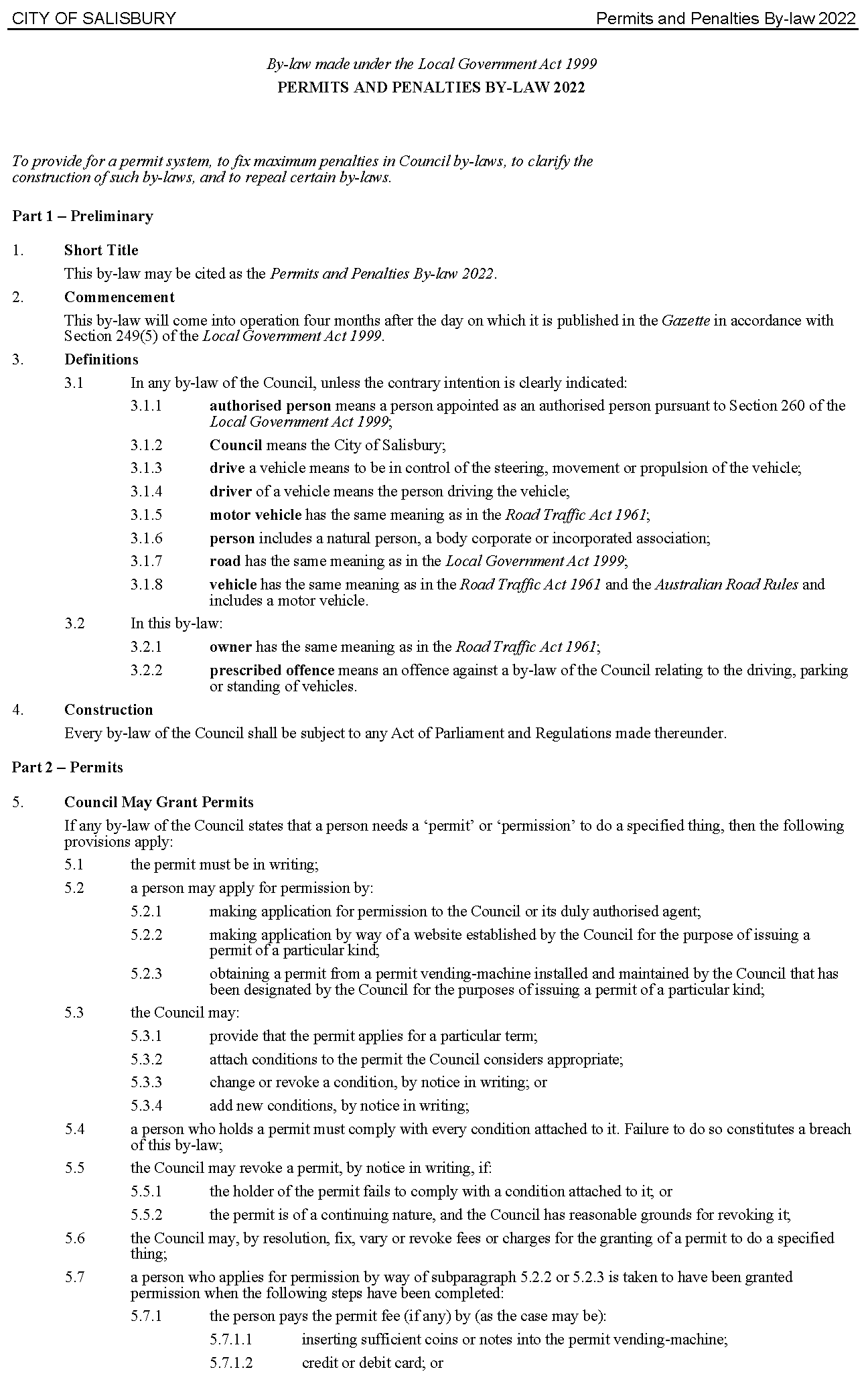 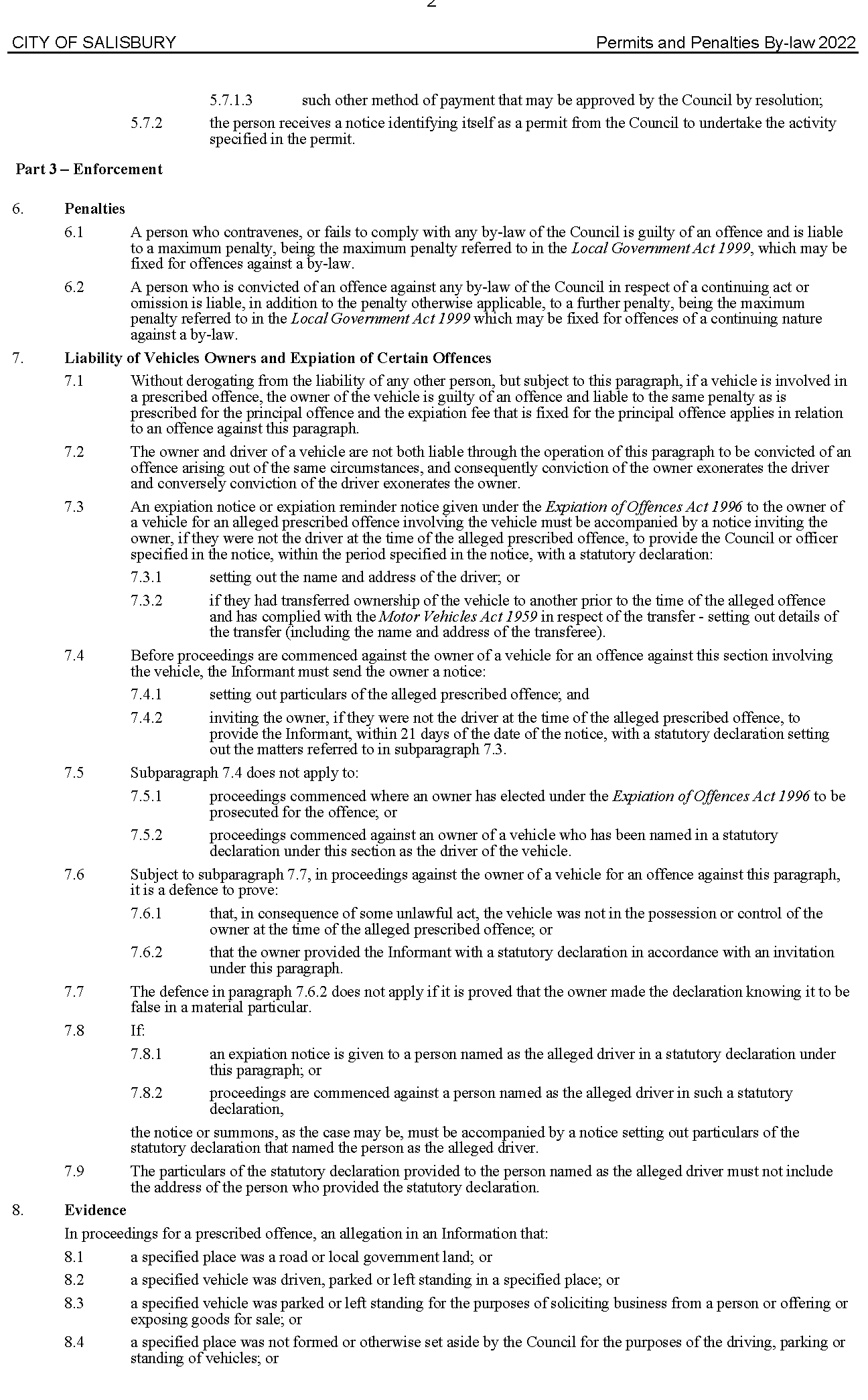 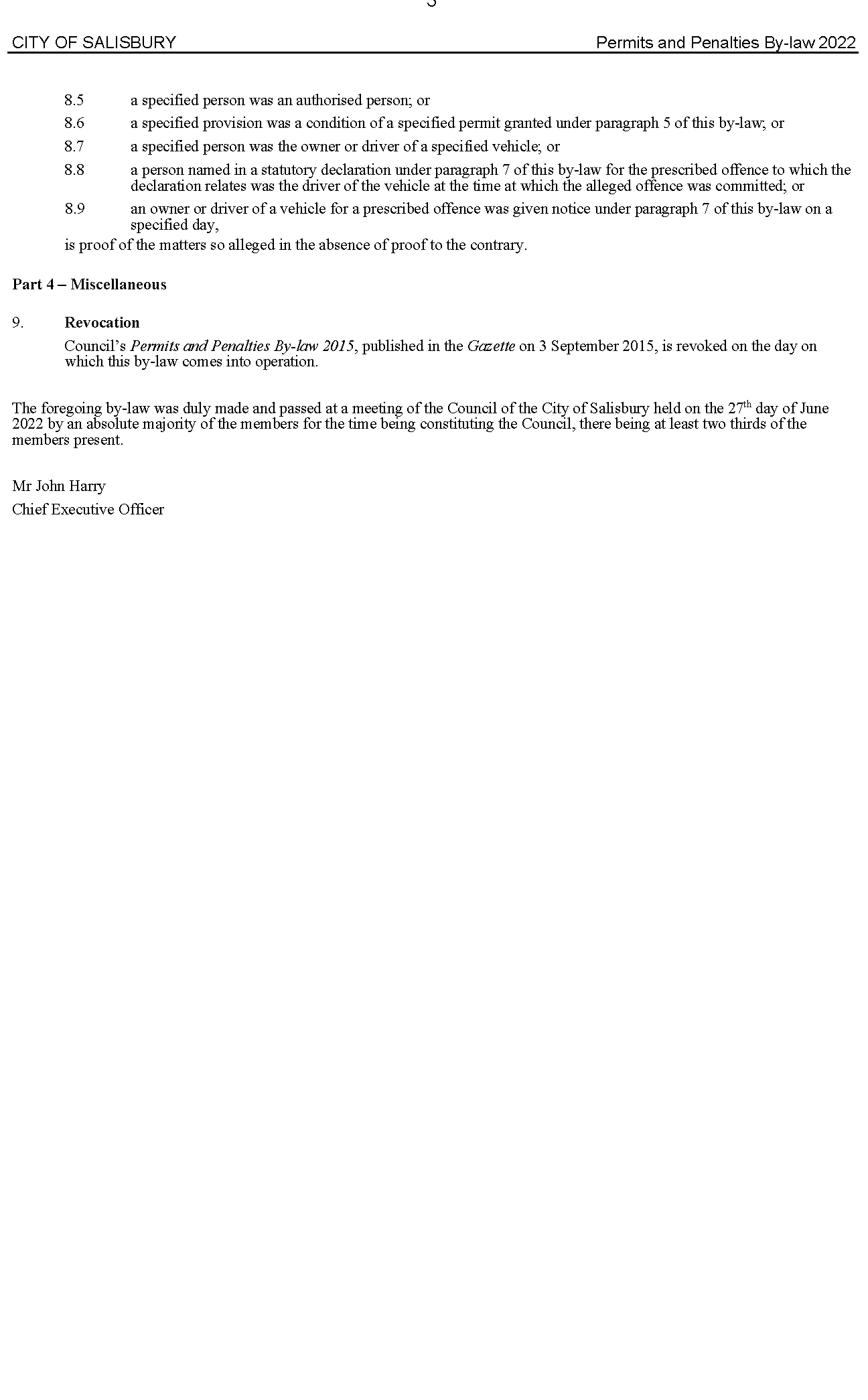 City of SalisburyLocal Government Act 1999By-law No. 2 of 2022—Moveable Signs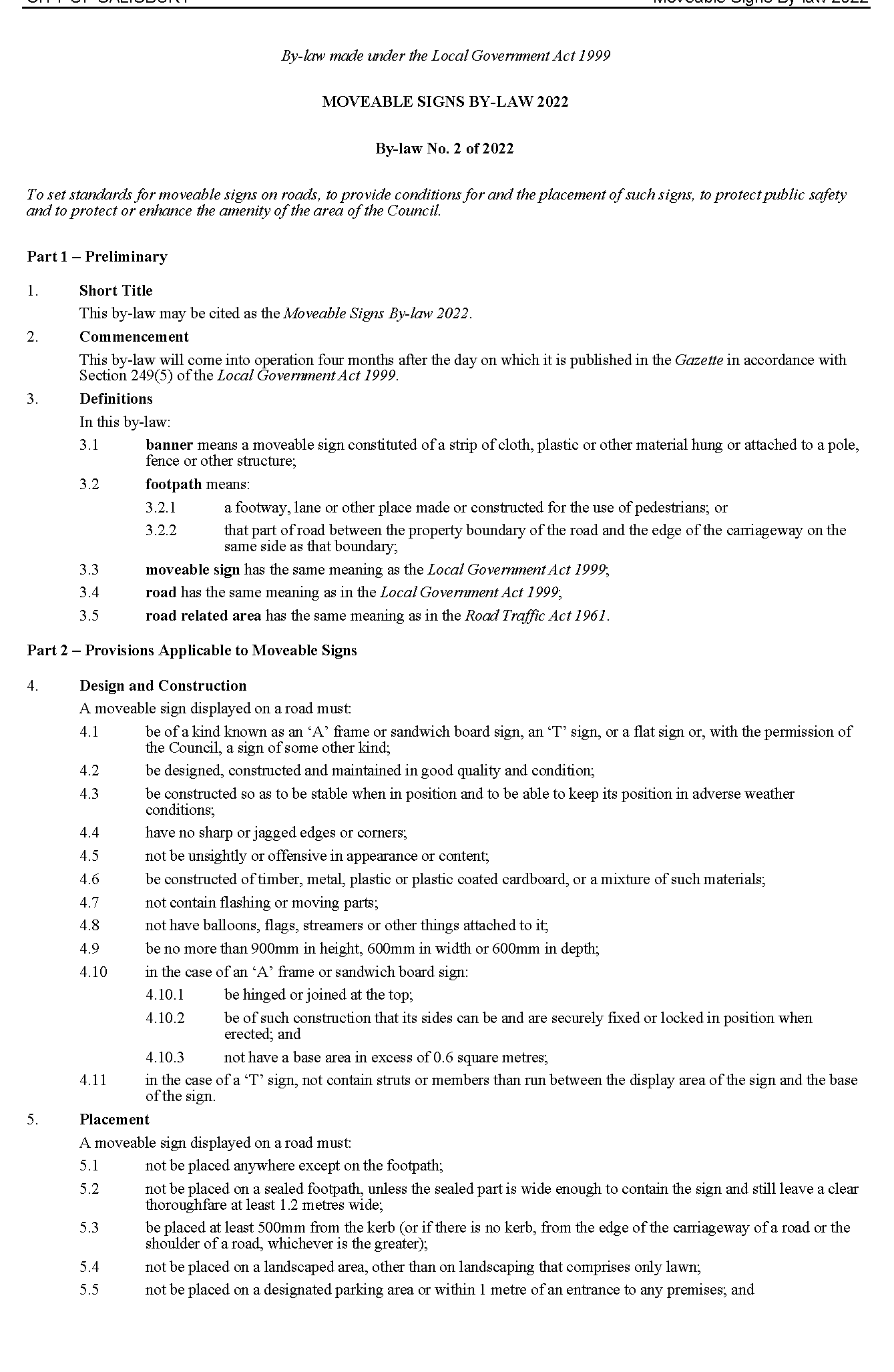 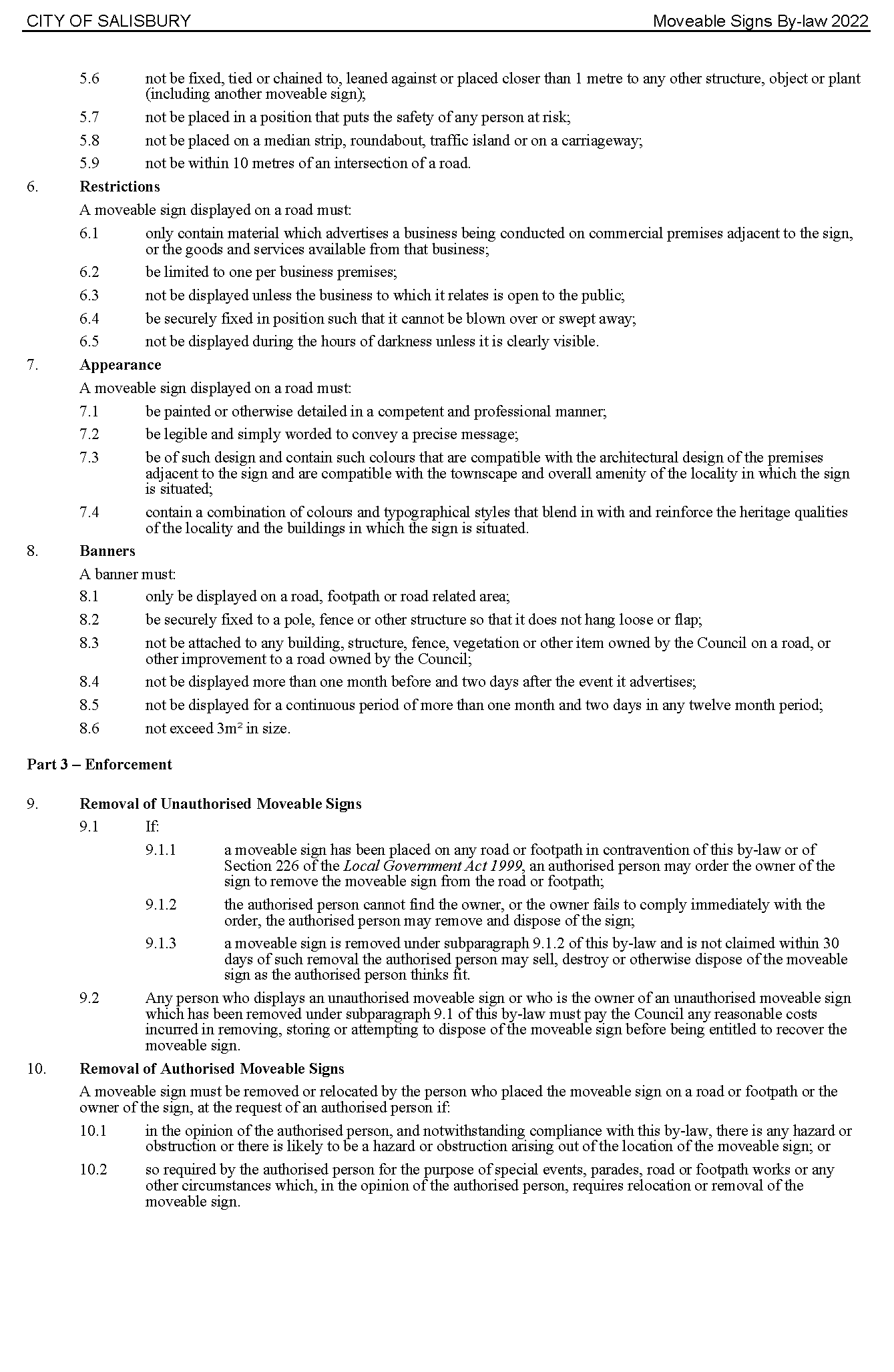 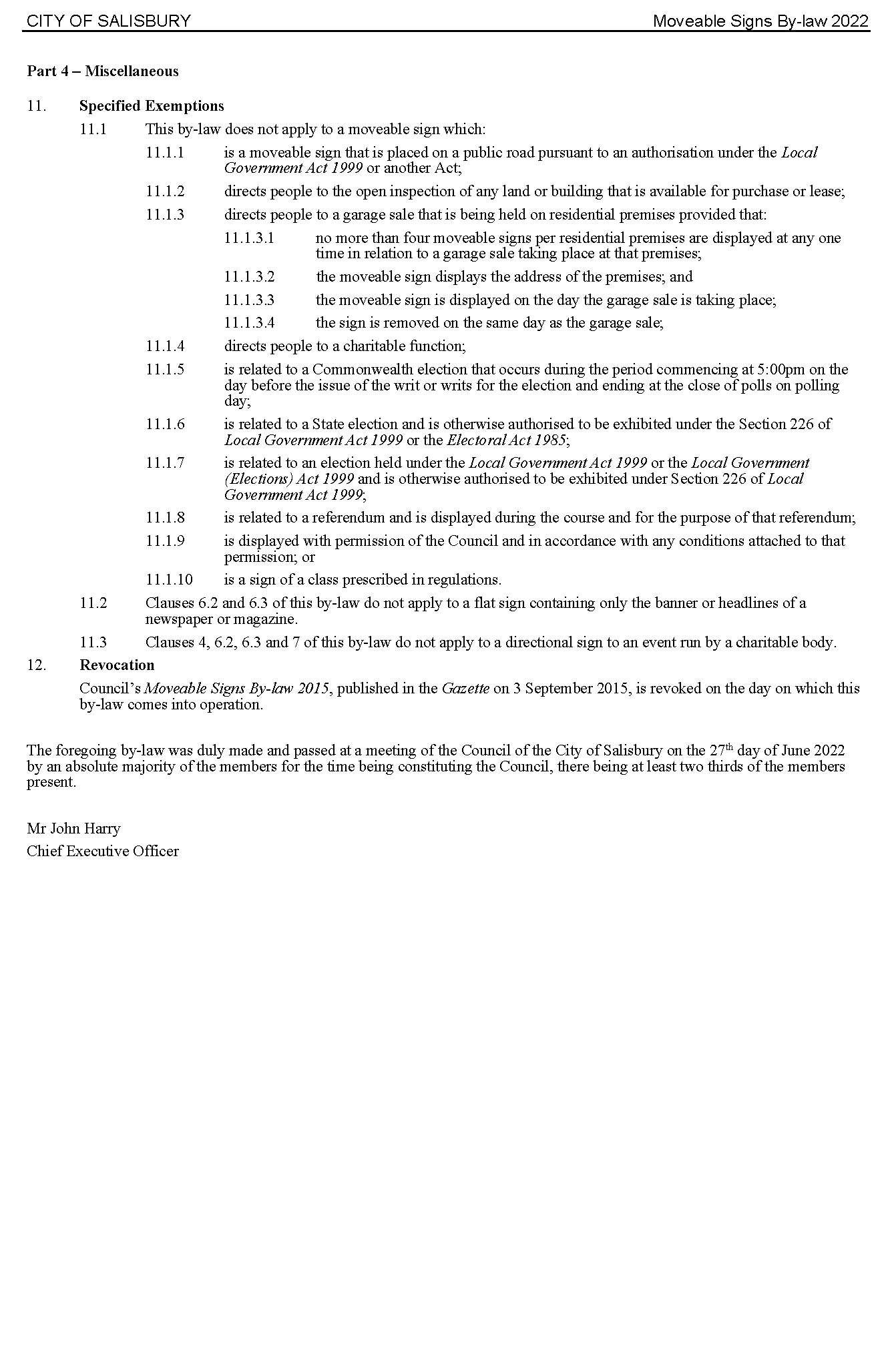 City of SalisburyLocal Government Act 1999By-law No. 3 of 2022—Roads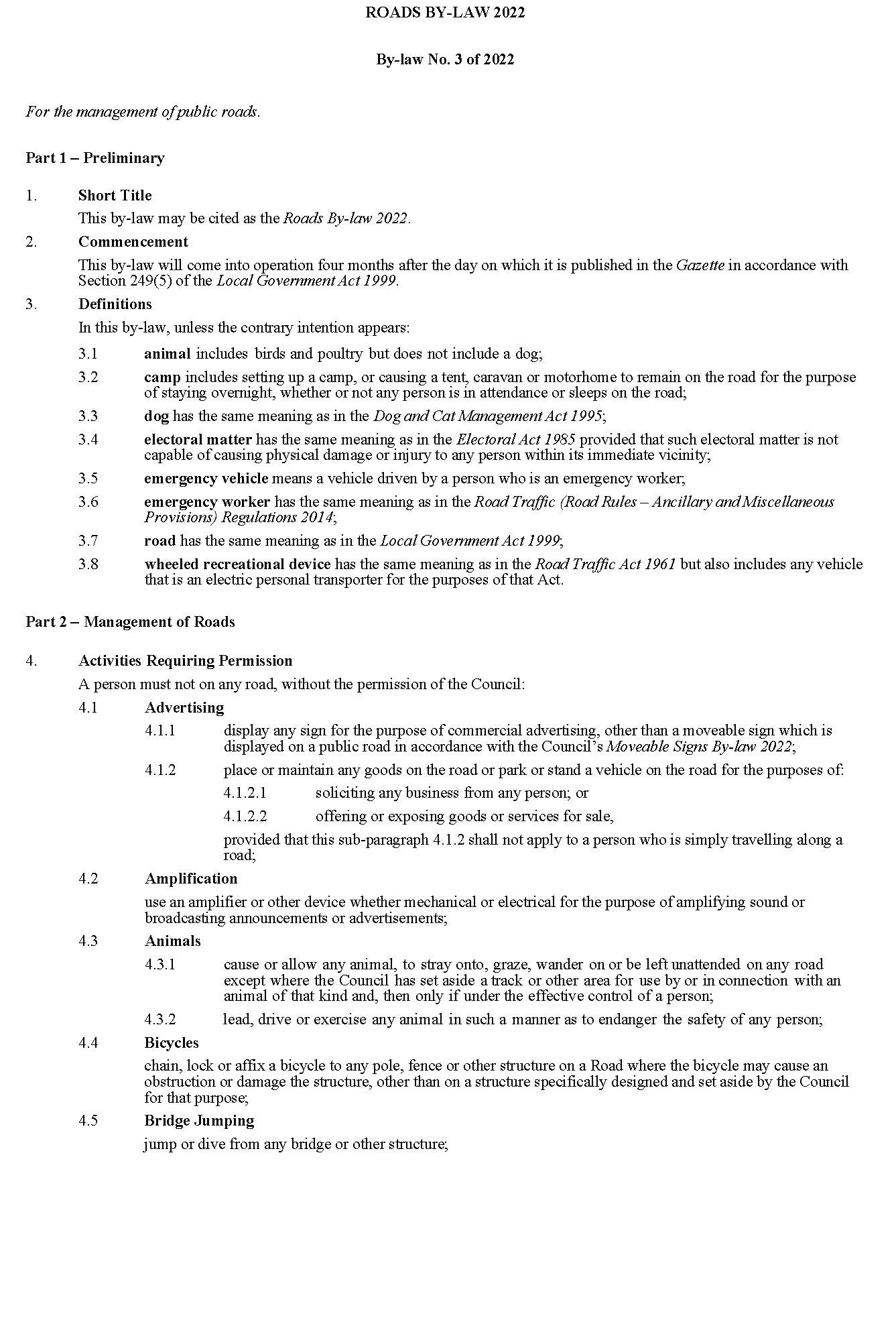 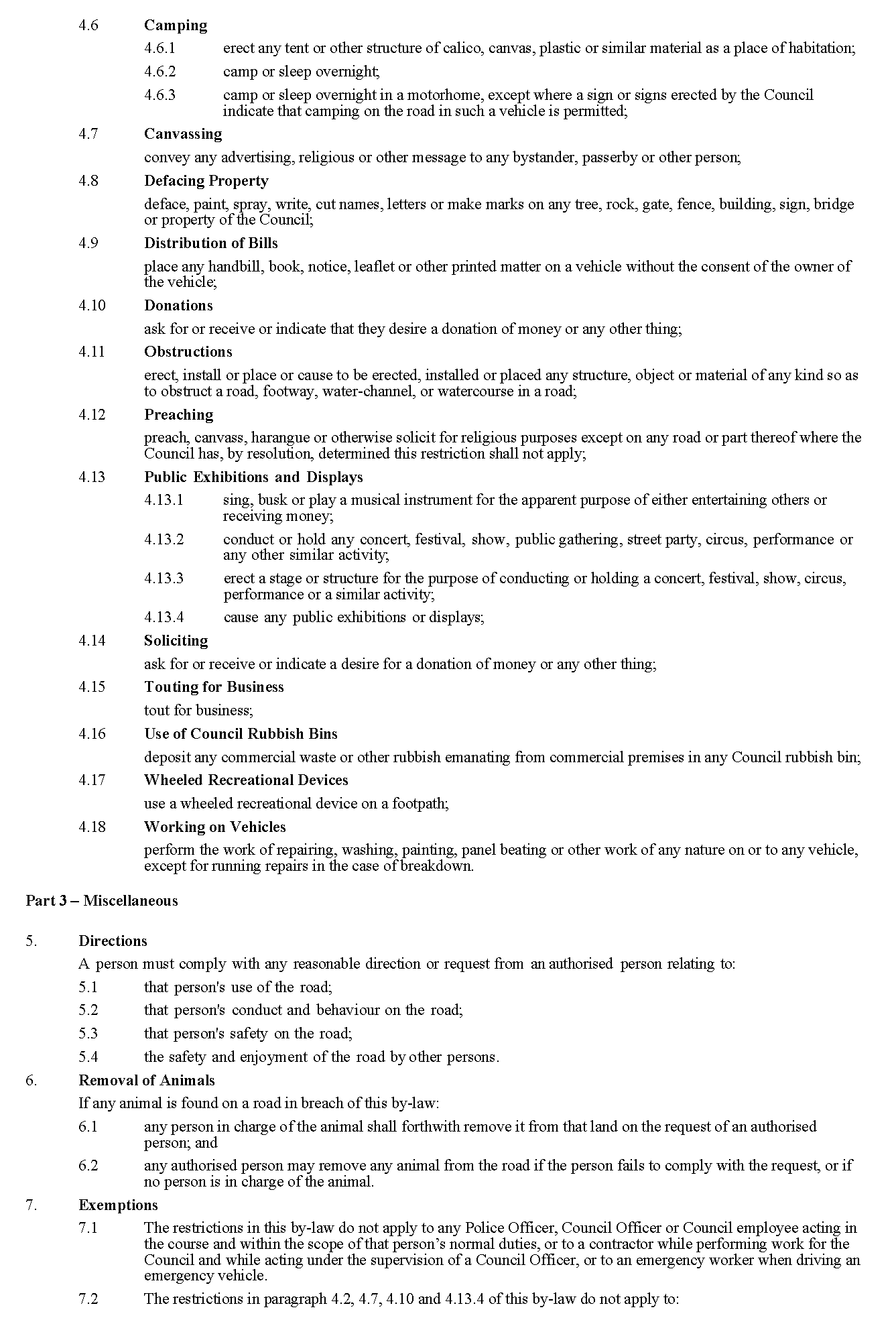 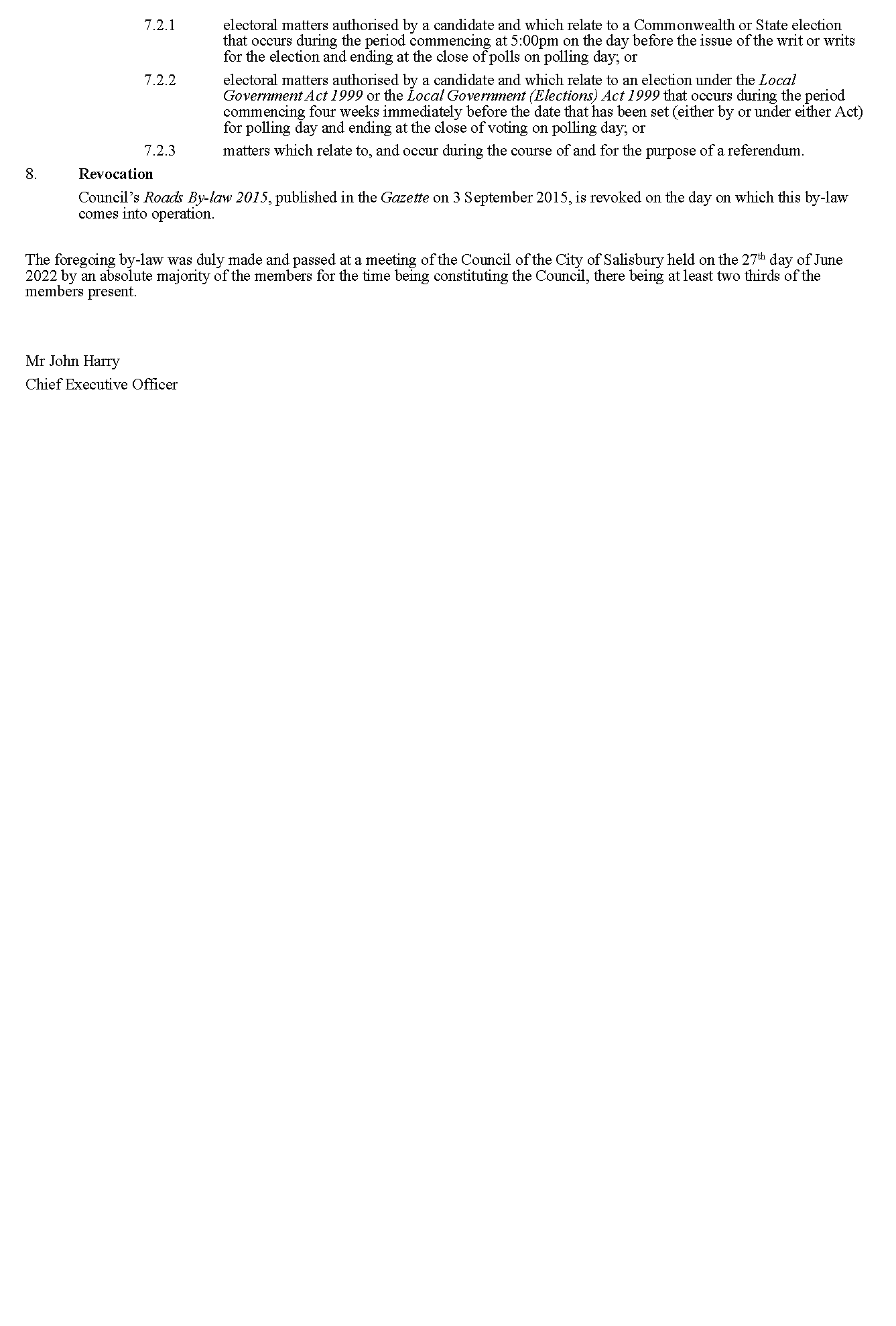 City of SalisburyLocal Government Act 1999By-law No. 4 of 2022—Local Government Land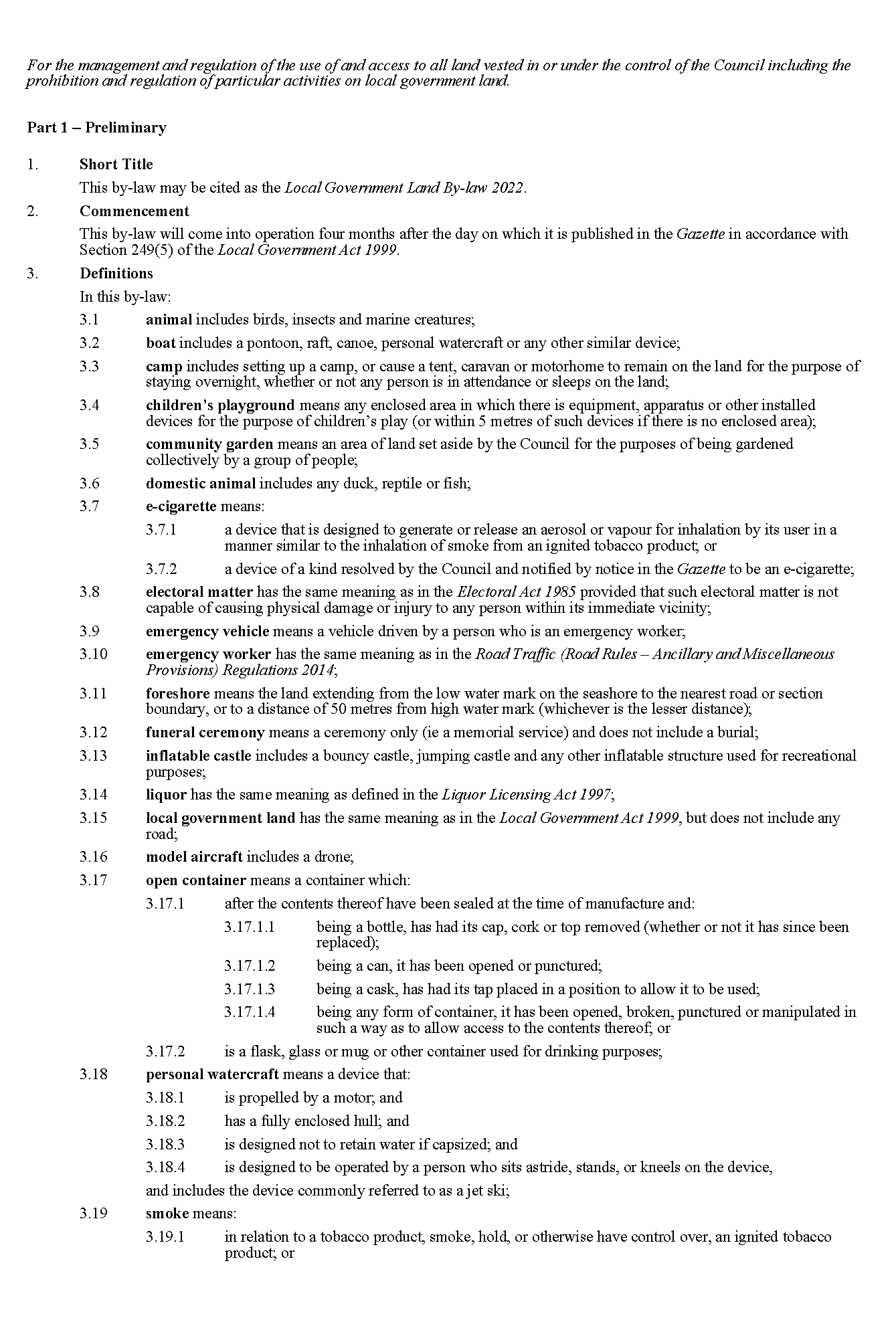 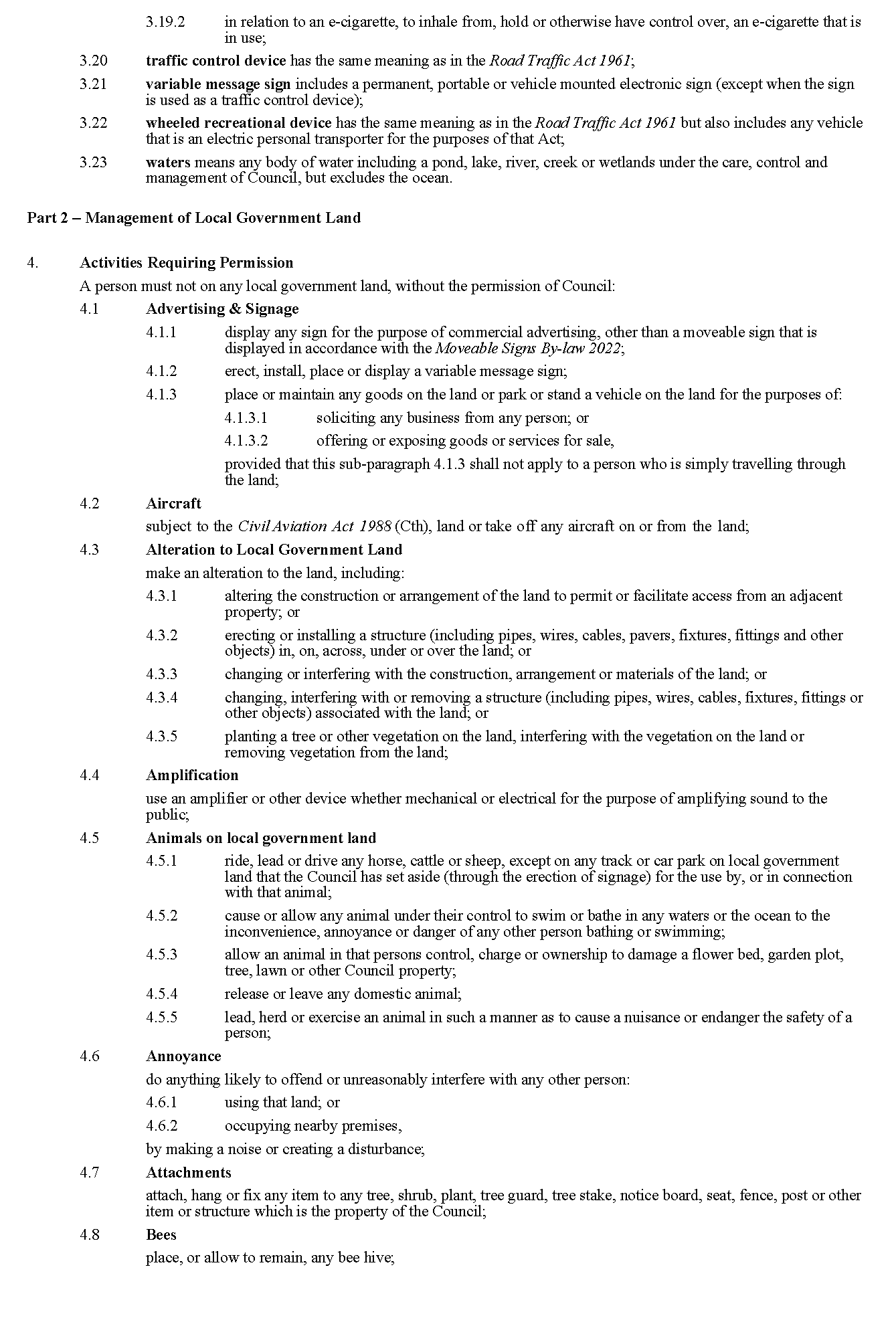 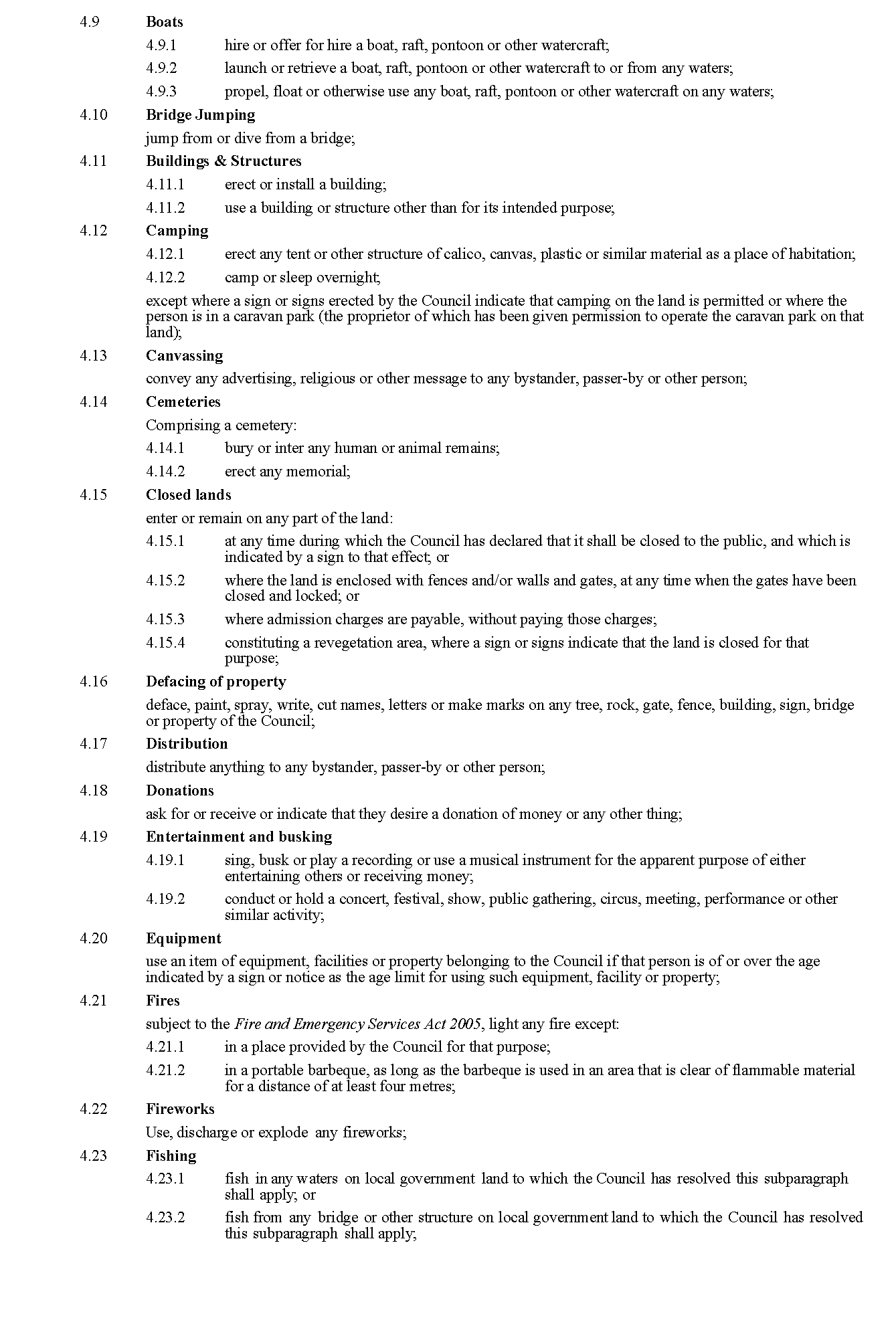 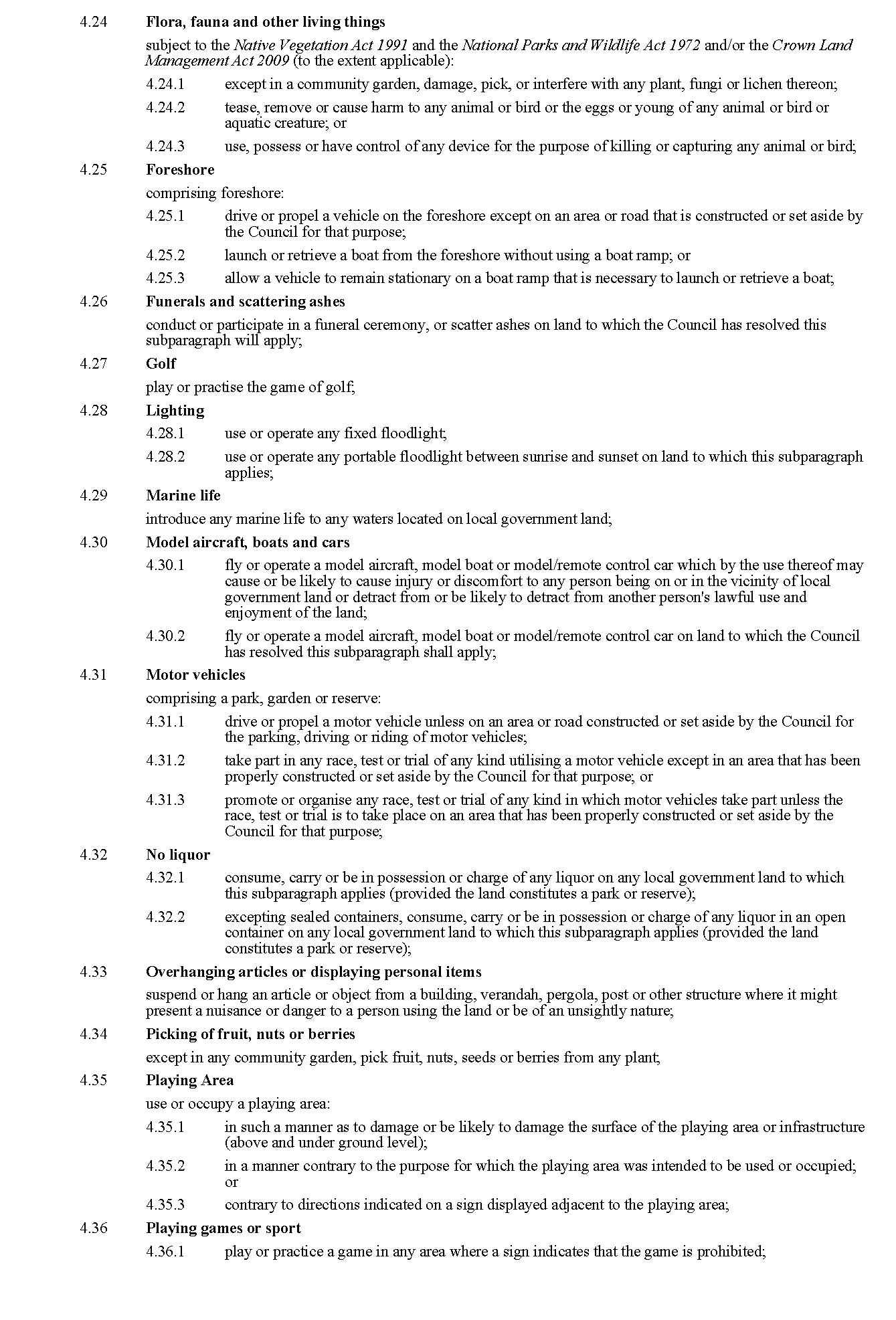 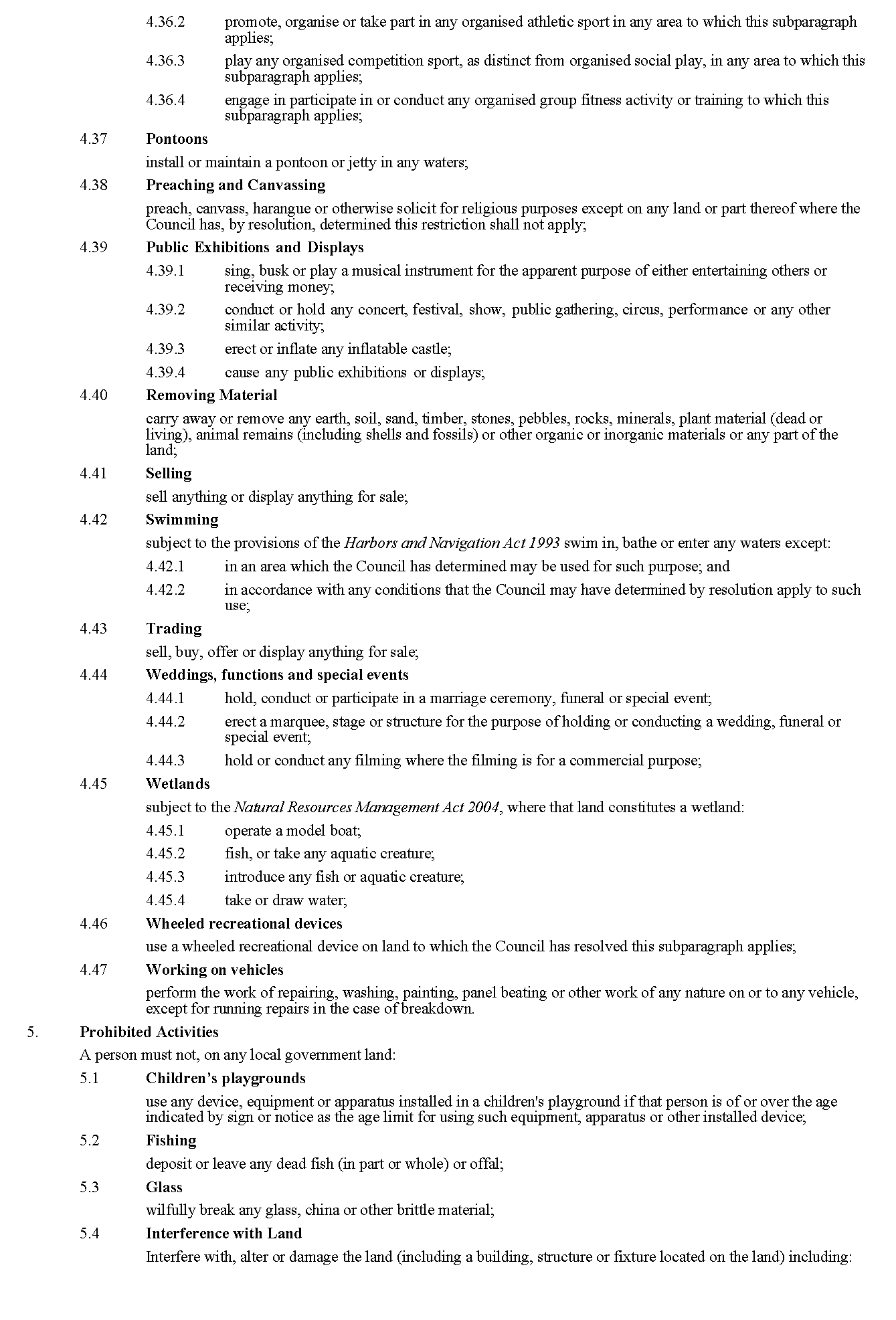 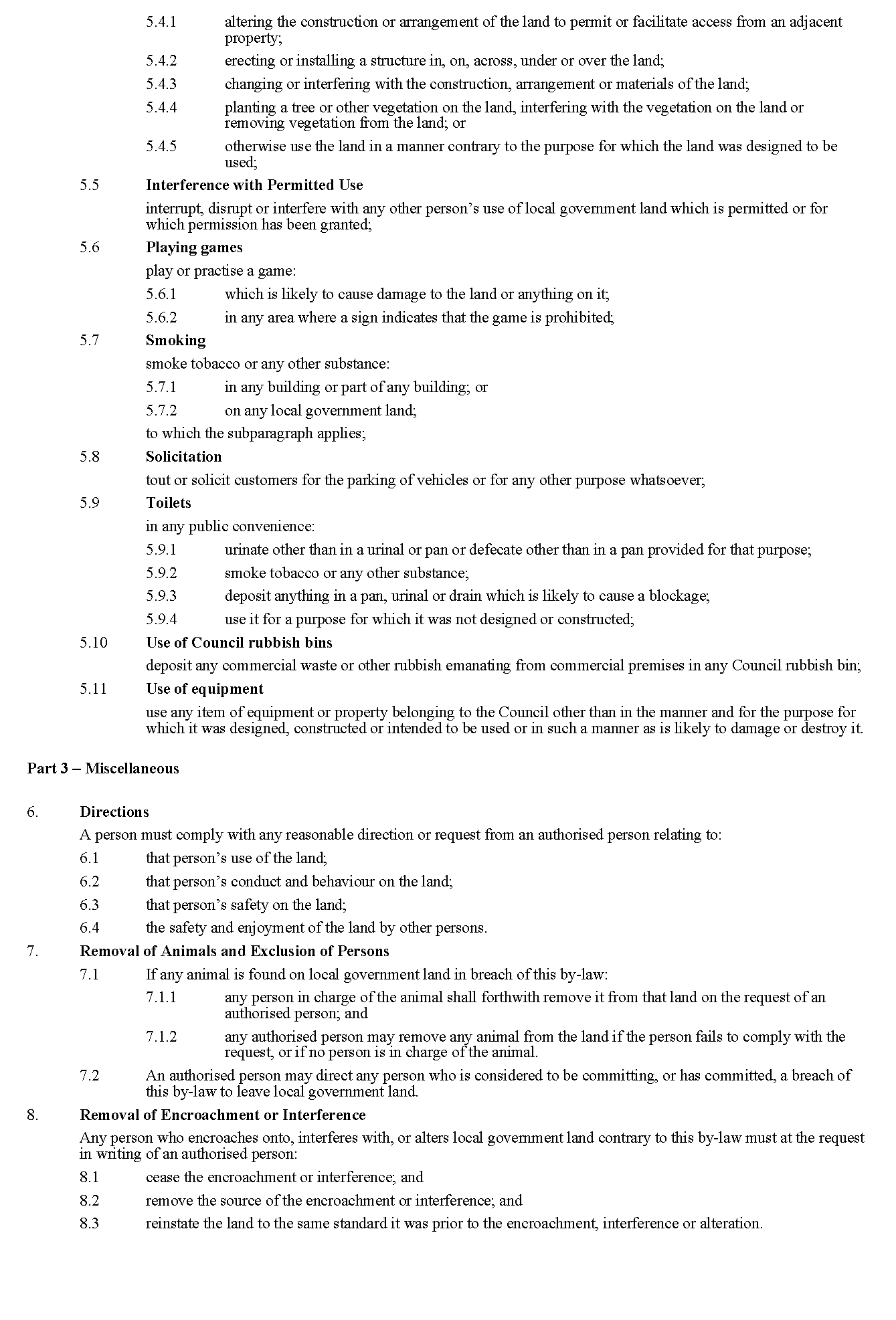 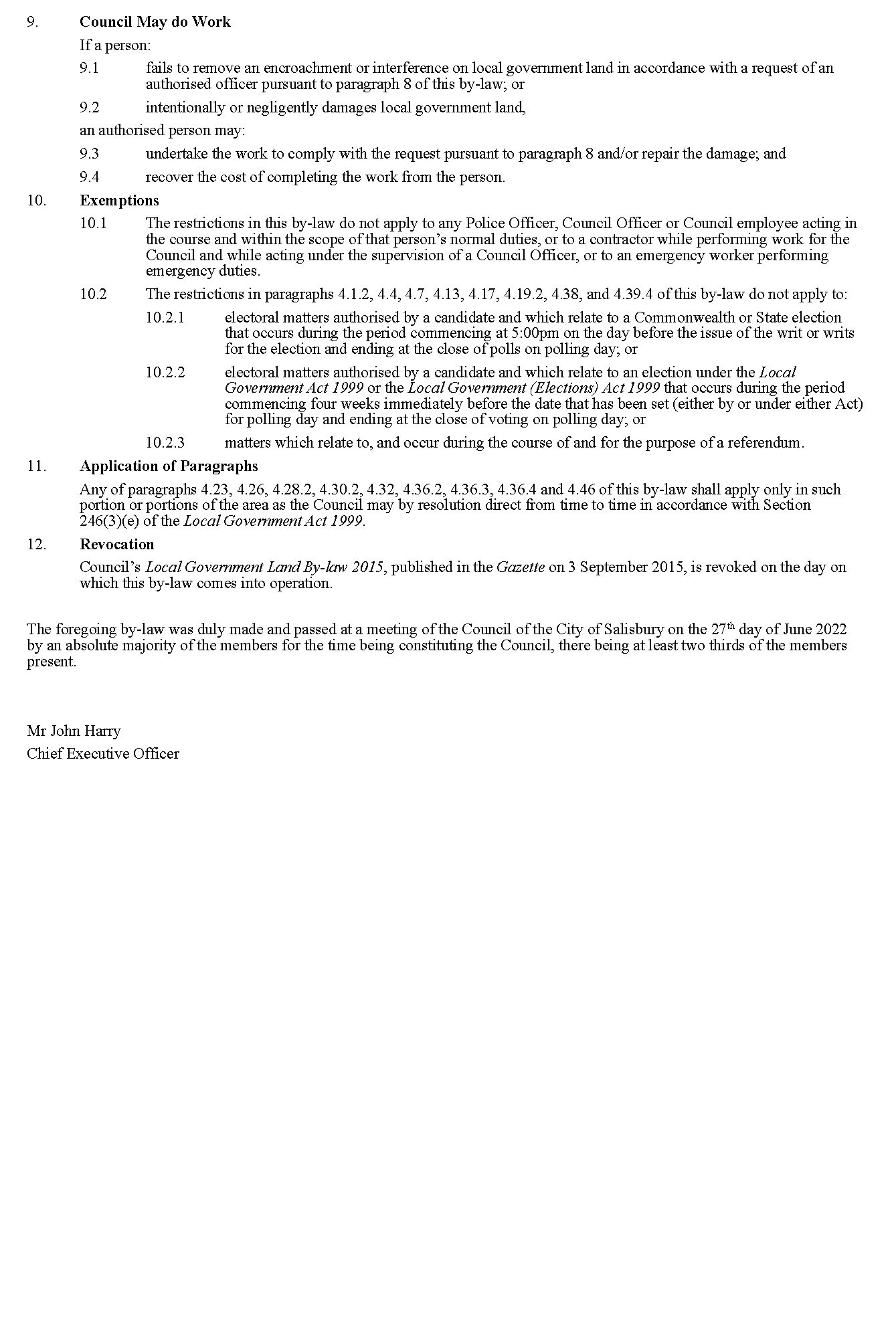 City of SalisburyLocal Government Act 1999
Dog and Cat Management Act 1995By-law No. 5 of 2022—Dogs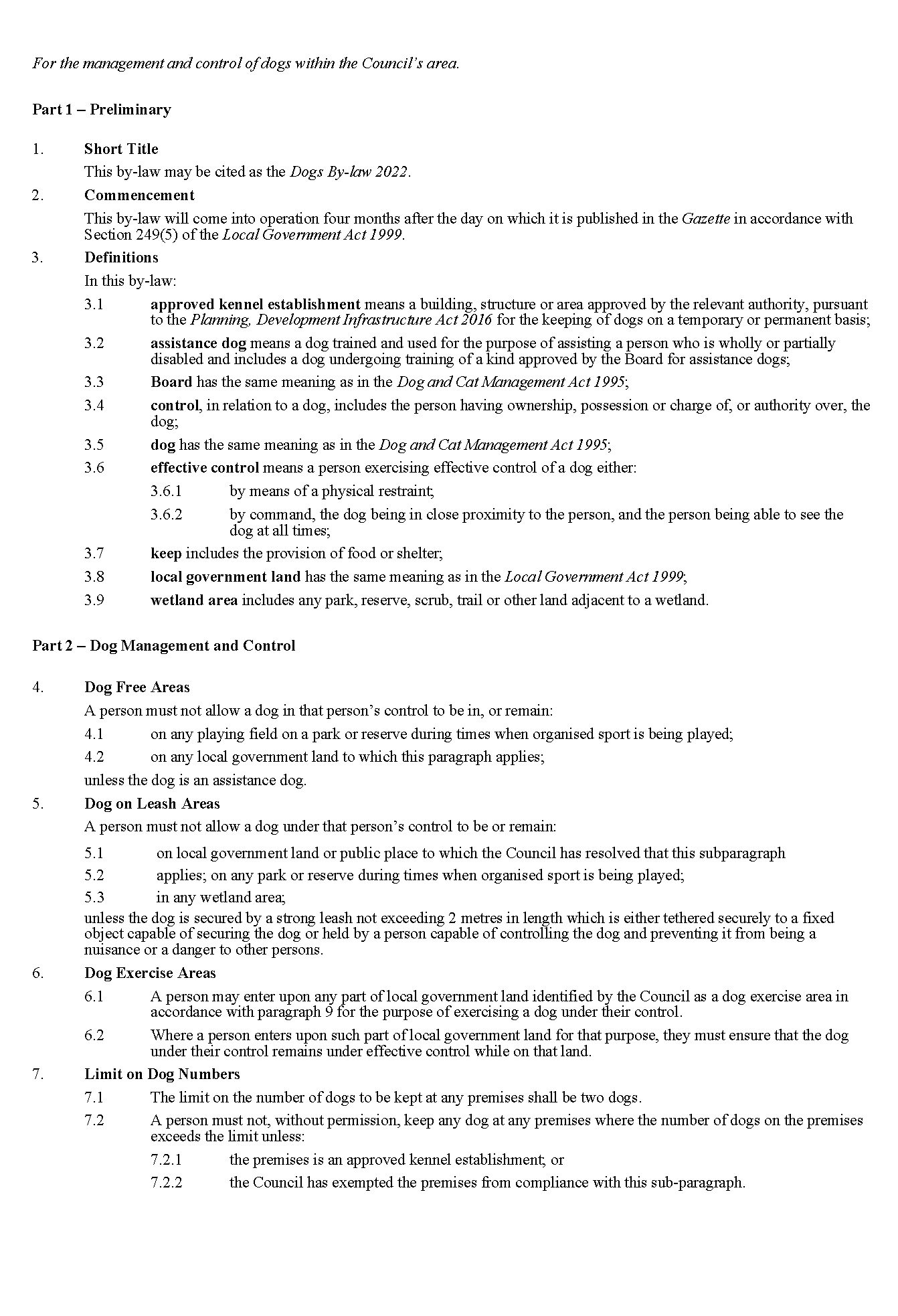 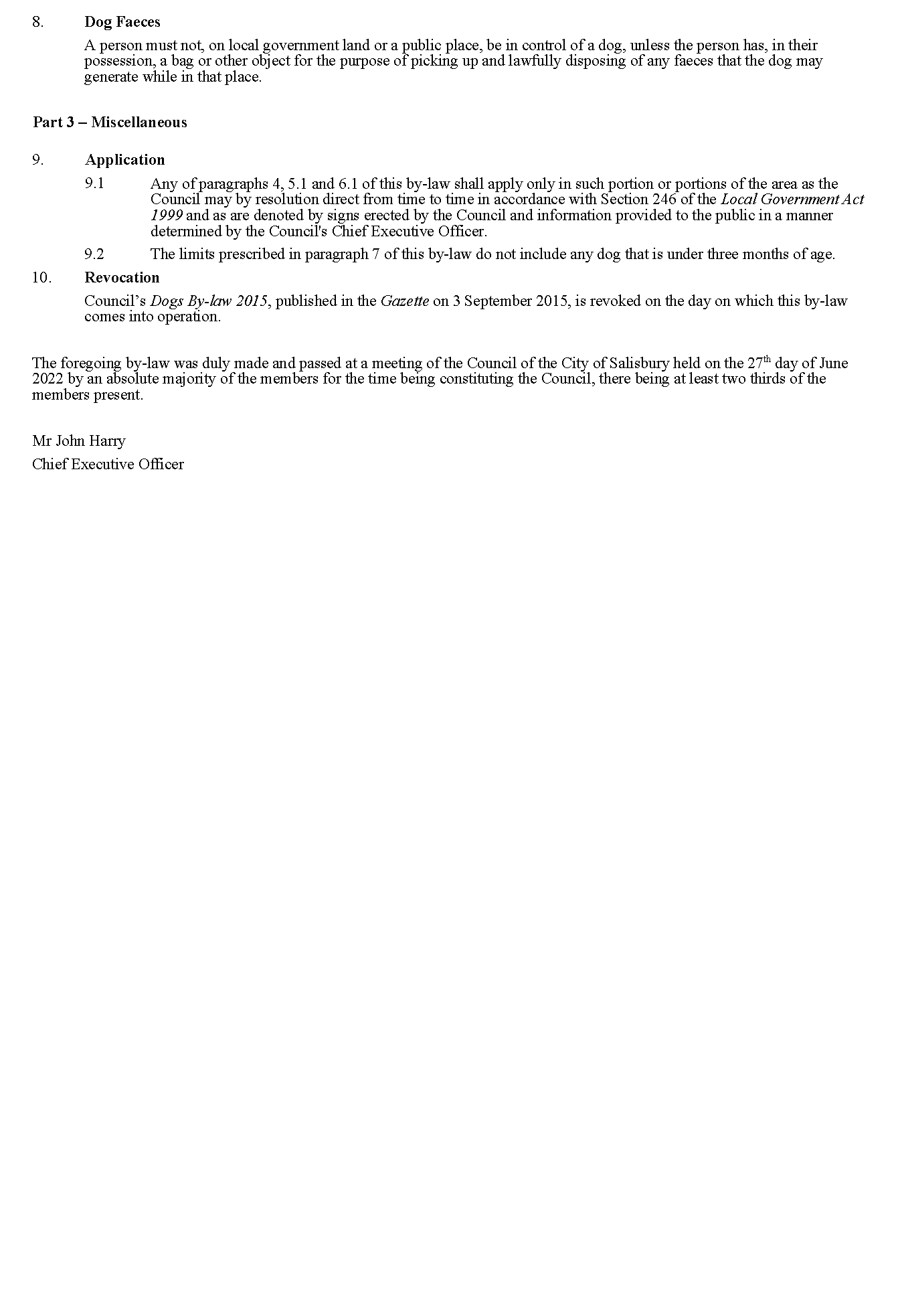 City of SalisburyLocal Government Act 1999By-law No. 6 of 2022—Waste Management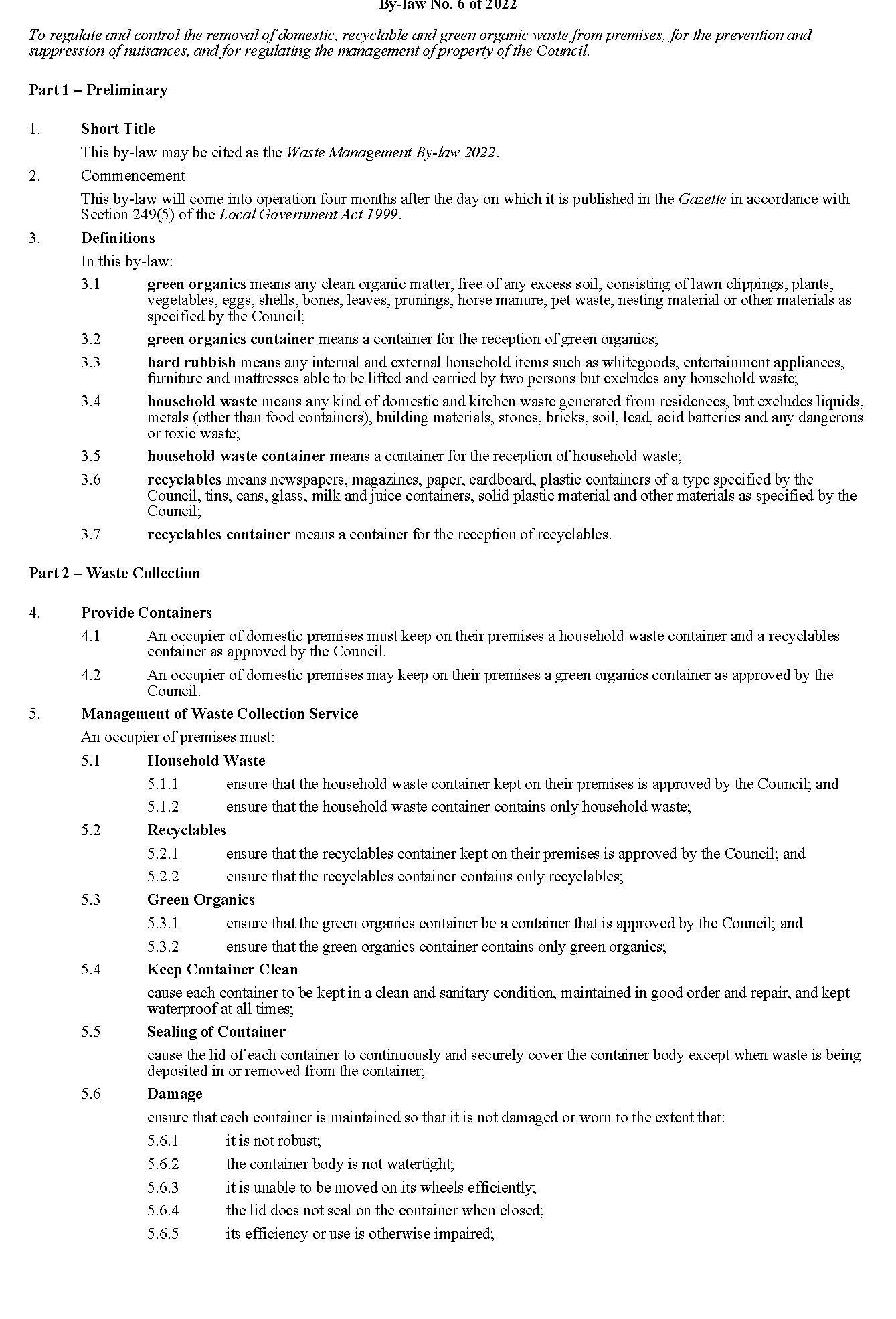 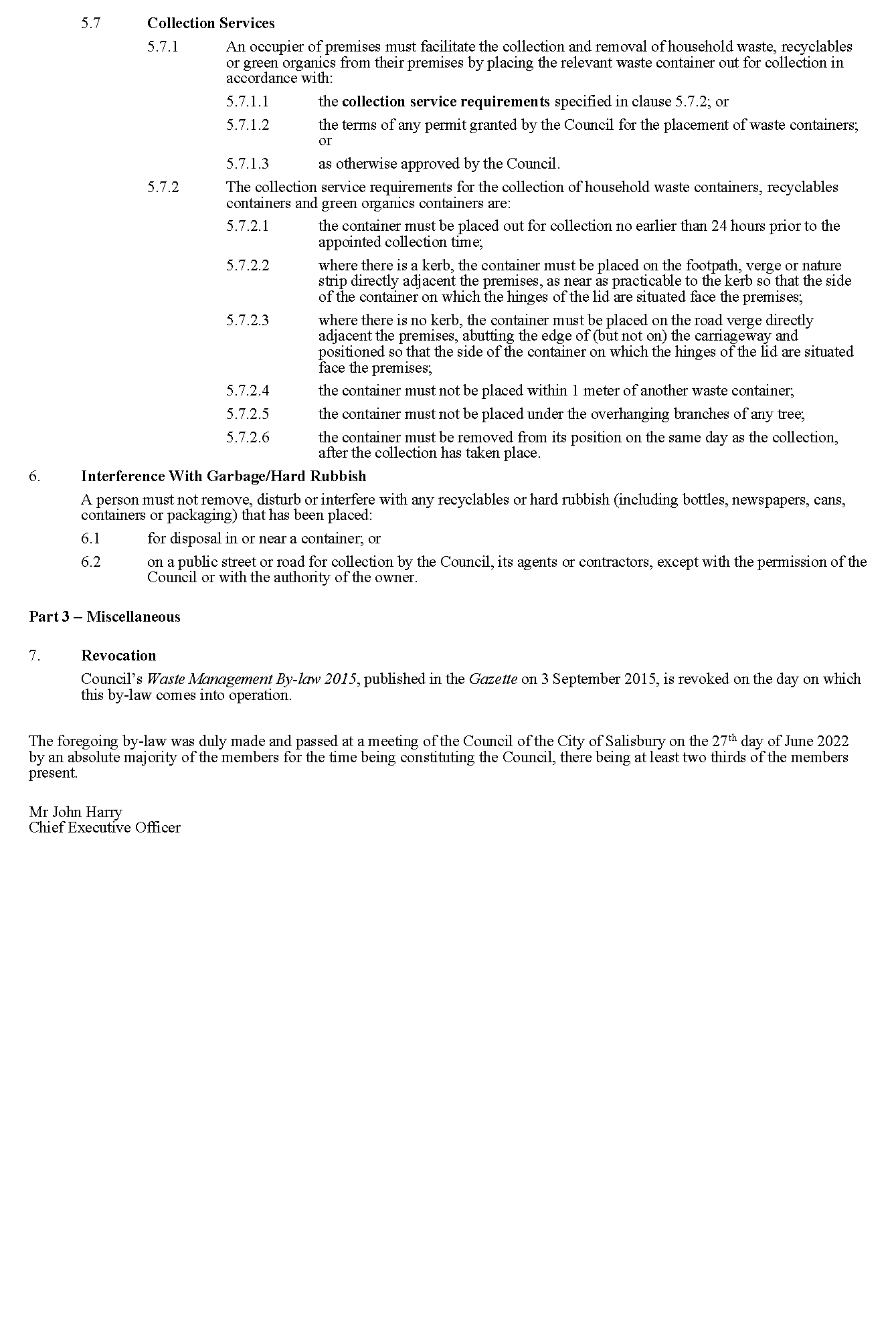 City of Tea Tree GullyAdoption of Valuations and Declaration of Rates 2022-2023Notice is hereby given that on 5 July 2022 the City of Tea Tree Gully, adopted and declared as follows for the year ending 30 June 2023:1.	Capital valuations for rating purposes as supplied by the Valuer-General totalling $24,647,439,700 (rateable properties $23,838,875,034).2.	A minimum amount of $1,280 payable by way of general rates on rateable properties within the area of the City of Tea Tree Gully.3.	Differential general rates based upon the use of the land as follows:3.1	“Commercial—Shop”, “Commercial—Office”, “Commercial—Other”, “Industrial—Light” and “Industrial—Other”: 0.599611 cents in the dollar;3.2	“Vacant Land”: 0.666234 cents in the dollar;3.3	“Residential”, “Primary Production” and “Other”: 0.333117 cents in the dollar;4.	A separate rate of 0.007818 cents in the dollar on the capital value of all rateable land within the area of City of Tea Tree Gully to reimburse the amount contributed to the Green Adelaide Board.Dated: 14 July 2022J. MoyleChief Executive OfficerCity of UnleyAdoption of Valuations and Declaration of RatesNOTICE is hereby given that the Corporation of the City of Unley at a meeting on 27 June 2022 for the financial year ending 30 June 2023 resolved as follows:Adoption of ValuationsAdopt for rating purposes the Government assessment of capital value being $20,577,659,880 as detailed in the valuation roll prepared by the Valuer-General in relation to the Council area and specified 1 July 2022 as the day as and from which the valuations shall become and be the valuations of the Council.Declaration of RatesDeclared differential general rates, based upon the capital value of the land as follows:(a)	in respect to rateable land which is categorised as Residential, a differential general rate of 0.001869 rate in the dollar;(b)	in respect to rateable land which is categorised as Commercial—Shop, Industry—Light, Industry—Other, Primary Production, Vacant Land and Other, a differential general rate of 0.004715 rate in the dollar; and(c)	in respect to rateable land which is categorised as Commercial—Office and Commercial—Other, a differential general rate of 0.005425 rate in the dollar.Fix a minimum amount payable by way of general rates at $907.A separate rate of 0.00007365 rate in the dollar as the Regional Landscape Levy in accordance with the requirements of the Landscape South Australia Act 2019.Differential Separate rates as follows:•	in that part of the Council’s area comprising rateable land with an Unley Road address, a differential separate rate of 0.0003303 rate in the dollar, capped at $2,000 in respect of land uses: Commercial—Shop, Commercial—Office and Commercial—Other.•	in that part of the Council’s area comprising rateable land with a Goodwood Road address and situated between Mitchell Street/Arundel Avenue to the south and Leader Street/Parsons Street to the North, a differential separate rate of 0.001198 rate in the dollar, capped at $2,000 in respect of land uses: Commercial-Shop, Commercial—Office and Commercial—Other.•	in that part of the Council’s area comprising rateable land with a King William Road address and situated between Greenhill Road and Commercial Road, a differential separate rate of 0.002005 rate in the dollar capped at $2,000 in respect of land use: Commercial—Shop.•	in that part of the Council’s area comprising rateable land along Fullarton Road between Cross Road and Fisher Street, a fixed charge of $250 in respect of land uses: Commercial-Shop, Commercial-Office and Commercial-Other.Dated 12 July 2022P. TsokasChief Executive OfficerTown of GawlerAdoption of Valuation and Declaration of Rates 2022-2023NOTICE is hereby given that the Town of Gawler, at its meeting held on Tuesday, 28 June 2022 and for the fiscal year ending 30 June 2023 adopted the following Valuation and Declaration of Rates:Adoption of ValuationAdopts, pursuant to Section 167(2)(a) of the Local Government Act 1999 the most recent valuations supplied by the Valuer General of the capital value of land within the Council’s area totalling $4,852,274,860 and that this figure be adopted for rating purposes for the financial year ending 30 June 2023.Differential General RatesAdopts, having taken into account the general principles of rating outlined in Section 150 of the Local Government Act 1999 and the requirements of Section 153(2) of the Local Government Act 1999, pursuant to Sections 153(1)(b) and 156(1)(a) of the Local Government Act 1999 and Regulation 14(1) of the Local Government (General) Regulations 2013 the following Differential General Rates be declared in respect of all rateable land in the Council’s area for the financial year ending 30 June 2023 varying on the basis of the use of the land:(a)	Residential - 0.4653 cents in the dollar(b)	Commercial – Shop - 1.146 cents in the dollar(c)	Commercial – Office - 1.146 cents in the dollar(d)	Commercial – Other  - 1.146 cents in the dollar(e)	Industry – Light  - 1.146 cents in the dollar(f)	Industry – Other - 1.146 cents in the dollar(g)	Primary Production - 0.4653 cents in the dollar(h)	Vacant Land - 0.74448 cents in the dollar (i)	Other - 0.4653 cents in the dollarMinimum RateAdopts, pursuant to Section 158(1)(a) of the Local Government Act 1999 for the financial year ending 30 June 2023 a minimum amount payable by way of rates of $1,085.00 being a 3.5% increase from the 2021/2022 financial year, in respect of all rateable land in the Council’s area.Waste Management Annual Service ChargeAdopts, pursuant to Section 155 of the Local Government Act 1999, for the financial year ending 30 June 2023 an annual service charge of $233.00 based on the nature of the service imposed on all occupied land in the Council’s area (excluding Primary production properties with no, or minimal, built form) to which the Council provides or makes available the prescribed service of waste collection, treatment and disposal.Separate Rate for Town Centre Business Development and MarketingAdopts, pursuant to Section 154 of the Local Government Act 1999, for the financial year ending 30 June 2023, a separate differential rate for the purpose of business development and marketing in respect of all rateable land within the hatched area A defined within Attachment 1 of the 28 June 2022 report, and to which the following land uses have been attributed:(a)	Category 2 (Commercial - Shop),(b)	Category 3 (Commercial - Office),(c)	Category 4 (Commercial - Other),(d)	Category 5 (Industry - Light),(e)	Category 6 (Industry - Other)of 0.065357 cents in the dollar based on the capital value of the land.Separate Rate for Non Town Centre Business DevelopmentAdopts, pursuant to Section 154 of the Local Government Act 1999, for the financial year ending 30 June 2023, a separate differential rate for the purpose of business development in respect of all rateable land within the Council area excluding the hatched area A as defined in Attachment 1 of the 28 June 2022 report, and to which the following land uses have been attributed:(a)	Category 2 (Commercial - Shop),(b)	Category 3 (Commercial - Office),(c)	Category 4 (Commercial - Other),(d)	Category 5 (Industry – Light),(e)	Category 6 (Industry - Other)of 0.031843 cents in the dollar based on the capital value of the land.Separate Rate for State Government Regional Landscape LevyAdopts, in accordance with Section 69 of the Landscape South Australia Act 2019 and Section 154 of the Local Government Act 1999 for the financial year ending 30 June 2023, and in order to reimburse to the Council the amount of $378,016 contributed to the Northern & Yorke Landscape Board, a separate rate of 0.007957 cents in the dollar based upon the capital value of rateable land, on all rateable land in the Council area and within the Northern & Yorke Landscape Board area.Separate Rate – Gawler East Transport InfrastructureAdopts, pursuant to Section 154(2)(b) of the Local Government Act 1999, for the financial year ending 30 June 2023, a proportional separate rate on the following land parcels for the purpose of securing developer contributions towards construction of the Gawler East Link Road and associated deferred infrastructure (including trees), which will be of direct benefit to the land and occupiers of the land:Separate Rate – Gawler East Community InfrastructureAdopts, pursuant to Section 154(2)(b) of the Local Government Act 1999, for the financial year ending 30 June 2023, a proportional separate rate on the following land parcels for the purpose of securing developer contributions towards community infrastructure, which will be of direct benefit to the land and occupiers of the land:Separate Rate – Gawler East Traffic InterventionsAdopts, pursuant to Section 154(2)(b) of the Local Government Act 1999, for the financial year ending 30 June 2023, a proportional separate rate on the following land parcels for the purpose of securing developer contributions towards Gawler East Traffic Interventions infrastructure, which will be of direct benefit to the land and occupiers of the land:Residential Rates CapAdopts, pursuant to Section 153(3) of the Local Government Act 1999, and upon application from the principal ratepayer, a maximum increase in General rates to be charged on any rateable land that constitutes the principal place of residence of the principal ratepayer as follows:•	10% - for self-funded retirees or those ratepayers whose primary income source is fixed government benefits•	20% - for all other ratepayers where the increase is as a result of significant valuation movements except where:(a)	significant capital improvements have been made to the property; or(b)	the basis for rating or rebates has changed from the previous year; or(c)	new building work and/or development activity has occurred on the land; or(d)	changes in land use, wholly or partially have occurred; or(e)	changes in zoning have occurred; or(f)	the ownership of the rateable property has changed from the previous year; or(g)	the property is no longer the principal place of residence of the principal ratepayer; or(h)	a correction has been made to a previously undervalued property by the Valuer General; or(i)	the property is owned by a company or incorporated body. Alteration of General Rates for Commercial and Industrial propertiesAlters, pursuant to Section 158(1)(b) of the Local Government Act 1999, the amount of General rates otherwise payable in respect of any rateable land with a land use of Category 2 (Commercial – Shop), Category 3 (Commercial – Office), Category 4 (Commercial – Other), Category 5 (Industry – Light) and Category 6 (Industry – Other) as follows:Withholding of Discretionary General Rate Adjustments for Commercial properties in the 
Town Centre in a state of neglectTaking into consideration the determining factors outlined in Section 3.10 of the Strategic Rating Policy, not withhold any Discretionary Rate Adjustments provided to commercial properties (pursuant to Section 158(1)(b) of the Local Government Act 1999), on the basis that Council has deemed that no commercial properties are currently in a state of neglect which detracts significantly from the amenity of their locality.Payment of General Rates and Service ChargesAdopts, pursuant to Section 181(2) of the Local Government Act 1999, rates and charges will be payable in four equal or approximately equal instalments falling due on:(a)	1 September 2022;(b)	1 December 2022;(c)	1 March 2023; and(d)	1 June 2023Dated: 5 July 2022H. InatChief Executive OfficerAdelaide Hills CouncilAdoption of Valuation and Declaration of Rates 2022-23NOTICE is given that at the meeting held on 28 June 2022, the Council, for the financial year ending 30 June 2023, resolved as follows:Determination of Valuation—2022-23To adopt for rating purposes the most recent valuations of the State Valuation Office of the capital value of land within the Council area, amounting to $13,641,908,780.Declaration of General Rates1.	To declare general rates based upon the capital value of rateable land:(a)	with a category (a), (g), (h) and (i) (Residential, Primary Production, Vacant Land and Other) land use, a rate of 0.2135 cents in the dollar; and(b)	with a category (b), (c), (d), (e) and (f) (Commercial—Shop, Commercial—Office, Commercial—Other, Industry—Light and Industry—Other) land use, a rate of 0.2455 cents in the dollar.2.	To declare a fixed charge of $733 in respect of all rateable land.Declaration of a Separate Rate—Regional Landscape Levy3.	To declare a separate rate based upon the capital value of rateable land of 0.008482 cents in the dollar in the area of the Hills and Fleurieu Region.Declaration of a Separate Rate—Stirling Business4.	To declare a separate rate of 0.07930 cents in the dollar on the capital value of rateable land within the precinct known as the District Centre (Stirling) Zone and businesses fronting both sides of Mt Barker Road east of the District Centre (Stirling) Zone to Pine Street, but excluding land with the land use category 1 (Residential) and otherwise government owned land; and:(a)	To fix a minimum amount payable of $297; and(b)	To fix a maximum amount payable of $2,657.Service Charges5.	To impose annual service charges of $826 for occupied land and $415 for vacant land based on the nature of the service and the level of usage of the service where the Council provides or makes available the following prescribed services:(a)	the Woodside Community Wastewater Management System;(b)	the Woodside Extension Community Wastewater Management System;(c)	the Birdwood and Mt Torrens Community Wastewater Management System;(d)	the Kersbrook Community Wastewater Management System;(e)	the Charleston Community Wastewater Management System;(f)	the Verdun Community Wastewater Management System; and(g)	the Mt Lofty Ward Community Wastewater Management System.Dated: 14 July 2022A. AitkenChief Executive OfficerCopper Coast CouncilAdoption of Valuations and Declaration of RatesNOTICE is hereby given that the Copper Coast Council, at its Meeting held on Wednesday, 6 July 2022, resolved for the year ending 30 June 2023 as follows:Adoption of ValuationsTo adopt the most recent valuations of the Valuer-General available to the Council, of the capital value of land within the Council’s area totalling $4,499,213,160 and of which $4,365,008,546 is the total valuation of rateable land.Adoption of Rates1.	To declare the following differential general rates varying according to the use of the land:i.	with a land use designated as Category (a) - Residential, a rate of 0.2923 cents in the dollar;ii.	with a land use designated as Category (b) - Commercial—Shop, Category (c) - Commercial—Office or Category (d) – Commercial-Other, a rate of 0.6422 cents in the dollar;iii.	with a land use designated as Category (e) – Industry-Light, Category (f) – Industry-Other, a rate of 0.6663 cents in the dollar;iv.	with a land use designated as Category (g) - Primary Production, a rate of 0.2526 cents in the dollar;v.	with a land use designated as Category (h) - Vacant Land, a rate of 0.4946 cents in the dollar; vi.	with a land use designated as Category (i) - Other (any other land use not referred to in a previous category), a rate of 0.3294 cents in the dollar; andvii.	with a land use designated as Marina Berths, a rate of 0.6422 cents in the dollar.2.	To impose an amount of $631 as a fixed charge as part of the general rates in respect of each separate piece of rateable land in the area of the Council.3.	To declare a separate rate of a fixed amount of $721 in respect of each separate piece of rateable land in that part of the Council area known as “The Dunes” to partly fund the activity of the maintenance of the Port Hughes Golf Course.4.	To declare a differential separate rate of 0.0370 cents in the dollar with a minimum amount of $50.00 being payable in respect of each separate piece of rateable land (excluding land with a residential land use) in that part of the Council area known as Kadina Central Business District for the activity which is the ‘revitalisation project’.5.	To declare a separate rate of a fixed amount of $265 in respect to each allotment per certificate of title for properties in that part of the Council area adjoining the Riley Cove Community Corporations 20692 internal roads to fund the activity of the replacement of the road seal, pavement and kerbing (internal road maintenance).6.	To declare a separate rate of a fixed amount of $164 in respect of each property allotment per certificate of title for properties adjoining Olive Parade, New Town for a 50% contribution towards the activity of installing kerbing for Olive Parade.7.	To declare a separate rate of a fixed amount of $297.67 per lineal metre in respect of each property allotment per certificate of title for properties along the western boundary of Otago Road, North Beach and the property on Lot 11 located to the immediate south of the North Beach Tourist Park for a 34% contribution towards the activity of the implementation of the Sand drift Study.8.	To declare a separate rate of a fixed amount of $1,231.20 in respect of each property allotment per certificate of title for properties adjoining David Street between George Street and Brittain Road for a 50% contribution to install kerbing and sealing on David Street.Adoption of Community Wastewater Management Scheme Annual Service ChargesTo impose an annual service charge based on the nature of the service and the level of usage of the service of $544 per property unit in respect of all land to which the Council provides or makes available the Community Wastewater Management scheme.Adoption of Regional Landscape LevyTo declare a separate rate of 0.0152 cents in the dollar based on the capital value of all rateable land within the Council area and the area of the Northern and Yorke Landscape Board in order to reimburse the Council the amount of $658,019 payable to the Northern and Yorke Landscape Board.Dated: 6 July 2022Russell PeateChief Executive OfficerLight Regional CouncilAdoption of Valuation and Declaration of Rates and ChargesNotice is hereby given that at its Meeting held on 28 June 2022, in relation to the financial year ending 30 June 2023, the Light Regional Council, in exercise of the powers contained within Chapter 10 of the Local Government Act 1999, made the following resolutions:Adoption of ValuationCouncil, pursuant to Section 167(2)(a) of the Local Government Act 1999, adopted for rating purposes (subject to alteration), the most recent valuations of the Valuer-General of South Australia available to the Council of the capital value of land within the area of the Council, with such valuations totalling $4,345,886,520 of which $4,281,600,938 is rateable.Declaration of General RateCouncil, pursuant to Sections 153(1)(b) and 156(1)(a) of the Local Government Act 1999, declared the following differential general rates based on the capital value of rateable land varying according to the land use category:(i)	on all rateable land attributed Land Use Category 1—Residential, and Land Use Category 9—Other, a rate of 0.4342 cents in the dollar of the capital value of the land;(ii)	on all rateable land attributed Land Use Category 2—Commercial Shop, or Land Use Category 3—Commercial Office, or Land Use Category 8—Vacant Land, a rate of 0.7599 cents in the dollar of the capital value of the land;(iii)	on all rateable land attributed Land Use Category 4—Commercial Other, a rate of 0.8684 cents in the dollar of the capital value of the land;(iv)	on all rateable land attributed Land Use Category 5—Industrial Light, or Land Use Category 6—Industrial Other, a rate of 1.1941 cents in the dollar of the capital value of the land;(v)	on all rateable land attributed Land Use Category 7—Primary Production, a rate of 0.3343 cents in the dollar of the capital value of the land.Application of Rate CappingThat Council determined to grant a discretionary rebate of rates as it is considered appropriate to provide relief against what would otherwise amount to a substantial change in rates caused by rapid changes in property valuations. In accordance with Section 166(1)(l)(ii) of the Local Government Act 1999 a rebate will be available on application by the ratepayer within its rating policy for the financial year ending 30 June 2023 for all rateable land, and Council delegates to the person occupying the office of Chief Executive Officer of the Council, or a staff member authorised by the person occupying office of the Chief Executive Officer, the power to accept and approve ratepayer applications in accordance with the following conditions:•	the rebate is available only for property valuation increases greater than 11% since the last general valuation.•	the rebate application process is to be received within 60 days of the first rates notice.•	the rebate is unavailable for 1) any property that has had improvements (valued at greater than $40,000) since the last general valuation, 2) any property purchased since the last valuation, 3) any property where the land use has changed, and 4) any property where the minimum rate applies.•	no minimum rebate amount is set.Declaration of Minimum RateCouncil, pursuant to Section 158(1)(a) of the Local Government Act 1999, fixed a minimum amount payable by way of the general rate of $900.00 in respect of all rateable land within the council area.Declaration of Community Wastewater Management System Annual Service ChargeCouncil, pursuant to Section 155 of the Local Government Act 1999, declared the following annual service charges based on the nature of the service on each assessment, whether vacant or occupied, to which the Council provides or makes available a Community Wastewater Management System service:Declaration of Domestic Refuse and Recycling Annual Service ChargeCouncil, pursuant to Section 155 of the Local Government Act 1999 declared an annual service charge based on the nature of the services for refuse collection and recycling of $323.00 per assessment in respect of all land to which Council makes available the 3-bin service, and of $218.00 per assessment in respect of all land to which Council provides or makes available the 2-bin service on the basis that the sliding scale provided for in Regulation 13 of the Local Government (General) Regulations 2013 will be applied to reduce the service charge payable, as prescribed.Declaration of Separate Rate—Gawler Water Reuse SchemeCouncil, pursuant to Section 154 of the Local Government Act 1999, declared a separate rate (based on a fixed charge against the land subject to the rate) of $1,800,000 to be levied against the rateable assessment number 6512, Valuer-General of South Australian assessment number 3120415503, described as Allotment 100 of Filed Plan 35604, Certificate of Title Volume 5253 Folio 627.Declaration of Separate Rate for Regional Landscape LevyCouncil, pursuant to the powers contained in the Landscape South Australian Act 2019, and Section 154 of the Local Government Act 1999, and in order to reimburse the Council for the amount contributed to the Northern & Yorke Landscape Board, being $349,177 declared a separate rate of 0.008361 cents in the dollar of the Capital Value of land, in respect of all rateable land in the Council’s area and in the area of that Board, the Capital Value of such land totalling $4,281,600,938.Dated: 8 July 2022B. CarrChief Executive OfficerNorthern Areas CouncilAdoption of Annual Business Plan, Budget & Valuations and Declarations of RatesNOTICE is hereby given that the Northern Areas Council at its meeting held on 29 June 2022: Adoption of Annual Business Plan and Budget 2022-2023Pursuant to Section 123 of the Local Government Act 1999 and Regulations 6 and 7 of the Local Government (Financial Management) Regulations 2011, adopted the Annual Business Plan and Budget for 2022-2023.Adoption of Capital ValuationsPursuant to and in accordance with Section 167(2)(a) of the Local Government Act 1999 adopted for the year ending 30 June 2023 for rating purposes, the most recent valuations available to the Council made by the Valuer-General of capital values in relation to all land in the area of the Council, with the total of the valuations being $2,099,636,040 comprising $2,063,332,307 in respect of rateable land and $36,303,733 in respect of non-rateable land.Declaration of Differential General RatesPursuant to and in accordance with Sections 152(1)(c), 153(1)(b) and 156(1)(b) of the Local Government Act 1999 and taking into account the general principles of rating in Section 150 of the Local Government Act 1999 and the requirements of Section 153(2) of the Local Government Act 1999 declared differential general rates on all rateable land within the Council area for the year ending 30 June 2023, comprising the following two components:a component based upon the assessed capital value of land, varying according to land use as prescribed by Regulation 14(1) of the Local Government (General) Regulations 2013, as follows:0.7227 cents in the dollar for all rateable land attributed with a land use of category (i) - Other; and 0.6795 cents in the dollar for all rateable land attributed with a land use of category (a) -  Residential, (b) - Commercial – Shop, category (c) - Commercial – Office, category (d) - Commercial – Other, category (e) - Industry – Light or category (f) - Industry – Other; and 0.2790 cents in the dollar for all rateable land attributed with a land use of category (g) - Primary Production; and 1.0300 cents in the dollar for all rateable land attributed with a land use of category (h) - Vacant Land; anda fixed charge of $150.00.Declaration of Annual Waste Collection Service ChargePursuant to and in accordance with Section 155 of the Local Government Act 1999 declared for the year ending 30 June 2023 an Annual Service Charge of $250.00 per service upon all land within the townships of Jamestown, Spalding, Caltowie, Tarcowie, Stone Hut, Laura, Gladstone, Georgetown, Gulnare and Yacka to which it provides or makes available the prescribed service of waste collection subject (where relevant) to the application of Regulation 13 of the Local Government (General) Regulations 2013.Declaration of Annual Community Wastewater Management Systems Service ChargePursuant to and in accordance with Section 155 of the Local Government Act 1999 declared Annual Service Charges for the year ending 30 June 2023 upon the land to which it provides or makes available the prescribed service known as the Community Wastewater Management System, based on the Community Wastewater Management Systems Property Units Code described in Regulation 12 of the Local Government (General) Regulations 2013, as follows:$516.00 per unit in respect of each piece of occupied land and $418.00 per unit in respect of each piece of vacant land serviced by the Jamestown Community Wastewater Management Systems$516.00 per unit in respect of each piece of occupied land and $418.00 per unit in respect of each piece of vacant land serviced by the Laura Community Wastewater Management Systems$516.00 per unit in respect of each piece of occupied land and $418.00 per unit in respect of each piece of vacant land serviced by the Moyletown area of Jamestown Community Wastewater Management Systems$516.00 per unit in respect of each piece of occupied land and $418.00 per unit in respect of each piece of vacant land serviced by the Gladstone Community Wastewater Management Systems.Declaration of Separate Rate (Regional Landscape Levy)Pursuant to Section 69 of the Landscape South Australia Act 2019 and Section 154 of the Local Government Act 1999 and in order to reimburse the Council for amounts contributed to the Northern and Yorke Landscape Board, being $284,165.00, declared a separate rate of 0.01383 cents in the dollar for the year ending 30 June 2023, on all rateable properties in the area of the Council and of the Northern and Yorke Landscape Board based on the capital value of that land and calculated after taking into account rebates or remissions to be granted by the Council.Dated: 29 June 2022C. BylesChief Executive OfficerRenmark Paringa CouncilAdoption of Valuations and Declaration of Rates 2022-2023NOTICE is given that at its meeting held on 7 July 2022 the Renmark Paringa Council for the financial year ending 30 June 2023, passed the following resolutions:1.	Adopted the most recent valuations of the Valuer-General available to Council of the capital value of land within the Council’s area, totalling $1,979,371,160 for rating purposes.2.	Declared differential general rates as follows:(a)	0.2362 cents in the dollar on rateable land of Category (a) (Residential) and Category (i) (Other);(b)	0.5011 cents in the dollar on rateable land of Category (b) (Commercial—Shop), Category (c) (Commercial—Office), Category (d) (Commercial—Other), Category (e) (Industry—Light) and Category (f) (Industry—Other);(c)	0.3524 cents in the dollar on rateable land of Category (g) (Primary Production); and(d)	0.7789 cents in the dollar on rateable land of Category (h) (Vacant Land).3.	Imposed a fixed charge of $400 on each separate piece of rateable land within the area of the Council.4.	Declared a separate rate of 0.01984 cents in the dollar, on all rateable land in the Council area in respect of Regional Landscape Levy.5.	Imposed an annual service charge of $482 per unit on rateable and non-rateable land where a septic tank effluent disposal connection point is provided by Council.6.	Imposed an annual service charge of $160 for residual waste collection within the Township areas (Town Residential).7.	Imposed an annual service charge of $160 for residual waste collection within the Rural areas (Rural Residential).8.	Imposed an annual service charge of $80 for recycling collection within the Township areas (Town Residential).9.	Imposed an annual service charge of $80 for recycling collection within the Rural areas (Rural Residential).10.	Imposed an annual service charge of $80 for organics collection within the Township areas (Town Residential).Dated: 8 July 2022T. SiviourChief Executive OfficerDistrict Council of RobeAdoption of Valuation and Declaration of Rates 2022-2023Notice is hereby given that the District Council of Robe, at a meeting held on 29 June 2022 for the financial year ending 30 June 2023, resolved as follows: -Adopt for rating purposes, the most recent capital valuations of the Valuer-General totalling $1,861,525,140.Declare a Differential General Rate of 0.234628 cents in the dollar on rateable land for Residential, Industry- Light, Industry-Other, Primary Production, Vacant land and Other and 0.281554 cents in the dollar for Commercial – Shop, Office & Other and Marina Berth assessed Capital Values of all rateable land in its area. Declare a minimum amount payable by way of general rates in respect of any one piece of rateable land in the amount of $752.00.Declare a Separate Rate – Underground Powerlines based on a fixed charge of $2,325.50 on identified Properties.Impose an annual service charge of $331.00 for the Garbage and Recycling Collection Service based on the level of usage of the service, on all land to which Council provides or makes available the prescribed service, provided that the sliding scale provided for in regulations will apply to reduce the service charge, as prescribed. Impose an annual service charge of $178.00 for the Garbage Collection Service based on the level of usage of the service, on all land within the Boatswains Point area to which Council provides or makes available the prescribed service, provided that the sliding scale provided for in regulations will apply to reduce the service charge, as prescribed.Impose an annual service charge based on the nature and level of usage of the service and varying according to whether the land is vacant or occupied on all land to which Council provides or makes available the prescribed services for the collection, treatment or disposal of waste known as Community Waste Water Management System in respect of all land these schemes are provided or made available as follows: -Occupied $572.00 per property unit, -Unoccupied	$461.00 per property unit.Declare a differential separate rate based on a fixed charge based upon the use of the land prescribed by regulation to reimburse the Council for its contribution to the Limestone Coast Regional Landscape Board as follows: Residential, Vacant & Other $81.93; Commercial – Shop, Office and Other $122.21; Industry – Light and Other $195.53; Primary Production $358.47. Dated: 12 July 2022James HolymanChief Executive OfficerTatiara District CouncilAdoption of Valuations and Declaration of RatesNOTICE is hereby given that the Tatiara District Council at its Special Meeting held on 28 June 2022 resolved the following:Adoption of ValuationsTo adopt for rating purposes the most recent valuations of the Valuer-General available to the Council of the capital values of land within the Council area, totaling $3,192,062,080, comprising $3,152,180,500 in respect of rateable land and $39,881,580 in respect of non-rateable land.Declaration of Differential General RatesTo declare differential general rates on rateable land within the Council area according to the use of the land as follows:0.4227 cents in the dollar in respect of all rateable land with land use categories (a) (Residential), (h) (Vacant Land) & (i) (Other).0.395 cents in the dollar in respect of all rateable land with land use categories (b) (Commercial – Shop), (c) (Commercial – office) & (d) (Commercial – Other) (e) (Industry – Light) & (f) (Industry – Other); and0.2432 cents in the dollar in respect of all rateable land with land use category (g) (Primary Production).Minimum RateTo fix a minimum amount of $580.00 shall be payable by way of general rates on rateable land within the Council area.Regional Landscape LevyTo declare a separate rate based on a fixed charge on rateable land in the area of the Council and in the area of the Board of:$83.80 in respect of rateable land with land use Categories (a), (h) & (i)$130.00 in respect of rateable land with land use Categories (b), (c) & (d)$180.00 in respect of rateable land with land use Categories (e) & (f)$368.00 in respect of rateable land with land use Categories (g)Community Wastewater Management SchemesTo impose service charges on all land within its area to which Council provides or makes available the Community Wastewater Management System varying according to whether the land is vacant or occupied:Waste Management and Recycling Collection Annual/Service ChargeTo declare an annual service charge of $379.00 based on the nature of the service in respect of all land to which it provides or makes available the service of a 3 bin Garbage, Green Waste and Recycling Collection Service.Dated: 28 June 2022A. ChampnessChief Executive OfficerPublic NoticesTrustee Act 1936Public TrusteeEstates of Deceased PersonsIn the matter of the estates of the undermentioned deceased persons:BARRY Malcolm James late of 106-112 Florence Street Port Pirie Operator who died 11 December 2021BELL Lindsay Colin late of 1 Holder Street Mt Gambier of no occupation who died 10 February 2022CHECCUCCI-GRAHAM Anthony John late of 10 Malborough Street Fullarton of no occupation who died 18 February 2022DOHERTY Carita Mary late of 2 Kalyra Road Belair of no occupation who died 22 March 2022GRACE Grant Christopher late of 15 East Terrace Kensington Gardens of no occupation who died 20 January 2022LAWRENCE Rachel otherwise EVANS Rachel late of 50 Gulfview Road Christies Beach of no occupation who died 26 November 2021MCLOUGHLIN Michael James late of 17 Leeds Avenue Northfield of no occupation who died 7 January 2022MINARCIC Marian late of 122 Esplanade Semaphore of no occupation who died 14 November 2021SALOTTI Patricia Lorraine Dawn late of 14 Frew Street Fullarton Retired Kitchen Supervisor who died 6 April 2022STARLING John Garth late of 695 Lower North East Road Paradise of no occupation who died 21 April 2022SUTCLIFFE Evelyn Mary late of 336 Kensington Road Leabrook retired clerk officer who died 17 March 2022THOMAS Brian Trevor late of 1 Myzanthia Street Lockleys retired radio technical officer who died 11 December 2021WELLINGTON Lorraine Averil late of 37 McLaren Street Mount Barker of no occupation who died 18 February 2022Notice is hereby given pursuant to the Trustee Act 1936, the Inheritance (Family Provision) Act 1972 and the Family Relationships Act 1975 that all creditors, beneficiaries, and other persons having claims against the said estates are required to send, in writing, to the office of Public Trustee at GPO Box 1338, Adelaide, 5001, full particulars and proof of such claims, on or before the 12 August 2022 otherwise they will be excluded from the distribution of the said estate; and notice is also hereby given that all persons indebted to the said estates are required to pay the amount of their debts to the Public Trustee or proceedings will be taken for the recovery thereof; and all persons having any property belonging to the said estates are forthwith to deliver same to the Public Trustee.Dated: 14 July 2022N. S. RantanenPublic TrusteeUniversity of Adelaide Act 1971Authority of Council for By-Law 4.11BackgroundThe University is responsible for the management, preservation and protection of its campuses at North Terrace, Roseworthy and Waite. The campuses include the land and grounds on which the campuses are built. Section 23 of The University of Adelaide Act (1971) (SA) (the Act) provides the power to Council to make by-laws for a range of purposes.  These purposes include the power to regulate, restrict or prohibit the entrance to, and exit from, and the parking of, vehicles on University campuses; the speed at which vehicles may travel through the campuses; and generally to regulate traffic of all kinds within the University grounds. Section 23 (1) (h) of the Act provides for the Council to make by-laws for the purposes of empowering a person authorised in writing by the Council to remove vehicles from the University grounds.By-law 4.11 was duly made by the Council and published in the Government Gazette on 8 December 2011 and states that:“An authorised person may remove from University grounds any vehicle which is in breach of any of these by-laws or a part of these by-laws”. Under By-law 1.1 an ‘authorised person’ for the purposes of By-law 4.11 means “a person or class of persons authorised in writing by the Council for the purposes of these by-laws or a part of these by-laws”.Authority With the approval of Council the personnel and classes of personnel listed below are authorised as ‘authorised officers’ by the Council to take such actions as are permitted under By-law 4.11:Chief Operating OfficerExecutive Director, InfrastructureManager, Security ServicesCampus Estate Manager, Roseworthy & WaiteFacilities Manager Roseworthy Site Supervisor Roseworthy Security SupervisorSecurity OfficersParking OfficersRevocationAny delegations in force immediately before the commencement of this Instrument of Delegation are hereby revoked.CommencementThis Authority comes into full force and effect on the date it is signed by the Chancellor.Approved by Council.Dated: 27 June 2022Signed by the Chancellor.Dated: 5 July 2022Andrew LeeDirector, Governance ServicesOffice of the Chancellor and Council SecretariatUniversity of Adelaide Act 1971Authority of Council for Offences against the By-Laws under the Expiation of Offences Act 1996
 and the Fines Enforcement and Debt Recovery Act 2017BackgroundThe University is responsible for the management, preservation and protection of its campuses at North Terrace, Roseworthy and Waite.  The campuses include the land and grounds on which the campuses are built. Section 23 of The University of Adelaide Act (1971) (SA) (the Act) provides the power to Council to make by-laws for a range of purposes.  These purposes include the power to regulate, restrict or prohibit the entrance to, and exit from, and the parking of, vehicles on University campuses; the speed at which vehicles may travel through the campuses; and generally to regulate traffic of all kinds within the University grounds. Expedited enforcement of the University’s by-laws may occur under the Expiation of Offences Act 1996 and the Fines Enforcement and Debt Recovery Act 2017.  Authority With the approval of Council the personnel and classes of personnel listed below are authorised to exercise the powers and functions under sections 5(1), 6(3)(b)(ii), 8A(2),  8A(3), 11(1), 11A(1), 12, 16(1), 16(5), and 18 of the Expiation of Offences Act 1996, and section 22(1) of the Fines Enforcement and Debt Recovery Act 2017  for alleged offences against the University’s by-laws:Chief Operating OfficerExecutive Director, InfrastructureManager, Security ServicesCampus Estate Manager, Roseworthy & WaiteFacilities Manager Roseworthy Site Supervisor Roseworthy Security SupervisorSecurity OfficersParking OfficersRevocationAny delegations in force immediately before the commencement of this Instrument of Delegation are hereby revoked.CommencementThis Authority comes into full force and effect on the date it is signed by the Chancellor.Approved by Council.Dated: 27 June 2022Signed by the Chancellor.Dated: 5 July 2022Andrew LeeDirector, Governance ServicesOffice of the Chancellor and Council SecretariatNotice SubmissionThe South Australian Government Gazette is published each Thursday afternoon.Notices must be emailed by 4 p.m. Tuesday, the week of publication.Submissions are formatted per the gazette style and a proof will be supplied prior to publication, along with a quote if applicable. Please allow one day for processing notices.Alterations to the proof must be returned by 4 p.m. Wednesday.Gazette notices must be submitted as Word files, in the following format:	Title—the governing legislation	Subtitle—a summary of the notice content	Body—structured text, which can include numbered lists, tables, and images	Date—day, month, and year of authorisation	Signature block—name, role, and department/organisation authorising the noticePlease provide the following information in your email:	Date of intended publication	Contact details of the person responsible for the notice content	Name and organisation to be charged for the publication—Local Council and Public notices only	Purchase order, if required—Local Council and Public notices onlyEmail:	governmentgazettesa@sa.gov.auPhone:	(08) 7109 7760Website:	www.governmentgazette.sa.gov.auAll instruments appearing in this gazette are to be considered official, and obeyed as suchPrinted and published weekly by authority of C. McArdle, Government Printer, South Australia$8.15 per issue (plus postage), $411.00 per annual subscription—GST inclusiveOnline publications: www.governmentgazette.sa.gov.auDepot NameCompany NameProprietorsDepot Location StreetDepot Location SuburbCert of Title VolumeCollection AreaSnowtown RecyclingRegional Recycling Systems Pty LtdAndrea Snodgrass2 High Street EastSNOWTOWNCT-5681-743RegionalQuorn RecyclersHancock Trading TrustHaydn Hancock; Hollie HancockLot 40, Arden Vale RoadQUORN5267/33,145RegionalDr Sylvia ZukowskiDr Lauren BrownJonathan TuckDr Ruan GannonDr Lachlan FarringtonScotte WedderburnCory YoungScott Huntley Maiko LutzPeter UnmackBryan HaywoodTaylar PayDr Mike HammerSimeon PochaMAKEMODELVARIANT NAMEYEAR(S)CAPACITYEVOKEURBAN S2020-currentElectricURBAN CLASSIC2020-currentElectricFONZARELLI1251252014-2015ElectricZERODSZero DSUnit 2015ElectricSZero SUntil 2015ElectricNAMEMODELVARIANT NAMEYEAR(S)CAPACITYAJPPR7PR72017600AJSMODEL 18MODEL 18pre 1963497MODEL 20MODEL 201955-61498APRILIAMoto 6.5Moto 6.51998-99649M35SR MAX 3002012278PEGASO 650DUAL SPORTS1994-01652PEGASO 650OUTBACK2000-01652PEGASO 650Factory 6502007-08660PEGASO 650 I.E.OUTBACK2001-02652PEGASO 650 I.E.DUAL SPORTS2001-06652SCARABEO 300VRG2009278SCARABEO 400SCARABEO 4002007399SCARABEO 500SCARABEO 5002007-08460SPORTCITY300SPORTCITY3002010-12300STRADA 650ROAD2006-08659STRADA 650TRAIL2006-08659VS (SXV 550)SXV 550 (VSS-VSL) 14.5kW2006-08553VS (SXV 450)SXV 450 (VSR-VSH) 14kW2006-08449VP (RXV 450)VPV-VPT-VPH 18.3kW2006-10449VP (RXV 550)VPZ- VPX- VPL 20kW2006-10553ASIAWINGLD450ODES MCF4502011-13449ATK6056051995598BENELLIVELVET DUSKVELVET DUSK2003-05383LEONLeoncino 5002018-20500P10BN 3022015 on300P18LEONCINO 5002017 on500P18LEONCINO 500 TRAIL2018 on500P18P16BENELLITRK50220172017500500P16TRK 502X2018 on500P25GT600  RESTRICTED2014-15600P25BN 600 RESTRICTED2013-on600P36502C2019500BETARR E3RR3502011349RR E3RR4002010-11398RR E3RR4502010-11449RR450RR4502008448RR450RR4502000-07448RR E3RR5202010-11498RR300 2TRR300 2T2019293RR350 4TRR350 4T2019349RR390 4TRR390 4T2019386RR430 4TRR430 4T2019431RR480 4TRR480 4T2019478RR525RR5252008510RR525RR5252000-07510FUPA RR E3RR 2T 3002012-17293FUPA RR E3RR350 20 & RR350 152016-17349FUPA RR E3RR390 31 & RR390 162016-17386FUPA RR E3RR430 32 & RR430 172016-17431FUPA RR E3RR480 33 & RR480 182016-17478FUPA E5E5 002015293FUPA E5E8/032016/17293BETAFUPA RR E32018293BMA RRRR350 152018349BMA RRRR390 162018386BMA RRRR430 172018431BMA RRRR480 182018478XTRAINER 300 2TXTRAINER 300 2T2019293BMWC400X0C09/C400X2018-20350C650C600 SPORTALL647C650C650 GT/SportAll647F650FUNDURO1995-00652F650CSSCARVER2002-05652F650CSSE ROAD2004-06652F650GSDAKAR2000-08652F650GSF650GS2000-08652F650STF650ST1998652F650G650 GS2009-2016652F650G650 GS Sertao2012-2016652G 450 XG 450 X2008-10450G650GSSertaoAll650G310G310R-0G012016-17313G310GSG310GS-0G022016313R45R45All453R50R501969499R60R601967590R65R651981-88650R65LSR65LS1982-86650R69R691961600BOLWELLLM25WFIRENZE2009263BRAAAPST4502016-17450BRPCan am RykerRotax 600 ACE2018599BSAA50A501964-70500A65A651966-69650A7A71961500B40B401969350B44B441967-71440B50B501971495B50SS GOLDSTARB50SS GOLDSTAR1971498GOLD STARGOLD STAR1962500LIGHTNINGLIGHTNING1964654SPITFIRE MKIIISPITFIRE MKIII1967650THUNDERBOLTTHUNDERBOLT1968499BUELLBlastSTREET FIGHTER2002-07491BUGSEE KYMCOBULTACOALPINAALPINA1974350FRONTERAFRONTERA1974360SHERPASHERPA1974350CAGIVA360WR360WR1998-02348410TE410TE1996399610TEE610TEE1998576650 ALAZZURA650 ALAZZURA1984-88650650 ELFANT650 ELFANT1985-88650CANYON 500DUAL SPORTS1999-06498CANYON 600DUAL SPORTS1996-98601RIVER 600RIVER 6001995-98601W16 600W16 6001995-97601CCMGP SeriesGP450-1(A1 30kW)2015-16450GP SeriesGP450-2(A1 30kW)2015-16450CFMOTOCF 650CF650NK-LAM2012-16649CF 650CF650TK-LAM2013-17649CF 650 (400NK)400NK2016-17400CF 650650NK-LAM2016-17649CF650650MT2016-17649CF650650GT2019-on649COSSCK650Ural1974649DERBIMULHACENMULHACEN2008659RAMBLARA 3002010278DNEPRK650K6501972650K650K650 DNEPR1967-74650MT9MT91974650DUCATI400 MONSTER400 MONSTER2002398400 SIE400 S I E monster 398400 SS JUNIOR400 SS1989-96398400SS400SS1992-95398500SLPANTAH1984499500GTL500GTL1975-77497500 DESMO500 Sport Desmo1978497600 MONSTER600 MONSTER1994-01583600 MONSTERDARK1998-01583600 S600 SUPERSPORT1994-97583600M600M1994-01583600SLPANTAH1980-84583600SS600SS1994-98583620 MONSTER LITEM620 LITE2003-07618620 MULTISTRADA LITEMTS620 24.5Kw2005-07618659 Monster Monster 659All659DM 350350pre 85350DM 450450pre 85448DM450DM4501972450DM500DM5001981-84498F3350 F31986-1989349F4400 F41986400M4M620ie LITE2003-04620M5Monster 6592011659KA (Scrambler)00AA Sixty22015-16399MD02AU2017659ELSTAR SHINERAYXY400WB400 & WB400c2015-16397XY400CLASSIC C2018397XY400SCRAMBLER C2018397XY400CAFÉ RACER2018397XY400CAFÉ RACER F2018397ENFIELDBULLETCLASSIC1993-08499BULLETDELUXE1993-08499BULLETELECTRA ROAD2006-08499BULLET 350DELUXE1988-01346BULLET 350SUPERSTAR1988-95346BULLET 350CLASSIC1993-01346BULLETT 5005001995499BULLET 65ROAD2003-04499LIGHTNINGROAD2000-08499MILITARYROAD2002-08499TAURASDIESEL2001325FANTICTZEC3002011-12300TZGas Gas EC302012300CA50Flat Track2020-current449CA50Scrambler2020-current449CA50Rally2020-current449GAS-GAS4E (IPA 48807)EC 3020182994EEC 3020172994EEC252017299EC SeriesEC3002001-current293EC SeriesEC350F2021-current350EC400FSE ENDURO2002-03399EC450FSE ENDURO2003-05449EC450FSE SUPERMOTARD2003-08449EC450FSR ENDURO2006-08449FS 400FS40A2006398FS 450FS452006443FS 500FS50 (503)2006-2009503FSE 4004002002398FSE 4504502003-08398PAMPERA320 TRAIL1998-02333PAMPERA400 TRAIL2006-08399PAMPERA4502007-08443SM400SUPERMOTARD2003-08399SM450SUPERMOTARD2003-08443TT300EC3001998-08295EC ENDUROEC302016-17299CONTACT ES280 ES2018272GILERAFUOCO 500FUOCO 5002007-13493NEXUS 500NEXUS 5002003-08460HARLEY DAVIDSONSS350Sprint 69-1974350XGS SERIESStreet 500 -XG500 16MY2014-15494XGS SERIESStreet 5002016-on494XGS SERIESXG500 17MY2016-17494HONDA600V TRANSALP600V 1988583BROSBROS1992399C70DREAMpre 1970305CB300RCBF300NA2018-20286CB300 (FA)CB300FA2014-17286CB350CB3501969348CB350FCB350F1973325CB360CB3601973-75360CB400CB4001981 -2013395CB400FCB400F1975-77408CB400NCB400N1981395CB400TCB400T1977408CB400 ABSCB400 ABS2008 - 2013399CB450CB4501967-75450CB500 FOURCB500-FOUR K,K1,K21971-73498CB500 TWINCB500T1974-78498CB500FCB500FA/F2012-19471CB500XCB500XA2013-17471CB550CB5501974-78544CB650FCB650FA-LTD-16ym2015-2017649CBR650FCBR650FA-LTD-16ym2015-2016649CB650CB650All650CBR500RCBR500RA2012-19471CBR650RCBR650R2019649CBX550CBX550F1982-85572CX500CX5001979500CMX500ACMX500A 2016-20471CJ360CJ3601976356CL450CL4501965-77444CRF150150R/RBAll149CRF300CRF300 Rally2020286CRF300CRF300L2020286CRF400RCRF400R2013399CRF450LCRF450L2018449CRF450XCRF450X2005-09449CX500CX5001977-82495DEAUVILLENT650V2002-06647CBR300RCBR300R2014-15286CBR300RCBR300RA2014-15286Fortza 300NSS300 ForzaAll279FJS400ASW-T4002009399FT500FT5001984498FTS600DSILVERWING2006-08582GB400GB400All399GB500GB5071987-91498GL400GL4001985396NF02SH3002009279NSS300NSS3002013279NSS350NSS350 Forza2020330NT400NT4001989-92400NT650VDEAUVILLE2003-06647NTV650REVERE1989-92647NX650DOMINATOR1988-00644PCX150PCX150153REVEREREVERE1990647SL350SL3501972348OBI RVF400 VFR400OBI RVF400 Otobai import model onlyAll400Steedsteed2002398VT400VT 400All398VT400CSHADOW2009399VT500VT5001983-87491VT600CVT600C1993-00583VT600CSHADOW VLX1988-2008583XBR500XBR5001986-89499XBR500SHXBR5001986-89499XL350XL3501984-87339XL500XL5001979-84498XL600RXL600R1984-87589XL600RMGXL600RMG1986-88591XL600VHTRANSALP1987-89583XL650VTRANSALP2002-08647XL650TRANSALP2005647XR250XR250RAllXR350XR3501983339XR350RXR350R1983-84339XR350RXR350R1985-86353XR400XR4001996-08397XR400 MOTARD XR400M1996-08397XR400RXR400R1996-08397XR500RXR500R1983-84498XR600RXR600R1985-00591XR650LXR650L/ XR650R2001-06644XR650RXR650R Kss and Mss (only)2004-05649XR650RXR650R (Australian version only)1999-2001649CRF450LCRF450L2019YM2018449HUNTERDD350E-6CDAYTONA2010-13320DD350E-6CSPYDER2010-13320DD350E-2BOBBER2011-13320HUSABERGFE350ENDUROAll350FE400ENDUROAll399FE450ENDURO2008-14449FE501EENDURO1997-12501FE501ENDURO2012-14510FE570ENDURO2008-10565FE600EENDURO1997-00595FE650EENDURO2004-08628FE650EENDURO2000-04644FS450EENDURO2004449FS450SUPERMOTARD2008-10449FS570SUPERMOTARD2009-10565FS650C/ESUPERMOTARD2004-08628FS650ESUPERMOTARD2002-04644TE300TE Series2010-14293FE01FE450 MY05 (Ab)2004449FE01FS650 MY05 (Db)2004628HUSQVARNA300WRWR3002008-12298310TETE310 A32009-13303310TETE310 A22008-10298350TETE3501995349400SMSUPERMOTARD2002-04400400TEENDURO2000-01400410TEENDURO1998-00400410TEENDURO1994-97415450SM/R/RRSUPERMOTARD2003-08449450TCMOTOCROSS2001-08449450TEENDURO2001-07449450TE-IEENDURO2007-08449450TXCTRAIL2007-08449A6 SMR 449A600AB2010-12450A6 TE 449A600AATE4492010-13450A6 SMR 511A601AB2010-12478A6 TE 511A601AATE5112010-13478A6 SMR 511A602AB2012478A80H11B 35kW2013652510SMSUPERMOTARD2006-10501510TCMOTOCROSS2004-07501510TEENDURO1986-2008510510TE-IETE510IE2008510570TE570TE(RP)2000577610SMSUPERMOTARD2000-08577TE610TE610(RP), dual sports 2000 on577AE430ENDURO1986-88430SMS630A401AB SMS6302010-on600SMR449 SMR449 2011449.6SMR511SMR5112012447.5TETE3002014 on298TETE3002016-17293FEFE3502014-on350FEFE4502014 on449FEFE4502016-17450FEFE5012014 on501FEFE5012016-17510TE449Enduro 20142013449.6TE510 (A2)Enduro 20132006-2013477.5TE630A401AA TE6302010-on600TR650TR650 Terra 2013652WR260ENDURO1990-91260WR300ENDURO2010-13293WR360ENDURO1991-03349WR400ENDURO1984-88396WR430ENDURO1988430Pilen SeriesVP 4012018-on373Pilen SeriesSP 4012018-on373HYOSUNGGT650 EFIGT650EFI Lams All647GT650R EFIGT650R EFI Learner All647GV650C/SLams modelAll647INDIANVELOVELO1969500JAWA3503501974350634 ROAD634 ROAD1984-85343638 ROAD638 ROAD1985-86343JONWAYMALIBUMALIBU 3202012320KAWASAKIEN400Vulcan1986400EN450450LTD1985-87454EN500Vulcan1990-02500ER-5ER5001999-06498ER-6NL ABSER-6nl ABS learner model2012-2016649ER-650C ER-6nL2009649ER-650C ER-6nL ABS2009-11649ER650HER650H LAMS (Z650L)2016-17649ER650HER659K LAM (Z650L)2019649ER650HER650M LAMS (Z650RS)2021-on649EX300A (Ninja 300)EX300B Ninja/ special (A&B)2012-16296ER300BER300B (Z300 ABS)2015-on296EX300BEX300B2015-2018296EX400GPX 400R1987-94399EX400GNinja 400 & EX400G2018 - on399EX650FNinja 650L (2012)2011649Ninja 650 L modelNinja 650RL2009649Ninja 650Ninja 650RL ABS2009-11649Ninja 650Ninja 650L ABS2011-16649EX650K (LAMS)Ninja 650 L 2016-current649GPZ550GPZ5501981-90553GT550Z5501984-88553KL600KLR6001984-87564KL650KLR6501987-99651KLE500DUAL SPORTS1992-08498KLE300CKLE300C VERSYS-X 3002017295KLR600KL6001984-87564KLR650EKL650E1987-2012651KL650EKLR6502013-2016651KLX150KLX150E/KLX150 LAllKLX300RKLX300R1996-04292KLX400KLX4002003400KLX450RKLX450R2007-16449KLX650KLX6501989-95651KLX650RENDURO1993-04651KZ400KZ4001974-84398KZ440KZ4401985443KZ500KZ5001979497KZ550KZ5501986547LE650DVersys 650L ABS2010649LE650DVersys 650L ABS2011-14649LTD440LTD4401982443LX400LX400 Eliminator1989398S2S21972346S3S31974400KLE500KLE5001992-2008498KLE650FVersys 650L ABS2014-17649KLE650FKLE650F ABS L & ABS L MY172016-17649EN650BVulcan S ABS/ABS L2014-current649EN650BEN650E ABS L 1&22016-17649W400EJ400AE2006-09399Z400B2KZ400B21979398Z400DKZ400D1975398Z500Z5001980498EX400GKAWASAKI2018399ZR550ZEPHYR1991-99553ZZR400ZZR4001991399ZZR400ZZR4001992399KTM2T-EXC300 EXC2012-2017293Adventure390 Adventure2020-on373300 exc300excAll300390 Duke390 DukeAll390125 EXC125 EXCAll125300EXCENDURO84-2011293300EXC-EENDURO2007-08293300GSENDURO1990-95280350EXC-FENDURO2011-on347350EXC Special-RENDURO2005-06350360EXCENDURO1996-98360380EXCENDURO2000368RC390RC390all3904T-EXC RACING350 EXC-F2012-20163504T-EXC RACING450 EXC2012-20164494T-EXC RACING500 EXC2012-2016510400EXCENDURO2008-11393400GSENDURO1993-99400400SC400SC1996-98400400TE400TE2001400450EXCENDURO2002-07448450EXCENDURO2005-11449450EXCENDURO2011-on449500EXCENDURO2011-on510500GSENDURO1984-91553510EXCENDURO1999-02510520EXCENDURO2000-02510525EXCENDURO2002-05510525EXC-RENDURO2005-07510530EXCENDURO2008-11510600 ENDUROENDURO1987-93553600 ENDURO INCASENDURO1989-90553625SMC625SMC2004609640 4T -EGS640 LC4-EMY042004-05625640 4T -EGS640 LC4-MY052004-05625660 SMC4T-EGS2004654FreerideFreeride (MY12 on)2012350IS DUKE390 DUKE (C3)2013373Rally450 RALLY2017-current449Rally690 RALLY2017654IS RCRC 3902016-17373KYBURZDXPKYBURZ2017KYMCOAll modelAll models under 300DT SeriesDT X360/E700002021-on321V2Downtown 350i (V200010, V20020, V20030, V23010-V23000, C71100))2015-20321X-TownKS60A (300i)2016-17276XCITING S 400D62001 & D620002019-20400AGILITY 300T4 (300)2020276LAMBRETTAAll modelLambrettapre 2008under 660LARO DD350E-6CPro Street 3502011320SPT seriesSPT3502011320LAVERDA5005001979497LIFANAll modelAll models2009-10under 300LIFENGRegal RaptorCRUISER 3502011320MAICOEnduro500E1984-88488MATCHLESSG12G12pre 1966646G80HARRIS1988-90494G80G80pre 1963497MCI All models All models under 250all250MBKFALCONEYAMAHA XT660R/X 2005-08660MONTESACOTA 330TRIAL1985-86328COTA 335TRIAL1986-88327COTA 348TTRIAL1984-87305COTA 350TRIAL1984-85349MOTO GUZZI350 GT350 GT1992350FalconeFalcone1972498V35V351977-90346V50V501977-79490V50Monza1980-85490V65V651982-94643V65Lario1984-89643MOTO MORINI3.5 ROAD3.5 ROAD1984-85344350 SPORT350 SPORT1974-85344500 CAMELTRAIL1984-86479500 SEI500 SEI1984-85479500 STRADA500 STRADA1977-85479MUZBAGHIRAENDURO1999-02660MASTIFFSUPERMOTARD1999-02660SKORPIONREPLICA1998-02660SKORPIONSPORT1998-02660SKORPIONTRAVELLER1998-02660SKORPIONTOUR1998-02660MV AGUSTA3503501972-76349NORTON650SS650SS1961-68650ES2ES2pre 1963490MANXMANb1961650MODEL 50MODEL 501933-63348MODEL 88DOMINATORpre 1966497NAVIGATORNAVIGATOR1964350OZ TRIKEFUN 500FUN 500pre 2008500PANTHERMODEL 100600pre 1963598MODEL 120650pre 1966645PEUGEOTGEOPOLISAEAA2007-08399SATELISAEAA2007-08399SATELISAFAA2007-08493METROPOLISAA2018399PGOAll models All models under 220All220PIAGGIOAll ModelsAll models2010-17 under 350PSI M59 (MP3 400)M59101 (400ie RL)2006-08399PSI M52M52101 XEVO 400ie2006-08399QJ MOTORCYCLESBJ60BJ60All600P25BJ600All 600RICKMAN650Triumph1964649RIEJUMR5EMR300 ENDURO2020293RIEJUMR5EMR300 ENDURO PRO2020293RIYARY300T (RY)RY300T2012-15288ROYAL ALLOYGP300GP300278ROYAL ENFIELDAll models under660All models under 660till 2014CNEXCNEG2018648CNEXCNEH2018648CNEXCNEG (CONTINENTAL GT 650)2018-19648CNEXCNEH (INTERCEPTOR GT 650)2018-19648UMI CONTINENTALCONTINENTAL GT2015535UMI BULLETU3S2015-19346UMI BULLETBULLET 500 CKE2015-19499D4A5CHimalayan2016-2019411D4A5C EFIHimalayan2019-20411MeteorMeteor 3502020-current349RS HONDAXR400M MOTARD2005-08397RUDGE WHITWORTH650Rudgepre 1961650SHERCOS4ENDURO 4502007-2010448S4ENDURO 5102007-2010510S4ENDURO 3002010290S6300 2ST2016-17293S6300 4ST2015-on303S6450 4ST2015-on449S6480ST2021-on479SUZUKIAN400BURGMAN2008-14400AN 400AN 4002016-17400AN650BURGMAN2002-15638Burgman 650Burgman 650All638Burgman 400ABSBurgman 400ABSAll400DR350All1991-98349DR400DR4001999400DR500All1981-84498DR600RDR600R1985-90598DR650All1990-08644DR650SEDR650SE1997-19644DR-Z250DR-Z250All249DR-Z400EDR-Z400EAll398DR-Z400SDR-Z400S2005-14398DR-Z400SMDR-Z400SM2005-17398DL650XAUEV-Strom 650 XT learner approved2014-15645DL650AUE V Strom2013-2015649DL650DL650 AUE & DL650X AUE2016-20645SVF650 (Market name-Gladius) SVF650 U/UA2009-2014645SV650-3SV650 UA2015-2017645GN400GN4001980-81400GR650All1983-88651GS400GS4001976-82400RMX450 (market name RMX450Z)RMX4502014-15449GS450All1981-89450GS500GS5002000-13487GS500EGS500E1976-99492GS500FGS500F2003-13487GS550All1977-82549GSR400GSR4002006-08398GSX400F1981-04398GSX400E1981-84398GSX650FGSX650 /FU2008-12656GT380GT3801973-78380GT500GT5001976-78500GT550GT5501973-78550KATANA 550KATANA 5501981-83550LS650Boulevard S402015-17652LS650SAVAGE1986-89652PE400PE4001980-81400RE5ROTARY1974500SFV650USFV650U2009-17645SP370ENDURO1978370SV650S LAMSSV650SU LAMs Gladdius2008/2013645MY18SV6502018MY18SV650AUL82018T500T5001970-74500TS400TS4001976400XF650FREEWIND1997-01644LS650LS6502018652DR650SEDR650SE2018644DR-Z400EDR-Z400E2018398DR-Z400EDR-Z400 (2006 MY~)2018398DR-Z400EDR-Z4002018AN400AN4002018400LS650LS6502018652SWMAI01/AA and 01/AB2015-2017600A201/AA2016300A203/AA and 03/AB2016500A300-01-022016445B3Silver Vase, Gran Milano2019-20445SYMAll Models All models under 400 2008-12400LNGTS 300i Sport2015-16278TGBAll Models All models under 300 2012300TM300EENDURO2000-082943002TENDURO2010297400EENDURO2002-03400450EENDURO2003-08449450MX450MX20084494504TENDURO2010450530EENDURO2003-08528530MX530MX20085285304TENDURO2010528TRIUMPH21211963350DAYTONA 500DAYTONA 5001970490Street tripleLAMs Street Triple 659 L67Ls72014659HD SeriesHD418MY2017660L SeriesTrident2020660T100TIGERpre-1970498T120BONNEVILLE1959-1974649TR5TROPHY1969449TR6TROPHY1961 - 73649TR7TIGER1971649TRIBSATRIBSA1960-70650UBCO2018 2X2UBCO2018URALDNIEPNERDNIEPNER1974650K650K6501967-74650MT9MT91974650THRUXTONTHRUXTON1965-67499VESPAAll Models All modelsuntil 1/09/201350-300PSI M45M45200 300 S/SS2016-20278PSI M45M45202 300 ABS2018-20278PSI M45M45710 300 S/SS2018-20278PSI M45M45715 300 S/TECH2019-20278PSI M45M45710 3002018278PSI M45M45719 GTS 300 SS HPE2020278PSI M45M45724 GTS 300 SG2020278PSI M45M45200 300 S/SS M45202 300 ABS2016-2018278PSI M45M45202 300 ABS2018278PSI M45M452710 300 S/SSJul-05278PSI MA3MA330 300 E4 (GTS/SUPER/SS)2016-17278VOR400 ENDURO 400 ENDURO 2000399450 ENDURO 450 ENDURO 2002450500 ENDURO 500 ENDURO 2001503530 ENDURO 530 ENDURO 2001530VOR ENDURO400SM 2000-01399VOR ENDURO500SM 2000-01503XINGYUEXY400YXY400Y2008-09400YAMAHADT400DT4001976-77400FZ6RFZ6RAll600FZ600FZ600All600IT426IT4261987426IT465IT4651987465IT490IT4901983490MT-03MT032011 on660MT 07MT07 LAMS, MTN660-A2015-on655MT 07MT07, MTN6602015-on655MTM660XSR7002016-on655MTT660-ARM 1612016-17655MTN320MTN320-AAll321MX400MX4001976400RD350RD350to 1975350RD400RD4001976398RT2RT21970360RT350RT3501972347SR400SR400All400SR500SR5001978-1981499SRX400SRX4001985-90400SRX600SRX6001986-96608SZR660SZR6601997659TenereTener All660Tricity 300 (MWD300)Tricity 300 (MWD300)2020-current292T MAXTmax 530All530TT350TT3501986-01346TT500TT5001975500TT600TT600All595TT600ETT600EAll595MT-07MT-07 LAMs2015-19655MTM660XSR7002017-20655TT600RTT600RAll595TX650TX6501976653WR400FWR400F1998 - 2000399WR426FBelgarda import ONLY2001426WR450FWR450FAll450WR450FWR450F (2GC)All449XJ550XJ5501981-82528XJ6XJ6FL/NL (25kW & 35kW)All600XJ6XJ6SL (25kW)All600XJR400ZJR4001999400XJR4004HM2003399XS360XS360All359XS400XS400All391XSR700RM1312015-17655XP500XP500All499XP500XP500All530XS650XS6501972-1984653XT250XT250All249XT350XT350All346XT500XT500All499XT550XT550All552XT600XT600All590XT660RXT660RAll659XT660XXT660XAll659XT660Z T N RXT660Z  All660XTZ660XT660Z TenereAll659XV400XV400 Virago1983399XV535XV535 ViragoAll years535XVS400XVS400 Dragstar2001-03400XVS650A/customXVS650 custom and classic All years649XZ400XZ4001982399XZ550XZ5501982-83550YP400MAJESTYAll395YZF R3YZF R3AAll321CZD300 (X-Max300)CZD300-A2016-20292ZHEJIANGHT300TBase2015275FARES BY PERIOD(and where tickets available from)FARES BY PERIOD(and where tickets available from)FARES BY PERIOD(and where tickets available from)FARES BY PERIOD(and where tickets available from)FARES BY PERIOD(and where tickets available from)FARES BY PERIOD(and where tickets available from)JourneyTicket TypeNo. of JourneysInterpeakInterpeakInterpeakPeakPeakPeakJourneyTicket TypeNo. of JourneysTicket outlets & Fare vending machinesSelected fare vending machinesOn trams and O-Bahn busesTicket outlets & Fare vending machinesSelected fare vending machinesOn trams and O-Bahn buses1.  Regular fares1.  Regular fares1.  Regular fares1.  Regular fares1.  Regular fares1.  Regular fares1.  Regular fares1.  Regular fares1.  Regular faresFor a journey(s) by a passenger who is not eligible for a concession fareSingletrip+^Daytrip *+Metrocard^Tap and Pay ticket#1Unlimited11--$2.25-$4.00------$2.25--$4.05-$5.90$11.20-----$4.052.  Concession fares2.  Concession fares2.  Concession fares2.  Concession fares2.  Concession fares2.  Concession fares2.  Concession fares2.  Concession fares2.  Concession faresFor a journey(s) by a holder of a valid travel concession card or tertiary student identification cardSingletrip+^Daytrip *+Metrocard^1Unlimited1--$1.10$1.40-------$2.00$3.00$5.60----For a journey(s) by a holder of a valid secondary student identification card and by a child from the age of 5 years and under 15 yearsSingletrip+^Daytrip *+Metrocard^1Unlimited1--$1.10$1.40-------$1.40$3.00$5.60----For a journey(s) on trains only for bicycles and surfboards, accompanied by a passenger (each item)**Singletrip+^Daytrip *+Metrocard^1Unlimited1--$1.10$1.40-------$2.00$3.00$5.60----* Daytrip ticketsA parent/guardian holding a valid Daytrip ticket on weekends, public holidays or South Australian school holidays may be accompanied free of charge by up two children under 15 years of age.* Daytrip ticketsA parent/guardian holding a valid Daytrip ticket on weekends, public holidays or South Australian school holidays may be accompanied free of charge by up two children under 15 years of age.* Daytrip ticketsA parent/guardian holding a valid Daytrip ticket on weekends, public holidays or South Australian school holidays may be accompanied free of charge by up two children under 15 years of age.* Daytrip ticketsA parent/guardian holding a valid Daytrip ticket on weekends, public holidays or South Australian school holidays may be accompanied free of charge by up two children under 15 years of age.* Daytrip ticketsA parent/guardian holding a valid Daytrip ticket on weekends, public holidays or South Australian school holidays may be accompanied free of charge by up two children under 15 years of age.* Daytrip ticketsA parent/guardian holding a valid Daytrip ticket on weekends, public holidays or South Australian school holidays may be accompanied free of charge by up two children under 15 years of age.* Daytrip ticketsA parent/guardian holding a valid Daytrip ticket on weekends, public holidays or South Australian school holidays may be accompanied free of charge by up two children under 15 years of age.* Daytrip ticketsA parent/guardian holding a valid Daytrip ticket on weekends, public holidays or South Australian school holidays may be accompanied free of charge by up two children under 15 years of age.* Daytrip ticketsA parent/guardian holding a valid Daytrip ticket on weekends, public holidays or South Australian school holidays may be accompanied free of charge by up two children under 15 years of age.** Bicycle travel on trainsBicycles may be carried free on train services at the following times:Monday to Friday – 9.01 am to 3.00 pm and 6.01 pm until last service, when space is availableSaturday, Sunday and public holidays – all day, when space is availableHolders of a valid South Australian Seniors card may carry a bicycle for free at all times, when space is available. ** Bicycle travel on trainsBicycles may be carried free on train services at the following times:Monday to Friday – 9.01 am to 3.00 pm and 6.01 pm until last service, when space is availableSaturday, Sunday and public holidays – all day, when space is availableHolders of a valid South Australian Seniors card may carry a bicycle for free at all times, when space is available. ** Bicycle travel on trainsBicycles may be carried free on train services at the following times:Monday to Friday – 9.01 am to 3.00 pm and 6.01 pm until last service, when space is availableSaturday, Sunday and public holidays – all day, when space is availableHolders of a valid South Australian Seniors card may carry a bicycle for free at all times, when space is available. ** Bicycle travel on trainsBicycles may be carried free on train services at the following times:Monday to Friday – 9.01 am to 3.00 pm and 6.01 pm until last service, when space is availableSaturday, Sunday and public holidays – all day, when space is availableHolders of a valid South Australian Seniors card may carry a bicycle for free at all times, when space is available. ** Bicycle travel on trainsBicycles may be carried free on train services at the following times:Monday to Friday – 9.01 am to 3.00 pm and 6.01 pm until last service, when space is availableSaturday, Sunday and public holidays – all day, when space is availableHolders of a valid South Australian Seniors card may carry a bicycle for free at all times, when space is available. ** Bicycle travel on trainsBicycles may be carried free on train services at the following times:Monday to Friday – 9.01 am to 3.00 pm and 6.01 pm until last service, when space is availableSaturday, Sunday and public holidays – all day, when space is availableHolders of a valid South Australian Seniors card may carry a bicycle for free at all times, when space is available. ** Bicycle travel on trainsBicycles may be carried free on train services at the following times:Monday to Friday – 9.01 am to 3.00 pm and 6.01 pm until last service, when space is availableSaturday, Sunday and public holidays – all day, when space is availableHolders of a valid South Australian Seniors card may carry a bicycle for free at all times, when space is available. ** Bicycle travel on trainsBicycles may be carried free on train services at the following times:Monday to Friday – 9.01 am to 3.00 pm and 6.01 pm until last service, when space is availableSaturday, Sunday and public holidays – all day, when space is availableHolders of a valid South Australian Seniors card may carry a bicycle for free at all times, when space is available. ** Bicycle travel on trainsBicycles may be carried free on train services at the following times:Monday to Friday – 9.01 am to 3.00 pm and 6.01 pm until last service, when space is availableSaturday, Sunday and public holidays – all day, when space is availableHolders of a valid South Australian Seniors card may carry a bicycle for free at all times, when space is available. + Singletrip and Daytrip ticketsThese tickets are not available for sale from ticket outlets, however they can be purchased onboard trams and trains via fare vending machines. These tickets can also be purchased from other selected fare vending machines – see the Adelaide Metro website (adelaidemetro.com.au) for further details.+ Singletrip and Daytrip ticketsThese tickets are not available for sale from ticket outlets, however they can be purchased onboard trams and trains via fare vending machines. These tickets can also be purchased from other selected fare vending machines – see the Adelaide Metro website (adelaidemetro.com.au) for further details.+ Singletrip and Daytrip ticketsThese tickets are not available for sale from ticket outlets, however they can be purchased onboard trams and trains via fare vending machines. These tickets can also be purchased from other selected fare vending machines – see the Adelaide Metro website (adelaidemetro.com.au) for further details.+ Singletrip and Daytrip ticketsThese tickets are not available for sale from ticket outlets, however they can be purchased onboard trams and trains via fare vending machines. These tickets can also be purchased from other selected fare vending machines – see the Adelaide Metro website (adelaidemetro.com.au) for further details.+ Singletrip and Daytrip ticketsThese tickets are not available for sale from ticket outlets, however they can be purchased onboard trams and trains via fare vending machines. These tickets can also be purchased from other selected fare vending machines – see the Adelaide Metro website (adelaidemetro.com.au) for further details.+ Singletrip and Daytrip ticketsThese tickets are not available for sale from ticket outlets, however they can be purchased onboard trams and trains via fare vending machines. These tickets can also be purchased from other selected fare vending machines – see the Adelaide Metro website (adelaidemetro.com.au) for further details.+ Singletrip and Daytrip ticketsThese tickets are not available for sale from ticket outlets, however they can be purchased onboard trams and trains via fare vending machines. These tickets can also be purchased from other selected fare vending machines – see the Adelaide Metro website (adelaidemetro.com.au) for further details.+ Singletrip and Daytrip ticketsThese tickets are not available for sale from ticket outlets, however they can be purchased onboard trams and trains via fare vending machines. These tickets can also be purchased from other selected fare vending machines – see the Adelaide Metro website (adelaidemetro.com.au) for further details.+ Singletrip and Daytrip ticketsThese tickets are not available for sale from ticket outlets, however they can be purchased onboard trams and trains via fare vending machines. These tickets can also be purchased from other selected fare vending machines – see the Adelaide Metro website (adelaidemetro.com.au) for further details.^ Singletrip tickets and MetrocardsA Singletrip ticket and a Metrocard can be used to transfer to any bus, tram or train service within 2 hours of first validation at no additional charge.^ Singletrip tickets and MetrocardsA Singletrip ticket and a Metrocard can be used to transfer to any bus, tram or train service within 2 hours of first validation at no additional charge.^ Singletrip tickets and MetrocardsA Singletrip ticket and a Metrocard can be used to transfer to any bus, tram or train service within 2 hours of first validation at no additional charge.^ Singletrip tickets and MetrocardsA Singletrip ticket and a Metrocard can be used to transfer to any bus, tram or train service within 2 hours of first validation at no additional charge.^ Singletrip tickets and MetrocardsA Singletrip ticket and a Metrocard can be used to transfer to any bus, tram or train service within 2 hours of first validation at no additional charge.^ Singletrip tickets and MetrocardsA Singletrip ticket and a Metrocard can be used to transfer to any bus, tram or train service within 2 hours of first validation at no additional charge.^ Singletrip tickets and MetrocardsA Singletrip ticket and a Metrocard can be used to transfer to any bus, tram or train service within 2 hours of first validation at no additional charge.^ Singletrip tickets and MetrocardsA Singletrip ticket and a Metrocard can be used to transfer to any bus, tram or train service within 2 hours of first validation at no additional charge.^ Singletrip tickets and MetrocardsA Singletrip ticket and a Metrocard can be used to transfer to any bus, tram or train service within 2 hours of first validation at no additional charge.# Tap and Pay ticketsA Tap and Pay ticket is available by tapping an acceptable Mastercard or Visa credit/debit card, or linked digital device, on a smart validator on a tram or O-Bahn bus.Tap and Pay ticket fares are aggregated daily and charged to the Mastercard or Visa credit/debit card used to travel, or to the Mastercard or Visa credit/debit card linked to the digital device used to travel.A Mastercard or Visa credit/debit card, or linked digital device, used to purchase a Tap and Pay ticket can be used to transfer to any tram or O-Bahn bus service within 2 hours of first purchasing the fare, at no additional charge. To transfer, tap this Mastercard or Visa credit/debit card, or linked digital device, on a smart validator on the next service(s).# Tap and Pay ticketsA Tap and Pay ticket is available by tapping an acceptable Mastercard or Visa credit/debit card, or linked digital device, on a smart validator on a tram or O-Bahn bus.Tap and Pay ticket fares are aggregated daily and charged to the Mastercard or Visa credit/debit card used to travel, or to the Mastercard or Visa credit/debit card linked to the digital device used to travel.A Mastercard or Visa credit/debit card, or linked digital device, used to purchase a Tap and Pay ticket can be used to transfer to any tram or O-Bahn bus service within 2 hours of first purchasing the fare, at no additional charge. To transfer, tap this Mastercard or Visa credit/debit card, or linked digital device, on a smart validator on the next service(s).# Tap and Pay ticketsA Tap and Pay ticket is available by tapping an acceptable Mastercard or Visa credit/debit card, or linked digital device, on a smart validator on a tram or O-Bahn bus.Tap and Pay ticket fares are aggregated daily and charged to the Mastercard or Visa credit/debit card used to travel, or to the Mastercard or Visa credit/debit card linked to the digital device used to travel.A Mastercard or Visa credit/debit card, or linked digital device, used to purchase a Tap and Pay ticket can be used to transfer to any tram or O-Bahn bus service within 2 hours of first purchasing the fare, at no additional charge. To transfer, tap this Mastercard or Visa credit/debit card, or linked digital device, on a smart validator on the next service(s).# Tap and Pay ticketsA Tap and Pay ticket is available by tapping an acceptable Mastercard or Visa credit/debit card, or linked digital device, on a smart validator on a tram or O-Bahn bus.Tap and Pay ticket fares are aggregated daily and charged to the Mastercard or Visa credit/debit card used to travel, or to the Mastercard or Visa credit/debit card linked to the digital device used to travel.A Mastercard or Visa credit/debit card, or linked digital device, used to purchase a Tap and Pay ticket can be used to transfer to any tram or O-Bahn bus service within 2 hours of first purchasing the fare, at no additional charge. To transfer, tap this Mastercard or Visa credit/debit card, or linked digital device, on a smart validator on the next service(s).# Tap and Pay ticketsA Tap and Pay ticket is available by tapping an acceptable Mastercard or Visa credit/debit card, or linked digital device, on a smart validator on a tram or O-Bahn bus.Tap and Pay ticket fares are aggregated daily and charged to the Mastercard or Visa credit/debit card used to travel, or to the Mastercard or Visa credit/debit card linked to the digital device used to travel.A Mastercard or Visa credit/debit card, or linked digital device, used to purchase a Tap and Pay ticket can be used to transfer to any tram or O-Bahn bus service within 2 hours of first purchasing the fare, at no additional charge. To transfer, tap this Mastercard or Visa credit/debit card, or linked digital device, on a smart validator on the next service(s).# Tap and Pay ticketsA Tap and Pay ticket is available by tapping an acceptable Mastercard or Visa credit/debit card, or linked digital device, on a smart validator on a tram or O-Bahn bus.Tap and Pay ticket fares are aggregated daily and charged to the Mastercard or Visa credit/debit card used to travel, or to the Mastercard or Visa credit/debit card linked to the digital device used to travel.A Mastercard or Visa credit/debit card, or linked digital device, used to purchase a Tap and Pay ticket can be used to transfer to any tram or O-Bahn bus service within 2 hours of first purchasing the fare, at no additional charge. To transfer, tap this Mastercard or Visa credit/debit card, or linked digital device, on a smart validator on the next service(s).# Tap and Pay ticketsA Tap and Pay ticket is available by tapping an acceptable Mastercard or Visa credit/debit card, or linked digital device, on a smart validator on a tram or O-Bahn bus.Tap and Pay ticket fares are aggregated daily and charged to the Mastercard or Visa credit/debit card used to travel, or to the Mastercard or Visa credit/debit card linked to the digital device used to travel.A Mastercard or Visa credit/debit card, or linked digital device, used to purchase a Tap and Pay ticket can be used to transfer to any tram or O-Bahn bus service within 2 hours of first purchasing the fare, at no additional charge. To transfer, tap this Mastercard or Visa credit/debit card, or linked digital device, on a smart validator on the next service(s).# Tap and Pay ticketsA Tap and Pay ticket is available by tapping an acceptable Mastercard or Visa credit/debit card, or linked digital device, on a smart validator on a tram or O-Bahn bus.Tap and Pay ticket fares are aggregated daily and charged to the Mastercard or Visa credit/debit card used to travel, or to the Mastercard or Visa credit/debit card linked to the digital device used to travel.A Mastercard or Visa credit/debit card, or linked digital device, used to purchase a Tap and Pay ticket can be used to transfer to any tram or O-Bahn bus service within 2 hours of first purchasing the fare, at no additional charge. To transfer, tap this Mastercard or Visa credit/debit card, or linked digital device, on a smart validator on the next service(s).# Tap and Pay ticketsA Tap and Pay ticket is available by tapping an acceptable Mastercard or Visa credit/debit card, or linked digital device, on a smart validator on a tram or O-Bahn bus.Tap and Pay ticket fares are aggregated daily and charged to the Mastercard or Visa credit/debit card used to travel, or to the Mastercard or Visa credit/debit card linked to the digital device used to travel.A Mastercard or Visa credit/debit card, or linked digital device, used to purchase a Tap and Pay ticket can be used to transfer to any tram or O-Bahn bus service within 2 hours of first purchasing the fare, at no additional charge. To transfer, tap this Mastercard or Visa credit/debit card, or linked digital device, on a smart validator on the next service(s).FareTicket Type3.  Special VehiclesClass 3 Special VehicleClass 6 Special VehicleAs determined.Regular fare only (no concessions available)Zone Zone 4.  Peak and Interpeak PeriodsPeak All times (other than Interpeak)InterpeakMonday to Friday 9:01 am to 3:00 pmAll day SundaysAll day public holidays
Seniors card holdersHolders of a valid South Australian Seniors card travel for free at all times on any journey.Holders of a valid Seniors card from other Australian States and Territories may travel for free using a temporary Seniors Ticket: on weekdays (except from 7:01 am to 9:00 am and except from 3:01 pm to 7:00 pm); andall day on Saturday, Sunday and public holidays. From 7:01 am to 9:00 am and from 3:01 pm to 7:00 pm on weekdays, holders of a Seniors card from other Australian States and Territories must purchase a concession fare.5.  Seniors MetrocardNo charge – provided through the Office for Ageing Well6.  Concession and Student MetrocardsFor purchase of a Metrocard by a holder of a valid Concession or Student card$3.50 per card, a minimum of $5.00 recharge required7.  Regular MetrocardFor purchase of a Regular Metrocard$5.00 per card, a minimum of $5.00 recharge required8.  28 Day PassUnlimited travel on all Adelaide Metro services for 28 consecutive daysRegular 	$107.00Concession 	$53.50Student 		$26.5028 Day Pass9.  14 Day PassUnlimited travel on all Adelaide Metro services for 14 consecutive daysRegular 		$64.50Concession 	$32.20Student 		$16.1014 Day Pass10.  3 Day Visitor PassUnlimited travel on all Adelaide Metro services for 3 consecutive days$26.003 Day Pass11.  Primary School GroupsUnlimited travel on all Adelaide Metro services for an organised school group on a planned school excursion, including for up to
4 adults (Monday to Friday only)No charge for travel commencing between 9.30am and 3pm12.  Cruise Ship Daytrip MetrocardUnlimited travel all day until 4:30am on any bus, train or tram serviceTwo children under 15 years of age travel free at all times when accompanied by an adult using a Cruise Ship Daytrip Metrocard Regular Cruise Ship Daytrip Metrocard 	$10.00Concession Cruise Ship Daytrip Metrocard	$5.00The Daytrip Metrocard is only available to cruise ship passengers with a valid cruise ship identification  The Daytrip Metrocard is only sold at the Adelaide Metro Outlet at Outer Harbor Railway Station and the InfoCentre within the Adelaide Railway Station13.  Special Community Ticket$20.0010 tripsNo. of LicenceLicenseeLocalityEffective Date of SurrenderReferenceGEL 223Osiris Energy LtdOtway Basin1 July 2022F2012/000750Assessment No.Certificate of TitleApprox. Total HectaresPer Ha Rate Payable ($)Total Contribution 
Payable ($)Development Area – Springwood Communities Development Area – Springwood Communities Development Area – Springwood Communities Development Area – Springwood Communities Development Area – Springwood Communities 154322CT 6244/939 & CT 6256/7554.6114$34,651.77$1,892,381.6040868CT 6118/24932.34$28,920.36$935,284.52155626CT 6263/75647.54$23,210.66$1,103,434.67156735CT 6267/1708.6935$39,399.98$342,523.71Development Area – Other Future Developers Development Area – Other Future Developers Development Area – Other Future Developers Development Area – Other Future Developers Development Area – Other Future Developers 144572CT 6208/6371.60$83,354.93$133,367.89144564CT 6208/6361.41$83,839.76$118,214.07144556CT 6208/6353.10$55,703.78$172,681.7368584CT 5462/8831.00$83,308.08$83,308.0868576CT 5462/8821.00$83,308.08$83,308.0868802CT 5592/9474.22$32,815.76$138,482.5268827CT 5636/603.26$83,308.08$271,584.3568819CT 5636/595.59$81,777.25$457,134.8468568CT 5463/9451.32$82,659.80$109,110.9388222CT 5809/641.58$83,308.08$131,626.7779776CT 5809/651.38$83,308.08$114,965.15149866CT 5456/2005.52$62,379.82$344,336.61149899CT 5098/6183.62$35,793.61$129,572.8767345CT 5786/8411.00$83,308.08$83,308.08149874CT 5162/732.02$50,688.55$102,390.87149882CT 5162/742.02$64,668.35$130,630.06150421CT 6206/1152.91$59,565.99$173,337.0467078CT 6149/8442.20$73,972.81$162,740.1870808CT 5903/1972.28$65,667.97$149,722.9667086CT 5899/7214.31$74,572.06$321,405.5668535CT 6112/5950.53$83,308.09$44,153.2967191CT 5481/1775.15$38,444.40$197,988.6467183CT 5125/7264.05$42,106.11$170,529.7567175CT 5894/9164.10$19,649.87$80,564.48133348CT 6181/2863.04$16,031.68$48,736.32144491CT 6207/8963.94$67,235.93$264,909.5867159CT 6193/9824.62$26,444.42$122,173.2267142CT 5485/7044.08$10,109.33$41,246.065262CT 6211/7434.81$17,838.26$85,802.03Assessment No.Certificate of TitleApprox. Total HectaresPer Ha Rate Payable ($)Total Contribution 
Payable ($)Development Area – Springwood Communities Development Area – Springwood Communities Development Area – Springwood Communities Development Area – Springwood Communities Development Area – Springwood Communities 154322CT 6244/939 & CT 6256/7554.6114$22,326.80$1,219,297.8440868CT 6118/24932.34$18,632.76$602,583.48155626CT 6263/75647.54$14,954.12$710,918.95156735CT 6267/1708.6935$25,419.13$220,981.19Development Area – Other Future Developers Development Area – Other Future Developers Development Area – Other Future Developers Development Area – Other Future Developers Development Area – Other Future Developers 144572CT 6208/6371.60$38,531.16$61,649.85144564CT 6208/6361.41$38,780.19$54,680.07144556CT 6208/6353.10$26,085.45$80,864.9068584CT 5462/8831.00$38,507.10$38,507.1068576CT 5462/8821.00$38,507.10$38,507.1068802CT 5592/9474.22$15,786.08$66,617.2768827CT 5636/603.26$38,507.09$125,533.1368819CT 5636/595.59$37,818.24$211,403.9568568CT 5463/9451.32$38,215.37$50,444.2988222CT 5809/641.58$38,507.10$60,841.2179776CT 5809/651.38$38,507.10$53,139.79149866CT 5456/2005.52$29,089.60$160,574.59149899CT 5098/6183.62$17,126.08$61,996.4267345CT 5786/8411.00$38,507.10$38,507.10149874CT 5162/732.02$23,828.65$48,133.87149882CT 5162/742.02$30,119.41$60,841.21150421CT 6206/1152.91$27,828.32$80,980.4167078CT 6149/8442.20$34,306.32$75,473.9170808CT 5903/1972.28$30,569.23$69,697.8467086CT 5899/7214.31$34,575.98$149,022.4568535CT 6112/5950.53$38,507.08$20,408.7567191CT 5481/1775.15$18,318.91$94,342.3867183CT 5125/7264.05$19,966.64$80,864.9067175CT 5894/9164.10$9,861.57$40,432.45133348CT 6181/2863.04$8,233.43$25,029.62144491CT 6207/8963.94$31,274.80$123,222.7067159CT 6193/9824.62$12,919.05$59,686.0067142CT 5485/7044.08$5,568.43$22,719.195262CT 6211/7434.81$9,046.36$43,513.01Assessment No.Certificate of TitleApprox. Total HectaresPer Ha Rate Payable ($)Total Contribution 
Payable ($)Development Area – Springwood Communities Development Area – Springwood Communities Development Area – Springwood Communities Development Area – Springwood Communities Development Area – Springwood Communities 154322CT 6244/939 & CT 6256/7554.6114$48,350.02$2,640,462.4040868CT 6118/24932.34$40,352.92$1,305,013.55155626CT 6263/75647.54$32,386.10$1,539,635.42156735CT 6267/1708.6935$54,975.26$477,927.39Development Area – Other Future Developers Development Area – Other Future Developers Development Area – Other Future Developers Development Area – Other Future Developers Development Area – Other Future Developers 144572CT 6208/6371.60$16,654.16$26,646.65144564CT 6208/6361.41$16,761.80$23,634.13144556CT 6208/6353.10$11,274.80$34,951.8968584CT 5462/8831.00$16,643.76$16,643.7668576CT 5462/8821.00$16,643.76$16,643.7668802CT 5592/9474.22$6,823.15$28,793.7068827CT 5636/603.26$16,643.76$54,258.6668819CT 5636/595.59$16,346.02$91,374.2368568CT 5463/9451.32$16,517.67$21,803.3288222CT 5809/641.58$16,643.76$26,297.1479776CT 5809/651.38$16,643.76$22,968.39149866CT 5456/2005.52$12,573.27$69,404.47149899CT 5098/6183.62$7,402.33$26,796.4567345CT 5786/8411.00$16,643.76$16,643.76149874CT 5162/732.02$10,299.36$20,804.70149882CT 5162/742.02$13,018.39$26,297.14150421CT 6206/1152.91$12,028.12$35,001.8267078CT 6149/8442.20$14,828.08$32,621.7770808CT 5903/1972.28$13,212.80$30,125.1967086CT 5899/7214.31$14,944.63$64,411.3468535CT 6112/5950.53$16,643.74$8,821.1867191CT 5481/1775.15$7,917.90$40,777.2067183CT 5125/7264.05$8,630.10$34,951.8967175CT 5894/9164.10$4,262.42$17,475.94133348CT 6181/2863.04$3,558.70$10,818.44144491CT 6207/8963.94$13,517.77$53,260.0367159CT 6193/9824.62$5,583.94$25,797.8267142CT 5485/7044.08$2,406.82$9,819.815262CT 6211/7434.81$3,910.07$18,807.45Property Valuation $General RateAdjustment %Effective Net General Rate0 – 499,9990.01146045.53%0.00624246500,000 – 749,9990.01146040.99%0.00676267750,000 – 999,9990.01146036.45%0.007282871,000,000 – 1,499,9990.01146031.91%0.007803081,500,000 – 1,999,9990.01146022.83%0.008843492,000,000 – 4,999,9990.01146016.02%0.009623795,000,000 +0.011460-0.011460SystemAnnual Service ChargeKapunda$580Freeling$580Freeling (Hanson Street Estates Sewer System)$580Greenock$580Nuriootpa$580Roseworthy$580Bordertown CWMSVacant Land$160.00Occupied Land$350.00Keith CWMSVacant Land$160.00Occupied Land$350.00Mundulla CWMSVacant Land$160.00Occupied Land$350.00Wolseley CWMSVacant Land$160.00Occupied Land$350.00